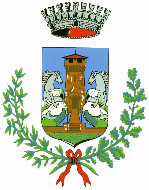 COMUNE DI PORTO MANTOVANOProvincia di MantovaPIANO INTEGRATO DI ATTIVITÀ E ORGANIZZAZIONE (PIAO)2023 - 2025ALLEGATO 1 - METODOLOGIA PER LA STIMA DEL RISCHIO E CATOLOGO DEI PROCESSI, DEGLI EVENTI RISCHIOSI, DEI FATTORI ABILITANTI E STIMA DEL RISCHIO DI CORRUZIONEScheda n. 1; Stima del livello di esposizione al rischio corruttivo e dei successivi trattamento e monitoraggio, del processo denominato:                        Gestione dell’anagrafe e dei controlli anagraficiTabella – 3A – termini di approvazione, validazione, monitoraggio ed eventuale riesame ***Il catalogo dei rischi corruttivi a cui questo processo può essere sottoposto è stato definito nel paragrafo 2.5. del PTPCT; ma nel 2022 si ritiene oltremodo complessa una specifica individuazione per ciascun processo dei singoli rischi; pertanto la stima effettuata è relativa, non ad uno specifico rischio corruttivo, ma ad un generico pericolo di eventi corruttivi.Tabella – 3B – stima di livello di esposizione al rischio corruttivo * Nessuna probabilità = 0; Poco probabile = 1; Probabile 3; Altamente probabile = 5; Accertato negli ultimi 5 anni = 7** Il punteggio massimo è quello assegnato ad almeno un indicatore; il punteggio medio è quello ottenuto dal totale/6 (n. indicatori)Tabella - 3C: Stima qualitativa del rischio corruttivoSecondo una valutazione basata sui parametri di cui al paragrafo 2.9. - riquadro azzurro - del PTPCT (CFR BOX n. 8 pag. 34 - All.to 1 PNA 2019) il responsabile o i responsabili di settore interessati ritengono che questo processo sia esposto a rischio corruttivo in questi termini:-Mancanza di misure di trattamento del rischio e/o controlli: in fase di analisi andrà verificato se presso l’amministrazione siano già stati predisposti – ma soprattutto efficacemente attuati – strumenti di controllo relativi agli eventi rischiosi; - Esercizio prolungato ed esclusivo della responsabilità di un processo da parte di pochi o di un unico soggetto;Tabella – 3D – misure generali per l’abbattimento del rischio da applicare a questo trattamentoPer abbattere il rischio corruttivo come delineato nelle tabelle 3B e 3C si ritiene che nel triennio vadano applicate queste misure di carattere generale, da sottoporre a monitoraggio al termine di ogni esercizio*** prima dell’aggiornamento del PTPCT:*** L’allegato 1 al PNA 2019 propone una scansione temporale sia delle azioni che del relativo monitoraggio (CFR Tabella n. 6 pag. 45 - All.to 1 PNA 2019); in sede di prima adozione si ritiene di stabilire il termine del 30/11/2023, per fare un primo monitoraggio delle misure e dei relativi indicatori. Nell’aggiornamento al piano 2022/24 si potrà applicare eventualmente una programmazione più puntuale.Scheda n. 2; Stima del livello di esposizione al rischio corruttivo e dei successivi trattamento e monitoraggio, del processo denominato: Gestione dello stato civile e della cittadinanzaTabella – 3A – termini di approvazione, validazione, monitoraggio ed eventuale riesame ***Il catalogo dei rischi corruttivi a cui questo processo può essere sottoposto è stato definito nel paragrafo 2.5. del PTPCT; ma nel 2022 si ritiene oltremodo complessa una specifica individuazione per ciascun processo dei singoli rischi; pertanto la stima effettuata è relativa, non ad uno specifico rischio corruttivo, ma ad un generico pericolo di eventi corruttivi.Tabella – 3B – stima di livello di esposizione al rischio corruttivo * Nessuna probabilità = 0; Poco probabile = 1; Probabile 3; Altamente probabile = 5; Accertato negli ultimi 5 anni = 7** Il punteggio massimo è quello assegnato ad almeno un indicatore; il punteggio medio è quello ottenuto dal totale/6 (n. indicatori)Tabella - 3C: Stima qualitativa del rischio corruttivoSecondo una valutazione basata sui parametri di cui al paragrafo 2.9. - riquadro azzurro - del PTPCT (CFR BOX n. 8 pag. 34 - All.to 1 PNA 2019) il responsabile o i responsabili di settore interessati ritengono che questo processo sia esposto a rischio corruttivo in questi termini:Esercizio prolungato ed esclusivo della responsabilità di un processo da parte di pochi o di un unico soggetto;Tabella – 3D – misure generali per l’abbattimento del rischio da applicare a questo trattamentoPer abbattere il rischio corruttivo come delineato nelle tabelle 3B e 3C si ritiene che nel triennio vadano applicate queste misure di carattere generale, da sottoporre a monitoraggio al termine di ogni esercizio*** prima dell’aggiornamento del PTPCT:*** L’allegato 1 al PNA 2019 propone una scansione temporale sia delle azioni che del relativo monitoraggio (CFR Tabella n. 6 pag. 45 - All.to 1 PNA 2019); in sede di prima adozione si ritiene di stabilire il termine del 30/11/2023 per fare un primo monitoraggio delle misure e dei relativi indicatori. Nell’aggiornamento al piano 2022/24 si potrà applicare eventualmente una programmazione più puntuale.Scheda n. 3; Stima del livello di esposizione al rischio corruttivo e dei successivi trattamento e monitoraggio, del processo denominato: Rilascio documenti di identitàTabella – 3A – termini di approvazione, validazione, monitoraggio ed eventuale riesame ***Il catalogo dei rischi corruttivi a cui questo processo può essere sottoposto è stato definito nel paragrafo 2.5. del PTPCT; ma nel 2022 si ritiene oltremodo complessa una specifica individuazione per ciascun processo dei singoli rischi; pertanto la stima effettuata è relativa, non ad uno specifico rischio corruttivo, ma ad un generico pericolo di eventi corruttivi.Tabella – 3B – stima di livello di esposizione al rischio corruttivo * Nessuna probabilità = 0; Poco probabile = 1; Probabile 3; Altamente probabile = 5; Accertato negli ultimi 5 anni = 7** Il punteggio massimo è quello assegnato ad almeno un indicatore; il punteggio medio è quello ottenuto dal totale/6 (n. indicatori)Tabella - 3C: Stima qualitativa del rischio corruttivoSecondo una valutazione basata sui parametri di cui al paragrafo 2.9. - riquadro azzurro - del PTPCT (CFR BOX n. 8 pag. 34 - All.to 1 PNA 2019) il responsabile o i responsabili di settore interessati ritengono che questo processo sia esposto a rischio corruttivo in questi termini:Esercizio prolungato ed esclusivo della responsabilità di un processo da parte di pochi o di un unico soggetto;Tabella – 3D – misure generali per l’abbattimento del rischio da applicare a questo trattamentoPer abbattere il rischio corruttivo come delineato nelle tabelle 3B e 3C si ritiene che nel triennio vadano applicate queste misure di carattere generale, da sottoporre a monitoraggio al termine di ogni esercizio*** prima dell’aggiornamento del PTPCT:*** L’allegato 1 al PNA 2019 propone una scansione temporale sia delle azioni che del relativo monitoraggio (CFR Tabella n. 6 pag. 45 - All.to 1 PNA 2019); in sede di prima adozione si ritiene di stabilire il termine del 30/11/2023, per fare un primo monitoraggio delle misure e dei relativi indicatori. Nell’aggiornamento al piano 2022/24 si potrà applicare eventualmente una programmazione più puntuale.Scheda n. 4; Stima del livello di esposizione al rischio corruttivo e dei successivi trattamento e monitoraggio, del processo denominato: Gestione documentale, servizi archivisticiTabella – 3A – termini di approvazione, validazione, monitoraggio ed eventuale riesame ***Il catalogo dei rischi corruttivi a cui questo processo può essere sottoposto è stato definito nel paragrafo 2.5. del PTPCT; ma nel 2022 si ritiene oltremodo complessa una specifica individuazione per ciascun processo dei singoli rischi; pertanto la stima effettuata è relativa, non ad uno specifico rischio corruttivo, ma ad un generico pericolo di eventi corruttivi.Tabella – 3B – stima di livello di esposizione al rischio corruttivo * Nessuna probabilità = 0; Poco probabile = 1; Probabile 3; Altamente probabile = 5; Accertato negli ultimi 5 anni = 7** Il punteggio massimo è quello assegnato ad almeno un indicatore; il punteggio medio è quello ottenuto dal totale/6 (n. indicatori)Tabella - 3C: Stima qualitativa del rischio corruttivoSecondo una valutazione basata sui parametri di cui al paragrafo 2.9. - riquadro azzurro - del PTPCT (CFR BOX n. 8 pag. 34 - All.to 1 PNA 2019) il responsabile o i responsabili di settore interessati ritengono che questo processo sia esposto a rischio corruttivo in questi termini:Esercizio prolungato ed esclusivo della responsabilità di un processo da parte di pochi o di un unico soggetto;Tabella – 3D – misure generali per l’abbattimento del rischio da applicare a questo trattamentoPer abbattere il rischio corruttivo come delineato nelle tabelle 3B e 3C si ritiene che nel triennio vadano applicate queste misure di carattere generale, da sottoporre a monitoraggio al termine di ogni esercizio*** prima dell’aggiornamento del PTPCT:*** L’allegato 1 al PNA 2019 propone una scansione temporale sia delle azioni che del relativo monitoraggio (CFR Tabella n. 6 pag. 45 - All.to 1 PNA 2019); in sede di prima adozione si ritiene di stabilire il termine del 30/11/2023, per fare un primo monitoraggio delle misure e dei relativi indicatori. Nell’aggiornamento al piano 2022/24 si potrà applicare eventualmente una programmazione più puntuale.Scheda n. 5; Stima del livello di esposizione al rischio corruttivo e dei successivi trattamento e monitoraggio, del processo denominato: Gestione dei cimiteri e delle relative concessioni ed operazioniTabella – 3A – termini di approvazione, validazione, monitoraggio ed eventuale riesame ***Il catalogo dei rischi corruttivi a cui questo processo può essere sottoposto è stato definito nel paragrafo 2.5. del PTPCT; ma nel 2022 si ritiene oltremodo complessa una specifica individuazione per ciascun processo dei singoli rischi; pertanto la stima effettuata è relativa, non ad uno specifico rischio corruttivo, ma ad un generico pericolo di eventi corruttivi.Tabella – 3B – stima di livello di esposizione al rischio corruttivo * Nessuna probabilità = 0; Poco probabile = 1; Probabile 3; Altamente probabile = 5; Accertato negli ultimi 5 anni = 7** Il punteggio massimo è quello assegnato ad almeno un indicatore; il punteggio medio è quello ottenuto dal totale/6 (n. indicatori)Tabella - 3C: Stima qualitativa del rischio corruttivoSecondo una valutazione basata sui parametri di cui al paragrafo 2.9. - riquadro azzurro - del PTPCT (CFR BOX n. 8 pag. 34 - All.to 1 PNA 2019) il responsabile o i responsabili di settore interessati ritengono che questo processo sia esposto a rischio corruttivo in questi termini:Esercizio prolungato ed esclusivo della responsabilità di un processo da parte di pochi o di un unico soggetto;Tabella – 3D – misure generali per l’abbattimento del rischio da applicare a questo trattamentoPer abbattere il rischio corruttivo come delineato nelle tabelle 3B e 3C si ritiene che nel triennio vadano applicate queste misure di carattere generale, da sottoporre a monitoraggio al termine di ogni esercizio*** prima dell’aggiornamento del PTPCT:*** L’allegato 1 al PNA 2019 propone una scansione temporale sia delle azioni che del relativo monitoraggio (CFR Tabella n. 6 pag. 45 - All.to 1 PNA 2019); in sede di prima adozione si ritiene di stabilire il termine del 30/11/2023, per fare un primo monitoraggio delle misure e dei relativi indicatori. Nell’aggiornamento al piano 2022/24 si potrà applicare eventualmente una programmazione più puntuale.Scheda n. 6; Stima del livello di esposizione al rischio corruttivo e dei successivi trattamento e monitoraggio, del processo denominato: Rilascio di patrociniTabella – 3A – termini di approvazione, validazione, monitoraggio ed eventuale riesame ***Il catalogo dei rischi corruttivi a cui questo processo può essere sottoposto è stato definito nel paragrafo 2.5. del PTPCT; ma nel 2022 si ritiene oltremodo complessa una specifica individuazione per ciascun processo dei singoli rischi; pertanto la stima effettuata è relativa, non ad uno specifico rischio corruttivo, ma ad un generico pericolo di eventi corruttivi.Tabella – 3B – stima di livello di esposizione al rischio corruttivo * Nessuna probabilità = 0; Poco probabile = 1; Probabile 3; Altamente probabile = 5; Accertato negli ultimi 5 anni = 7** Il punteggio massimo è quello assegnato ad almeno un indicatore; il punteggio medio è quello ottenuto dal totale/6 (n. indicatori)Tabella - 3C: Stima qualitativa del rischio corruttivoSecondo una valutazione basata sui parametri di cui al paragrafo 2.9. - riquadro azzurro - del PTPCT (CFR BOX n. 8 pag. 34 - All.to 1 PNA 2019) il responsabile o i responsabili di settore interessati ritengono che questo processo sia esposto a rischio corruttivo in questi termini:-Mancanza di misure di trattamento del rischio e/o controlli: in fase di analisi andrà verificato se presso l’amministrazione siano già stati predisposti – ma soprattutto efficacemente attuati – strumenti di controllo relativi agli eventi rischiosi; - Esercizio prolungato ed esclusivo della responsabilità di un processo da parte di pochi o di un unico soggetto;Tabella – 3D – misure generali per l’abbattimento del rischio da applicare a questo trattamentoPer abbattere il rischio corruttivo come delineato nelle tabelle 3B e 3C si ritiene che nel triennio vadano applicate queste misure di carattere generale, da sottoporre a monitoraggio al termine di ogni esercizio*** prima dell’aggiornamento del PTPCT:*** L’allegato 1 al PNA 2019 propone una scansione temporale sia delle azioni che del relativo monitoraggio (CFR Tabella n. 6 pag. 45 - All.to 1 PNA 2019); in sede di prima adozione si ritiene di stabilire il termine del 30/11/2023, per fare un primo monitoraggio delle misure e dei relativi indicatori. Nell’aggiornamento al piano 2022/24 si potrà applicare eventualmente una programmazione più puntuale.Scheda n. 7; Stima del livello di esposizione al rischio corruttivo e dei successivi trattamento e monitoraggio, del processo denominato: Funzionamento degli organi collegialiTabella – 3A – termini di approvazione, validazione, monitoraggio ed eventuale riesame ***Il catalogo dei rischi corruttivi a cui questo processo può essere sottoposto è stato definito nel paragrafo 2.5. del PTPCT; ma nel 2022 si ritiene oltremodo complessa una specifica individuazione per ciascun processo dei singoli rischi; pertanto la stima effettuata è relativa, non ad uno specifico rischio corruttivo, ma ad un generico pericolo di eventi corruttivi.Tabella – 3B – stima di livello di esposizione al rischio corruttivo * Nessuna probabilità = 0; Poco probabile = 1; Probabile 3; Altamente probabile = 5; Accertato negli ultimi 5 anni = 7** Il punteggio massimo è quello assegnato ad almeno un indicatore; il punteggio medio è quello ottenuto dal totale/6 (n. indicatori)Tabella - 3C: Stima qualitativa del rischio corruttivoSecondo una valutazione basata sui parametri di cui al paragrafo 2.9. - riquadro azzurro - del PTPCT (CFR BOX n. 8 pag. 34 - All.to 1 PNA 2019) il responsabile o i responsabili di settore interessati ritengono che questo processo sia esposto a rischio corruttivo in questi termini:- Esercizio prolungato ed esclusivo della responsabilità di un processo da parte di pochi o di un unico soggetto;Tabella – 3D – misure generali per l’abbattimento del rischio da applicare a questo trattamentoPer abbattere il rischio corruttivo come delineato nelle tabelle 3B e 3C si ritiene che nel triennio vadano applicate queste misure di carattere generale, da sottoporre a monitoraggio al termine di ogni esercizio*** prima dell’aggiornamento del PTPCT:*** L’allegato 1 al PNA 2019 propone una scansione temporale sia delle azioni che del relativo monitoraggio (CFR Tabella n. 6 pag. 45 - All.to 1 PNA 2019); in sede di prima adozione si ritiene di stabilire il termine del 30/11/2023, per fare un primo monitoraggio delle misure e dei relativi indicatori. Nell’aggiornamento al piano 2022/24 si potrà applicare eventualmente una programmazione più puntuale.Scheda n. 8; Stima del livello di esposizione al rischio corruttivo e dei successivi trattamento e monitoraggio, del processo denominato: Formazione di determinazioni, ordinanze, decreti ed altri atti amministrativiTabella – 3A – termini di approvazione, validazione, monitoraggio ed eventuale riesame ***Il catalogo dei rischi corruttivi a cui questo processo può essere sottoposto è stato definito nel paragrafo 2.5. del PTPCT; ma nel 2022 si ritiene oltremodo complessa una specifica individuazione per ciascun processo dei singoli rischi; pertanto la stima effettuata è relativa, non ad uno specifico rischio corruttivo, ma ad un generico pericolo di eventi corruttivi.Tabella – 3B – stima di livello di esposizione al rischio corruttivo * Nessuna probabilità = 0; Poco probabile = 1; Probabile 3; Altamente probabile = 5; Accertato negli ultimi 5 anni = 7** Il punteggio massimo è quello assegnato ad almeno un indicatore; il punteggio medio è quello ottenuto dal totale/6 (n. indicatori)Tabella - 3C: Stima qualitativa del rischio corruttivoSecondo una valutazione basata sui parametri di cui al paragrafo 2.9. - riquadro azzurro - del PTPCT (CFR BOX n. 8 pag. 34 - All.to 1 PNA 2019) il responsabile o i responsabili di settore interessati ritengono che questo processo sia esposto a rischio corruttivo in questi termini:Esercizio prolungato ed esclusivo della responsabilità di un processo da parte di pochi o di un unico soggetto;Tabella – 3D – misure generali per l’abbattimento del rischio da applicare a questo trattamentoPer abbattere il rischio corruttivo come delineato nelle tabelle 3B e 3C si ritiene che nel triennio vadano applicate queste misure di carattere generale, da sottoporre a monitoraggio al termine di ogni esercizio*** prima dell’aggiornamento del PTPCT:*** L’allegato 1 al PNA 2019 propone una scansione temporale sia delle azioni che del relativo monitoraggio (CFR Tabella n. 6 pag. 45 - All.to 1 PNA 2019); in sede di prima adozione si ritiene di stabilire il termine del 30/11/2023, per fare un primo monitoraggio delle misure e dei relativi indicatori. Nell’aggiornamento al piano 2022/24 si potrà applicare eventualmente una programmazione più puntuale.Scheda n. 9; Stima del livello di esposizione al rischio corruttivo e dei successivi trattamento e monitoraggio, del processo denominato: Gestione dei procedimenti di segnalazione e reclamoTabella – 3A – termini di approvazione, validazione, monitoraggio ed eventuale riesame ***Il catalogo dei rischi corruttivi a cui questo processo può essere sottoposto è stato definito nel paragrafo 2.5. del PTPCT; ma nel 2022 si ritiene oltremodo complessa una specifica individuazione per ciascun processo dei singoli rischi; pertanto la stima effettuata è relativa, non ad uno specifico rischio corruttivo, ma ad un generico pericolo di eventi corruttivi.Tabella – 3B – stima di livello di esposizione al rischio corruttivo * Nessuna probabilità = 0; Poco probabile = 1; Probabile 3; Altamente probabile = 5; Accertato negli ultimi 5 anni = 7** Il punteggio massimo è quello assegnato ad almeno un indicatore; il punteggio medio è quello ottenuto dal totale/6 (n. indicatori)Tabella - 3C: Stima qualitativa del rischio corruttivoSecondo una valutazione basata sui parametri di cui al paragrafo 2.9. - riquadro azzurro - del PTPCT (CFR BOX n. 8 pag. 34 - All.to 1 PNA 2019) il responsabile o i responsabili di settore interessati ritengono che questo processo sia esposto a rischio corruttivo in questi termini:Esercizio prolungato ed esclusivo della responsabilità di un processo da parte di pochi o di un unico soggetto;Tabella – 3D – misure generali per l’abbattimento del rischio da applicare a questo trattamentoPer abbattere il rischio corruttivo come delineato nelle tabelle 3B e 3C si ritiene che nel triennio vadano applicate queste misure di carattere generale, da sottoporre a monitoraggio al termine di ogni esercizio*** prima dell’aggiornamento del PTPCT:*** L’allegato 1 al PNA 2019 propone una scansione temporale sia delle azioni che del relativo monitoraggio (CFR Tabella n. 6 pag. 45 - All.to 1 PNA 2019); in sede di prima adozione si ritiene di stabilire il termine del 30/11/2023, per fare un primo monitoraggio delle misure e dei relativi indicatori. Nell’aggiornamento al piano 2022/24 si potrà applicare eventualmente una programmazione più puntuale.Scheda n. 10; Stima del livello di esposizione al rischio corruttivo e dei successivi trattamento e monitoraggio, del processo denominato: Gestione della leva, dell'elettorato e degli albi comunali (scrutatori, presidenti di seggio,  giudici popolari)Tabella – 3A – termini di approvazione, validazione, monitoraggio ed eventuale riesame ***Il catalogo dei rischi corruttivi a cui questo processo può essere sottoposto è stato definito nel paragrafo 2.5. del PTPCT; ma nel 2022 si ritiene oltremodo complessa una specifica individuazione per ciascun processo dei singoli rischi; pertanto la stima effettuata è relativa, non ad uno specifico rischio corruttivo, ma ad un generico pericolo di eventi corruttivi.Tabella – 3B – stima di livello di esposizione al rischio corruttivo * Nessuna probabilità = 0; Poco probabile = 1; Probabile 3; Altamente probabile = 5; Accertato negli ultimi 5 anni = 7** Il punteggio massimo è quello assegnato ad almeno un indicatore; il punteggio medio è quello ottenuto dal totale/6 (n. indicatori)Tabella - 3C: Stima qualitativa del rischio corruttivoSecondo una valutazione basata sui parametri di cui al paragrafo 2.9. - riquadro azzurro - del PTPCT (CFR BOX n. 8 pag. 34 - All.to 1 PNA 2019) il responsabile o i responsabili di settore interessati ritengono che questo processo sia esposto a rischio corruttivo in questi termini:Esercizio prolungato ed esclusivo della responsabilità di un processo da parte di pochi o di un unico soggetto;Tabella – 3D – misure generali per l’abbattimento del rischio da applicare a questo trattamentoPer abbattere il rischio corruttivo come delineato nelle tabelle 3B e 3C si ritiene che nel triennio vadano applicate queste misure di carattere generale, da sottoporre a monitoraggio al termine di ogni esercizio*** prima dell’aggiornamento del PTPCT:*** L’allegato 1 al PNA 2019 propone una scansione temporale sia delle azioni che del relativo monitoraggio (CFR Tabella n. 6 pag. 45 - All.to 1 PNA 2019); in sede di prima adozione si ritiene di stabilire il termine del 30/11/2023, per fare un primo monitoraggio delle misure e dei relativi indicatori. Nell’aggiornamento al piano 2022/24 si potrà applicare eventualmente una programmazione più puntuale.Scheda n. 11; Stima del livello di esposizione al rischio corruttivo e dei successivi trattamento e monitoraggio, del processo denominato: Rilascio autorizzazioni e permessi di edilizia privataTabella – 3A – termini di approvazione, validazione, monitoraggio ed eventuale riesame ***Il catalogo dei rischi corruttivi a cui questo processo può essere sottoposto è stato definito nel paragrafo 2.5. del PTPCT; ma nel 2022 si ritiene oltremodo complessa una specifica individuazione per ciascun processo dei singoli rischi; pertanto la stima effettuata è relativa, non ad uno specifico rischio corruttivo, ma ad un generico pericolo di eventi corruttivi.Tabella – 3B – stima di livello di esposizione al rischio corruttivo * Nessuna probabilità = 0; Poco probabile = 1; Probabile 3; Altamente probabile = 5; Accertato negli ultimi 5 anni = 7** Il punteggio massimo è quello assegnato ad almeno un indicatore; il punteggio medio è quello ottenuto dal totale/6 (n. indicatori)Tabella - 3C: Stima qualitativa del rischio corruttivoSecondo una valutazione basata sui parametri di cui al paragrafo 2.9. - riquadro azzurro - del PTPCT (CFR BOX n. 8 pag. 34 - All.to 1 PNA 2019) il responsabile o i responsabili di settore interessati ritengono che questo processo sia esposto a rischio corruttivo in questi termini:Esercizio prolungato ed esclusivo della responsabilità di un processo da parte di pochi o di un unico soggetto;Tabella – 3D – misure generali per l’abbattimento del rischio da applicare a questo trattamentoPer abbattere il rischio corruttivo come delineato nelle tabelle 3B e 3C si ritiene che nel triennio vadano applicate queste misure di carattere generale, da sottoporre a monitoraggio al termine di ogni esercizio*** prima dell’aggiornamento del PTPCT:*** L’allegato 1 al PNA 2019 propone una scansione temporale sia delle azioni che del relativo monitoraggio (CFR Tabella n. 6 pag. 45 - All.to 1 PNA 2019); in sede di prima adozione si ritiene di stabilire il termine del 30/11/2023, per fare un primo monitoraggio delle misure e dei relativi indicatori. Nell’aggiornamento al piano 2022/24 si potrà applicare eventualmente una programmazione più puntuale.Scheda n. 12; Stima del livello di esposizione al rischio corruttivo e dei successivi trattamento e monitoraggio, del processo denominato: Gestione dichiarazioni e segnalazioni di edilizia privataTabella – 3A – termini di approvazione, validazione, monitoraggio ed eventuale riesame ***Il catalogo dei rischi corruttivi a cui questo processo può essere sottoposto è stato definito nel paragrafo 2.5. del PTPCT; ma nel 2022 si ritiene oltremodo complessa una specifica individuazione per ciascun processo dei singoli rischi; pertanto la stima effettuata è relativa, non ad uno specifico rischio corruttivo, ma ad un generico pericolo di eventi corruttivi.Tabella – 3B – stima di livello di esposizione al rischio corruttivo * Nessuna probabilità = 0; Poco probabile = 1; Probabile 3; Altamente probabile = 5; Accertato negli ultimi 5 anni = 7** Il punteggio massimo è quello assegnato ad almeno un indicatore; il punteggio medio è quello ottenuto dal totale/6 (n. indicatori)Tabella - 3C: Stima qualitativa del rischio corruttivoSecondo una valutazione basata sui parametri di cui al paragrafo 2.9. - riquadro azzurro - del PTPCT (CFR BOX n. 8 pag. 34 - All.to 1 PNA 2019) il responsabile o i responsabili di settore interessati ritengono che questo processo sia esposto a rischio corruttivo in questi termini:Esercizio prolungato ed esclusivo della responsabilità di un processo da parte di pochi o di un unico soggetto;Tabella – 3D – misure generali per l’abbattimento del rischio da applicare a questo trattamentoPer abbattere il rischio corruttivo come delineato nelle tabelle 3B e 3C si ritiene che nel triennio vadano applicate queste misure di carattere generale, da sottoporre a monitoraggio al termine di ogni esercizio*** prima dell’aggiornamento del PTPCT:*** L’allegato 1 al PNA 2019 propone una scansione temporale sia delle azioni che del relativo monitoraggio (CFR Tabella n. 6 pag. 45 - All.to 1 PNA 2019); in sede di prima adozione si ritiene di stabilire il termine del 30/11/2023, per fare un primo monitoraggio delle misure e dei relativi indicatori. Nell’aggiornamento al piano 2022/24 si potrà applicare eventualmente una programmazione più puntuale.Scheda n. 13; Stima del livello di esposizione al rischio corruttivo e dei successivi trattamento e monitoraggio, del processo denominato: Concessione di sovvenzioni, contributi, sussidi, ecc.Tabella – 3A – termini di approvazione, validazione, monitoraggio ed eventuale riesame ***Il catalogo dei rischi corruttivi a cui questo processo può essere sottoposto è stato definito nel paragrafo 2.5. del PTPCT; ma nel 2022 si ritiene oltremodo complessa una specifica individuazione per ciascun processo dei singoli rischi; pertanto la stima effettuata è relativa, non ad uno specifico rischio corruttivo, ma ad un generico pericolo di eventi corruttivi.Tabella – 3B – stima di livello di esposizione al rischio corruttivo * Nessuna probabilità = 0; Poco probabile = 1; Probabile 3; Altamente probabile = 5; Accertato negli ultimi 5 anni = 7** Il punteggio massimo è quello assegnato ad almeno un indicatore; il punteggio medio è quello ottenuto dal totale/6 (n. indicatori)Tabella - 3C: Stima qualitativa del rischio corruttivoSecondo una valutazione basata sui parametri di cui al paragrafo 2.9. - riquadro azzurro - del PTPCT (CFR BOX n. 8 pag. 34 - All.to 1 PNA 2019) il responsabile o i responsabili di settore interessati ritengono che questo processo sia esposto a rischio corruttivo in questi termini:Esercizio prolungato ed esclusivo della responsabilità di un processo da parte di pochi o di un unico soggetto;Tabella – 3D – misure generali per l’abbattimento del rischio da applicare a questo trattamentoPer abbattere il rischio corruttivo come delineato nelle tabelle 3B e 3C si ritiene che nel triennio vadano applicate queste misure di carattere generale, da sottoporre a monitoraggio al termine di ogni esercizio*** prima dell’aggiornamento del PTPCT:*** L’allegato 1 al PNA 2019 propone una scansione temporale sia delle azioni che del relativo monitoraggio (CFR Tabella n. 6 pag. 45 - All.to 1 PNA 2019); in sede di prima adozione si ritiene di stabilire il termine del 30/11/2023, per fare un primo monitoraggio delle misure e dei relativi indicatori. Nell’aggiornamento al piano 2022/24 si potrà applicare eventualmente una programmazione più puntuale.Scheda n. 14; Stima del livello di esposizione al rischio corruttivo e dei successivi trattamento e monitoraggio, del processo denominato: Contratti per atto pubblico e repertori, levata dei protestiTabella – 3A – termini di approvazione, validazione, monitoraggio ed eventuale riesame ***Il catalogo dei rischi corruttivi a cui questo processo può essere sottoposto è stato definito nel paragrafo 2.5. del PTPCT; ma nel 2022 si ritiene oltremodo complessa una specifica individuazione per ciascun processo dei singoli rischi; pertanto la stima effettuata è relativa, non ad uno specifico rischio corruttivo, ma ad un generico pericolo di eventi corruttivi.Tabella – 3B – stima di livello di esposizione al rischio corruttivo * Nessuna probabilità = 0; Poco probabile = 1; Probabile 3; Altamente probabile = 5; Accertato negli ultimi 5 anni = 7** Il punteggio massimo è quello assegnato ad almeno un indicatore; il punteggio medio è quello ottenuto dal totale/6 (n. indicatori)Tabella - 3C: Stima qualitativa del rischio corruttivoSecondo una valutazione basata sui parametri di cui al paragrafo 2.9. - riquadro azzurro - del PTPCT (CFR BOX n. 8 pag. 34 - All.to 1 PNA 2019) il responsabile o i responsabili di settore interessati ritengono che questo processo sia esposto a rischio corruttivo in questi termini:Esercizio prolungato ed esclusivo della responsabilità di un processo da parte di pochi o di un unico soggetto;Tabella – 3D – misure generali per l’abbattimento del rischio da applicare a questo trattamentoPer abbattere il rischio corruttivo come delineato nelle tabelle 3B e 3C si ritiene che nel triennio vadano applicate queste misure di carattere generale, da sottoporre a monitoraggio al termine di ogni esercizio*** prima dell’aggiornamento del PTPCT:*** L’allegato 1 al PNA 2019 propone una scansione temporale sia delle azioni che del relativo monitoraggio (CFR Tabella n. 6 pag. 45 - All.to 1 PNA 2019); in sede di prima adozione si ritiene di stabilire il termine del 30/11/2023, per fare un primo monitoraggio delle misure e dei relativi indicatori. Nell’aggiornamento al piano 2022/24 si potrà applicare eventualmente una programmazione più puntuale.Scheda n. 15; Stima del livello di esposizione al rischio corruttivo e dei successivi trattamento e monitoraggio, del processo denominato: Autorizzazione all’occupazione del suolo pubblicoTabella – 3A – termini di approvazione, validazione, monitoraggio ed eventuale riesame ***Il catalogo dei rischi corruttivi a cui questo processo può essere sottoposto è stato definito nel paragrafo 2.5. del PTPCT; ma nel 2022 si ritiene oltremodo complessa una specifica individuazione per ciascun processo dei singoli rischi; pertanto la stima effettuata è relativa, non ad uno specifico rischio corruttivo, ma ad un generico pericolo di eventi corruttivi.Tabella – 3B – stima di livello di esposizione al rischio corruttivo * Nessuna probabilità = 0; Poco probabile = 1; Probabile 3; Altamente probabile = 5; Accertato negli ultimi 5 anni = 7** Il punteggio massimo è quello assegnato ad almeno un indicatore; il punteggio medio è quello ottenuto dal totale/6 (n. indicatori)Tabella - 3C: Stima qualitativa del rischio corruttivoSecondo una valutazione basata sui parametri di cui al paragrafo 2.9. - riquadro azzurro - del PTPCT (CFR BOX n. 8 pag. 34 - All.to 1 PNA 2019) il responsabile o i responsabili di settore interessati ritengono che questo processo sia esposto a rischio corruttivo in questi termini:Esercizio prolungato ed esclusivo della responsabilità di un processo da parte di pochi o di un unico soggetto;Tabella – 3D – misure generali per l’abbattimento del rischio da applicare a questo trattamentoPer abbattere il rischio corruttivo come delineato nelle tabelle 3B e 3C si ritiene che nel triennio vadano applicate queste misure di carattere generale, da sottoporre a monitoraggio al termine di ogni esercizio*** prima dell’aggiornamento del PTPCT:*** L’allegato 1 al PNA 2019 propone una scansione temporale sia delle azioni che del relativo monitoraggio (CFR Tabella n. 6 pag. 45 - All.to 1 PNA 2019); in sede di prima adozione si ritiene di stabilire il termine del 30/11/2023, per fare un primo monitoraggio delle misure e dei relativi indicatori. Nell’aggiornamento al piano 2022/24 si potrà applicare eventualmente una programmazione più puntuale.Scheda n. 16; Stima del livello di esposizione al rischio corruttivo e dei successivi trattamento e monitoraggio, del processo denominato: Autorizzazioni per spettacoli, intrattenimenti e similiTabella – 3A – termini di approvazione, validazione, monitoraggio ed eventuale riesame ***Il catalogo dei rischi corruttivi a cui questo processo può essere sottoposto è stato definito nel paragrafo 2.5. del PTPCT; ma nel 2022 si ritiene oltremodo complessa una specifica individuazione per ciascun processo dei singoli rischi; pertanto la stima effettuata è relativa, non ad uno specifico rischio corruttivo, ma ad un generico pericolo di eventi corruttivi.Tabella – 3B – stima di livello di esposizione al rischio corruttivo * Nessuna probabilità = 0; Poco probabile = 1; Probabile 3; Altamente probabile = 5; Accertato negli ultimi 5 anni = 7** Il punteggio massimo è quello assegnato ad almeno un indicatore; il punteggio medio è quello ottenuto dal totale/6 (n. indicatori)Tabella - 3C: Stima qualitativa del rischio corruttivoSecondo una valutazione basata sui parametri di cui al paragrafo 2.9. - riquadro azzurro - del PTPCT (CFR BOX n. 8 pag. 34 - All.to 1 PNA 2019) il responsabile o i responsabili di settore interessati ritengono che questo processo sia esposto a rischio corruttivo in questi termini:Esercizio prolungato ed esclusivo della responsabilità di un processo da parte di pochi o di un unico soggetto;Tabella – 3D – misure generali per l’abbattimento del rischio da applicare a questo trattamentoPer abbattere il rischio corruttivo come delineato nelle tabelle 3B e 3C si ritiene che nel triennio vadano applicate queste misure di carattere generale, da sottoporre a monitoraggio al termine di ogni esercizio*** prima dell’aggiornamento del PTPCT:*** L’allegato 1 al PNA 2019 propone una scansione temporale sia delle azioni che del relativo monitoraggio (CFR Tabella n. 6 pag. 45 - All.to 1 PNA 2019); in sede di prima adozione si ritiene di stabilire il termine del 30/11/2023, per fare un primo monitoraggio delle misure e dei relativi indicatori. Nell’aggiornamento al piano 2022/24 si potrà applicare eventualmente una programmazione più puntuale.Scheda n. 17; Stima del livello di esposizione al rischio corruttivo e dei successivi trattamento e monitoraggio, del processo denominato: Affidamento di lavori, servizi, forniture, mediante procedura complessaTabella – 3A – termini di approvazione, validazione, monitoraggio ed eventuale riesame ***Il catalogo dei rischi corruttivi a cui questo processo può essere sottoposto è stato definito nel paragrafo 2.5. del PTPCT; ma nel 2022 si ritiene oltremodo complessa una specifica individuazione per ciascun processo dei singoli rischi; pertanto la stima effettuata è relativa, non ad uno specifico rischio corruttivo, ma ad un generico pericolo di eventi corruttivi.Tabella – 3B – stima di livello di esposizione al rischio corruttivo * Nessuna probabilità = 0; Poco probabile = 1; Probabile 3; Altamente probabile = 5; Accertato negli ultimi 5 anni = 7** Il punteggio massimo è quello assegnato ad almeno un indicatore; il punteggio medio è quello ottenuto dal totale/6 (n. indicatori)Tabella - 3C: Stima qualitativa del rischio corruttivoSecondo una valutazione basata sui parametri di cui al paragrafo 2.9. - riquadro azzurro - del PTPCT (CFR BOX n. 8 pag. 34 - All.to 1 PNA 2019) il responsabile o i responsabili di settore interessati ritengono che questo processo sia esposto a rischio corruttivo in questi termini:Esercizio prolungato ed esclusivo della responsabilità di un processo da parte di pochi o di un unico soggetto;Tabella – 3D – misure generali per l’abbattimento del rischio da applicare a questo trattamentoPer abbattere il rischio corruttivo come delineato nelle tabelle 3B e 3C si ritiene che nel triennio vadano applicate queste misure di carattere generale, da sottoporre a monitoraggio al termine di ogni esercizio*** prima dell’aggiornamento del PTPCT:*** L’allegato 1 al PNA 2019 propone una scansione temporale sia delle azioni che del relativo monitoraggio (CFR Tabella n. 6 pag. 45 - All.to 1 PNA 2019); in sede di prima adozione si ritiene di stabilire il termine del 30/11/2023, per fare un primo monitoraggio delle misure e dei relativi indicatori. Nell’aggiornamento al piano 2022/24 si potrà applicare eventualmente una programmazione più puntuale.Scheda n. 18; Stima del livello di esposizione al rischio corruttivo e dei successivi trattamento e monitoraggio, del processo denominato: Affidamento di lavori, servizi o forniture, mediante procedura semplificataTabella – 3A – termini di approvazione, validazione, monitoraggio ed eventuale riesame ***Il catalogo dei rischi corruttivi a cui questo processo può essere sottoposto è stato definito nel paragrafo 2.5. del PTPCT; ma nel 2022 si ritiene oltremodo complessa una specifica individuazione per ciascun processo dei singoli rischi; pertanto la stima effettuata è relativa, non ad uno specifico rischio corruttivo, ma ad un generico pericolo di eventi corruttivi.Tabella – 3B – stima di livello di esposizione al rischio corruttivo * Nessuna probabilità = 0; Poco probabile = 1; Probabile 3; Altamente probabile = 5; Accertato negli ultimi 5 anni = 7** Il punteggio massimo è quello assegnato ad almeno un indicatore; il punteggio medio è quello ottenuto dal totale/6 (n. indicatori)Tabella - 3C: Stima qualitativa del rischio corruttivoSecondo una valutazione basata sui parametri di cui al paragrafo 2.9. - riquadro azzurro - del PTPCT (CFR BOX n. 8 pag. 34 - All.to 1 PNA 2019) il responsabile o i responsabili di settore interessati ritengono che questo processo sia esposto a rischio corruttivo in questi termini:Esercizio prolungato ed esclusivo della responsabilità di un processo da parte di pochi o di un unico soggetto;Tabella – 3D – misure generali per l’abbattimento del rischio da applicare a questo trattamentoPer abbattere il rischio corruttivo come delineato nelle tabelle 3B e 3C si ritiene che nel triennio vadano applicate queste misure di carattere generale, da sottoporre a monitoraggio al termine di ogni esercizio*** prima dell’aggiornamento del PTPCT:*** L’allegato 1 al PNA 2019 propone una scansione temporale sia delle azioni che del relativo monitoraggio (CFR Tabella n. 6 pag. 45 - All.to 1 PNA 2019); in sede di prima adozione si ritiene di stabilire il termine del 30/11/2022, per fare un primo monitoraggio delle misure e dei relativi indicatori. Nell’aggiornamento al piano 2022/24 si potrà applicare eventualmente una programmazione più puntuale.Scheda n. 19; Stima del livello di esposizione al rischio corruttivo e dei successivi trattamento e monitoraggio, del processo denominato: Progettazione di opera pubblicaTabella – 3A – termini di approvazione, validazione, monitoraggio ed eventuale riesame ***Il catalogo dei rischi corruttivi a cui questo processo può essere sottoposto è stato definito nel paragrafo 2.5. del PTPCT; ma nel 2022 si ritiene oltremodo complessa una specifica individuazione per ciascun processo dei singoli rischi; pertanto la stima effettuata è relativa, non ad uno specifico rischio corruttivo, ma ad un generico pericolo di eventi corruttivi.Tabella – 3B – stima di livello di esposizione al rischio corruttivo * Nessuna probabilità = 0; Poco probabile = 1; Probabile 3; Altamente probabile = 5; Accertato negli ultimi 5 anni = 7** Il punteggio massimo è quello assegnato ad almeno un indicatore; il punteggio medio è quello ottenuto dal totale/6 (n. indicatori)Tabella - 3C: Stima qualitativa del rischio corruttivoSecondo una valutazione basata sui parametri di cui al paragrafo 2.9. - riquadro azzurro - del PTPCT (CFR BOX n. 8 pag. 34 - All.to 1 PNA 2019) il responsabile o i responsabili di settore interessati ritengono che questo processo sia esposto a rischio corruttivo in questi termini:Esercizio prolungato ed esclusivo della responsabilità di un processo da parte di pochi o di un unico soggetto;Tabella – 3D – misure generali per l’abbattimento del rischio da applicare a questo trattamentoPer abbattere il rischio corruttivo come delineato nelle tabelle 3B e 3C si ritiene che nel triennio vadano applicate queste misure di carattere generale, da sottoporre a monitoraggio al termine di ogni esercizio*** prima dell’aggiornamento del PTPCT:*** L’allegato 1 al PNA 2019 propone una scansione temporale sia delle azioni che del relativo monitoraggio (CFR Tabella n. 6 pag. 45 - All.to 1 PNA 2019); in sede di prima adozione si ritiene di stabilire il termine del 30/11/2023, per fare un primo monitoraggio delle misure e dei relativi indicatori. Nell’aggiornamento al piano 2022/24 si potrà applicare eventualmente una programmazione più puntuale.Scheda n. 20; Stima del livello di esposizione al rischio corruttivo e dei successivi trattamento e monitoraggio, del processo denominato: Gestione dei servizi idrici e fornitura acqua potabileTabella – 3A – termini di approvazione, validazione, monitoraggio ed eventuale riesame ***Il catalogo dei rischi corruttivi a cui questo processo può essere sottoposto è stato definito nel paragrafo 2.5. del PTPCT; ma nel 2022 si ritiene oltremodo complessa una specifica individuazione per ciascun processo dei singoli rischi; pertanto la stima effettuata è relativa, non ad uno specifico rischio corruttivo, ma ad un generico pericolo di eventi corruttivi.Tabella – 3B – stima di livello di esposizione al rischio corruttivo * Nessuna probabilità = 0; Poco probabile = 1; Probabile 3; Altamente probabile = 5; Accertato negli ultimi 5 anni = 7** Il punteggio massimo è quello assegnato ad almeno un indicatore; il punteggio medio è quello ottenuto dal totale/6 (n. indicatori)Tabella - 3C: Stima qualitativa del rischio corruttivoSecondo una valutazione basata sui parametri di cui al paragrafo 2.9. - riquadro azzurro - del PTPCT (CFR BOX n. 8 pag. 34 - All.to 1 PNA 2019) il responsabile o i responsabili di settore interessati ritengono che questo processo sia esposto a rischio corruttivo in questi termini:Esercizio prolungato ed esclusivo della responsabilità di un processo da parte di pochi o di un unico soggetto;Tabella – 3D – misure generali per l’abbattimento del rischio da applicare a questo trattamentoPer abbattere il rischio corruttivo come delineato nelle tabelle 3B e 3C si ritiene che nel triennio vadano applicate queste misure di carattere generale, da sottoporre a monitoraggio al termine di ogni esercizio*** prima dell’aggiornamento del PTPCT:*** L’allegato 1 al PNA 2019 propone una scansione temporale sia delle azioni che del relativo monitoraggio (CFR Tabella n. 6 pag. 45 - All.to 1 PNA 2019); in sede di prima adozione si ritiene di stabilire il termine del 30/11/2023, per fare un primo monitoraggio delle misure e dei relativi indicatori. Nell’aggiornamento al piano 2022/24 si potrà applicare eventualmente una programmazione più puntuale.Scheda n. 21; Stima del livello di esposizione al rischio corruttivo e dei successivi trattamento e monitoraggio, del processo denominato: Sicurezza e ordine pubblicoTabella – 3A – termini di approvazione, validazione, monitoraggio ed eventuale riesame ***Il catalogo dei rischi corruttivi a cui questo processo può essere sottoposto è stato definito nel paragrafo 2.5. del PTPCT; ma nel 2022 si ritiene oltremodo complessa una specifica individuazione per ciascun processo dei singoli rischi; pertanto la stima effettuata è relativa, non ad uno specifico rischio corruttivo, ma ad un generico pericolo di eventi corruttivi.Tabella – 3B – stima di livello di esposizione al rischio corruttivo * Nessuna probabilità = 0; Poco probabile = 1; Probabile 3; Altamente probabile = 5; Accertato negli ultimi 5 anni = 7** Il punteggio massimo è quello assegnato ad almeno un indicatore; il punteggio medio è quello ottenuto dal totale/6 (n. indicatori)Tabella - 3C: Stima qualitativa del rischio corruttivoSecondo una valutazione basata sui parametri di cui al paragrafo 2.9. - riquadro azzurro - del PTPCT (CFR BOX n. 8 pag. 34 - All.to 1 PNA 2019) il responsabile o i responsabili di settore interessati ritengono che questo processo sia esposto a rischio corruttivo in questi termini:Esercizio prolungato ed esclusivo della responsabilità di un processo da parte di pochi o di un unico soggetto;Tabella – 3D – misure generali per l’abbattimento del rischio da applicare a questo trattamentoPer abbattere il rischio corruttivo come delineato nelle tabelle 3B e 3C si ritiene che nel triennio vadano applicate queste misure di carattere generale, da sottoporre a monitoraggio al termine di ogni esercizio*** prima dell’aggiornamento del PTPCT:*** L’allegato 1 al PNA 2019 propone una scansione temporale sia delle azioni che del relativo monitoraggio (CFR Tabella n. 6 pag. 45 - All.to 1 PNA 2019); in sede di prima adozione si ritiene di stabilire il termine del 30/11/2023, per fare un primo monitoraggio delle misure e dei relativi indicatori. Nell’aggiornamento al piano 2022/24 si potrà applicare eventualmente una programmazione più puntuale.Scheda n. 22; Stima del livello di esposizione al rischio corruttivo e dei successivi trattamento e monitoraggio, del processo denominato: Selezione per l'assunzione o progressione del personaleTabella – 3A – termini di approvazione, validazione, monitoraggio ed eventuale riesame ***Il catalogo dei rischi corruttivi a cui questo processo può essere sottoposto è stato definito nel paragrafo 2.5. del PTPCT; ma nel 2022 si ritiene oltremodo complessa una specifica individuazione per ciascun processo dei singoli rischi; pertanto la stima effettuata è relativa, non ad uno specifico rischio corruttivo, ma ad un generico pericolo di eventi corruttivi.Tabella – 3B – stima di livello di esposizione al rischio corruttivo * Nessuna probabilità = 0; Poco probabile = 1; Probabile 3; Altamente probabile = 5; Accertato negli ultimi 5 anni = 7** Il punteggio massimo è quello assegnato ad almeno un indicatore; il punteggio medio è quello ottenuto dal totale/6 (n. indicatori)Tabella - 3C: Stima qualitativa del rischio corruttivoSecondo una valutazione basata sui parametri di cui al paragrafo 2.9. - riquadro azzurro - del PTPCT (CFR BOX n. 8 pag. 34 - All.to 1 PNA 2019) il responsabile o i responsabili di settore interessati ritengono che questo processo sia esposto a rischio corruttivo in questi termini:Esercizio prolungato ed esclusivo della responsabilità di un processo da parte di pochi o di un unico soggettoTabella – 3D – misure generali per l’abbattimento del rischio da applicare a questo trattamentoPer abbattere il rischio corruttivo come delineato nelle tabelle 3B e 3C si ritiene che nel triennio vadano applicate queste misure di carattere generale, da sottoporre a monitoraggio al termine di ogni esercizio*** prima dell’aggiornamento del PTPCT:*** L’allegato 1 al PNA 2019 propone una scansione temporale sia delle azioni che del relativo monitoraggio (CFR Tabella n. 6 pag. 45 - All.to 1 PNA 2019); in sede di prima adozione si ritiene di stabilire il termine del 30/11/2023, per fare un primo monitoraggio delle misure e dei relativi indicatori. Nell’aggiornamento al piano 2022/24 si potrà applicare eventualmente una programmazione più puntuale.Scheda n. 23; Stima del livello di esposizione al rischio corruttivo e dei successivi trattamento e monitoraggio, del processo denominato: Incentivi economici al personale (produttività e retribuzioni di risultato)Tabella – 3A – termini di approvazione, validazione, monitoraggio ed eventuale riesame ***Il catalogo dei rischi corruttivi a cui questo processo può essere sottoposto è stato definito nel paragrafo 2.5. del PTPCT; ma nel 2022 si ritiene oltremodo complessa una specifica individuazione per ciascun processo dei singoli rischi; pertanto la stima effettuata è relativa, non ad uno specifico rischio corruttivo, ma ad un generico pericolo di eventi corruttivi.Tabella – 3B – stima di livello di esposizione al rischio corruttivo * Nessuna probabilità = 0; Poco probabile = 1; Probabile 3; Altamente probabile = 5; Accertato negli ultimi 5 anni = 7** Il punteggio massimo è quello assegnato ad almeno un indicatore; il punteggio medio è quello ottenuto dal totale/6 (n. indicatori)Tabella - 3C: Stima qualitativa del rischio corruttivoSecondo una valutazione basata sui parametri di cui al paragrafo 2.9. - riquadro azzurro - del PTPCT (CFR BOX n. 8 pag. 34 - All.to 1 PNA 2019) il responsabile o i responsabili di settore interessati ritengono che questo processo sia esposto a rischio corruttivo in questi termini:Esercizio prolungato ed esclusivo della responsabilità di un processo da parte di pochi o di un unico soggetto;Tabella – 3D – misure generali per l’abbattimento del rischio da applicare a questo trattamentoPer abbattere il rischio corruttivo come delineato nelle tabelle 3B e 3C si ritiene che nel triennio vadano applicate queste misure di carattere generale, da sottoporre a monitoraggio al termine di ogni esercizio*** prima dell’aggiornamento del PTPCT:*** L’allegato 1 al PNA 2019 propone una scansione temporale sia delle azioni che del relativo monitoraggio (CFR Tabella n. 6 pag. 45 - All.to 1 PNA 2019); in sede di prima adozione si ritiene di stabilire il termine del 30/11/2023, per fare un primo monitoraggio delle misure e dei relativi indicatori. Nell’aggiornamento al piano 2022/24 si potrà applicare eventualmente una programmazione più puntuale.Scheda n. 24; Stima del livello di esposizione al rischio corruttivo e dei successivi trattamento e monitoraggio, del processo denominato: Gestione ordinaria delle entrateTabella – 3A – termini di approvazione, validazione, monitoraggio ed eventuale riesame ***Il catalogo dei rischi corruttivi a cui questo processo può essere sottoposto è stato definito nel paragrafo 2.5. del PTPCT; ma nel 2022 si ritiene oltremodo complessa una specifica individuazione per ciascun processo dei singoli rischi; pertanto la stima effettuata è relativa, non ad uno specifico rischio corruttivo, ma ad un generico pericolo di eventi corruttivi.Tabella – 3B – stima di livello di esposizione al rischio corruttivo * Nessuna probabilità = 0; Poco probabile = 1; Probabile 3; Altamente probabile = 5; Accertato negli ultimi 5 anni = 7** Il punteggio massimo è quello assegnato ad almeno un indicatore; il punteggio medio è quello ottenuto dal totale/6 (n. indicatori)Tabella - 3C: Stima qualitativa del rischio corruttivoSecondo una valutazione basata sui parametri di cui al paragrafo 2.9. - riquadro azzurro - del PTPCT (CFR BOX n. 8 pag. 34 - All.to 1 PNA 2019) il responsabile o i responsabili di settore interessati ritengono che questo processo sia esposto a rischio corruttivo in questi termini:Esercizio prolungato ed esclusivo della responsabilità di un processo da parte di pochi o di un unico soggetto;Tabella – 3D – misure generali per l’abbattimento del rischio da applicare a questo trattamentoPer abbattere il rischio corruttivo come delineato nelle tabelle 3B e 3C si ritiene che nel triennio vadano applicate queste misure di carattere generale, da sottoporre a monitoraggio al termine di ogni esercizio*** prima dell’aggiornamento del PTPCT:*** L’allegato 1 al PNA 2019 propone una scansione temporale sia delle azioni che del relativo monitoraggio (CFR Tabella n. 6 pag. 45 - All.to 1 PNA 2019); in sede di prima adozione si ritiene di stabilire il termine del 30/11/2023, per fare un primo monitoraggio delle misure e dei relativi indicatori. Nell’aggiornamento al piano 2022/24 si potrà applicare eventualmente una programmazione più puntuale.Scheda n. 25; Stima del livello di esposizione al rischio corruttivo e dei successivi trattamento e monitoraggio, del processo denominato: Gestione ordinaria della spesa, servizi economaliTabella – 3A – termini di approvazione, validazione, monitoraggio ed eventuale riesame ***Il catalogo dei rischi corruttivi a cui questo processo può essere sottoposto è stato definito nel paragrafo 2.5. del PTPCT; ma nel 2022 si ritiene oltremodo complessa una specifica individuazione per ciascun processo dei singoli rischi; pertanto la stima effettuata è relativa, non ad uno specifico rischio corruttivo, ma ad un generico pericolo di eventi corruttivi.Tabella – 3B – stima di livello di esposizione al rischio corruttivo * Nessuna probabilità = 0; Poco probabile = 1; Probabile 3; Altamente probabile = 5; Accertato negli ultimi 5 anni = 7** Il punteggio massimo è quello assegnato ad almeno un indicatore; il punteggio medio è quello ottenuto dal totale/6 (n. indicatori)Tabella - 3C: Stima qualitativa del rischio corruttivoSecondo una valutazione basata sui parametri di cui al paragrafo 2.9. - riquadro azzurro - del PTPCT (CFR BOX n. 8 pag. 34 - All.to 1 PNA 2019) il responsabile o i responsabili di settore interessati ritengono che questo processo sia esposto a rischio corruttivo in questi termini:Esercizio prolungato ed esclusivo della responsabilità di un processo da parte di pochi o di un unico soggetto;Tabella – 3D – misure generali per l’abbattimento del rischio da applicare a questo trattamentoPer abbattere il rischio corruttivo come delineato nelle tabelle 3B e 3C si ritiene che nel triennio vadano applicate queste misure di carattere generale, da sottoporre a monitoraggio al termine di ogni esercizio*** prima dell’aggiornamento del PTPCT:*** L’allegato 1 al PNA 2019 propone una scansione temporale sia delle azioni che del relativo monitoraggio (CFR Tabella n. 6 pag. 45 - All.to 1 PNA 2019); in sede di prima adozione si ritiene di stabilire il termine del 30/11/2023, per fare un primo monitoraggio delle misure e dei relativi indicatori. Nell’aggiornamento al piano 2022/24 si potrà applicare eventualmente una programmazione più puntuale.Scheda n. 26; Stima del livello di esposizione al rischio corruttivo e dei successivi trattamento e monitoraggio, del processo denominato: Accertamenti e verifiche dei tributi localiTabella – 3A – termini di approvazione, validazione, monitoraggio ed eventuale riesame ***Il catalogo dei rischi corruttivi a cui questo processo può essere sottoposto è stato definito nel paragrafo 2.5. del PTPCT; ma nel 2022 si ritiene oltremodo complessa una specifica individuazione per ciascun processo dei singoli rischi; pertanto la stima effettuata è relativa, non ad uno specifico rischio corruttivo, ma ad un generico pericolo di eventi corruttivi.Tabella – 3B – stima di livello di esposizione al rischio corruttivo * Nessuna probabilità = 0; Poco probabile = 1; Probabile 3; Altamente probabile = 5; Accertato negli ultimi 5 anni = 7** Il punteggio massimo è quello assegnato ad almeno un indicatore; il punteggio medio è quello ottenuto dal totale/6 (n. indicatori)Tabella - 3C: Stima qualitativa del rischio corruttivoSecondo una valutazione basata sui parametri di cui al paragrafo 2.9. - riquadro azzurro - del PTPCT (CFR BOX n. 8 pag. 34 - All.to 1 PNA 2019) il responsabile o i responsabili di settore interessati ritengono che questo processo sia esposto a rischio corruttivo in questi termini:Esercizio prolungato ed esclusivo della responsabilità di un processo da parte di pochi o di un unico soggetto;Tabella – 3D – misure generali per l’abbattimento del rischio da applicare a questo trattamentoPer abbattere il rischio corruttivo come delineato nelle tabelle 3B e 3C si ritiene che nel triennio vadano applicate queste misure di carattere generale, da sottoporre a monitoraggio al termine di ogni esercizio*** prima dell’aggiornamento del PTPCT:*** L’allegato 1 al PNA 2019 propone una scansione temporale sia delle azioni che del relativo monitoraggio (CFR Tabella n. 6 pag. 45 - All.to 1 PNA 2019); in sede di prima adozione si ritiene di stabilire il termine del 30/11/2023, per fare un primo monitoraggio delle misure e dei relativi indicatori. Nell’aggiornamento al piano 2022/24 si potrà applicare eventualmente una programmazione più puntuale.Scheda n. 27; Stima del livello di esposizione al rischio corruttivo e dei successivi trattamento e monitoraggio, del processo denominato: Valorizzazioni e gestioni del patrimonio e demanio comunaliTabella – 3A – termini di approvazione, validazione, monitoraggio ed eventuale riesame ***Il catalogo dei rischi corruttivi a cui questo processo può essere sottoposto è stato definito nel paragrafo 2.5. del PTPCT; ma nel 2022 si ritiene oltremodo complessa una specifica individuazione per ciascun processo dei singoli rischi; pertanto la stima effettuata è relativa, non ad uno specifico rischio corruttivo, ma ad un generico pericolo di eventi corruttivi.Tabella – 3B – stima di livello di esposizione al rischio corruttivo * Nessuna probabilità = 0; Poco probabile = 1; Probabile 3; Altamente probabile = 5; Accertato negli ultimi 5 anni = 7** Il punteggio massimo è quello assegnato ad almeno un indicatore; il punteggio medio è quello ottenuto dal totale/6 (n. indicatori)Tabella - 3C: Stima qualitativa del rischio corruttivoSecondo una valutazione basata sui parametri di cui al paragrafo 2.9. - riquadro azzurro - del PTPCT (CFR BOX n. 8 pag. 34 - All.to 1 PNA 2019) il responsabile o i responsabili di settore interessati ritengono che questo processo sia esposto a rischio corruttivo in questi termini:Esercizio prolungato ed esclusivo della responsabilità di un processo da parte di pochi o di un unico soggetto;Tabella – 3D – misure generali per l’abbattimento del rischio da applicare a questo trattamentoPer abbattere il rischio corruttivo come delineato nelle tabelle 3B e 3C si ritiene che nel triennio vadano applicate queste misure di carattere generale, da sottoporre a monitoraggio al termine di ogni esercizio*** prima dell’aggiornamento del PTPCT:*** L’allegato 1 al PNA 2019 propone una scansione temporale sia delle azioni che del relativo monitoraggio (CFR Tabella n. 6 pag. 45 - All.to 1 PNA 2019); in sede di prima adozione si ritiene di stabilire il termine del 30/11/2023, per fare un primo monitoraggio delle misure e dei relativi indicatori. Nell’aggiornamento al piano 2022/24 si potrà applicare eventualmente una programmazione più puntuale.Scheda n. 28; Stima del livello di esposizione al rischio corruttivo e dei successivi trattamento e monitoraggio, del processo denominato: Gestione delle sanzioni per violazione del Codice della stradaTabella – 3A – termini di approvazione, validazione, monitoraggio ed eventuale riesame ***Il catalogo dei rischi corruttivi a cui questo processo può essere sottoposto è stato definito nel paragrafo 2.5. del PTPCT; ma nel 2022 si ritiene oltremodo complessa una specifica individuazione per ciascun processo dei singoli rischi; pertanto la stima effettuata è relativa, non ad uno specifico rischio corruttivo, ma ad un generico pericolo di eventi corruttivi.Tabella – 3B – stima di livello di esposizione al rischio corruttivo * Nessuna probabilità = 0; Poco probabile = 1; Probabile 3; Altamente probabile = 5; Accertato negli ultimi 5 anni = 7** Il punteggio massimo è quello assegnato ad almeno un indicatore; il punteggio medio è quello ottenuto dal totale/6 (n. indicatori)Tabella - 3C: Stima qualitativa del rischio corruttivoSecondo una valutazione basata sui parametri di cui al paragrafo 2.9. - riquadro azzurro - del PTPCT (CFR BOX n. 8 pag. 34 - All.to 1 PNA 2019) il responsabile o i responsabili di settore interessati ritengono che questo processo sia esposto a rischio corruttivo in questi termini:Esercizio prolungato ed esclusivo della responsabilità di un processo da parte di pochi o di un unico soggetto;Tabella – 3D – misure generali per l’abbattimento del rischio da applicare a questo trattamentoPer abbattere il rischio corruttivo come delineato nelle tabelle 3B e 3C si ritiene che nel triennio vadano applicate queste misure di carattere generale, da sottoporre a monitoraggio al termine di ogni esercizio*** prima dell’aggiornamento del PTPCT:*** L’allegato 1 al PNA 2019 propone una scansione temporale sia delle azioni che del relativo monitoraggio (CFR Tabella n. 6 pag. 45 - All.to 1 PNA 2019); in sede di prima adozione si ritiene di stabilire il termine del 30/11/2023, per fare un primo monitoraggio delle misure e dei relativi indicatori. Nell’aggiornamento al piano 2022/24 si potrà applicare eventualmente una programmazione più puntuale.Scheda n. 29; Stima del livello di esposizione al rischio corruttivo e dei successivi trattamento e monitoraggio, del processo denominato: Accertamenti e controlli sugli abusi edilizi e sull'uso del territorioTabella – 3A – termini di approvazione, validazione, monitoraggio ed eventuale riesame ***Il catalogo dei rischi corruttivi a cui questo processo può essere sottoposto è stato definito nel paragrafo 2.5. del PTPCT; ma nel 2022 si ritiene oltremodo complessa una specifica individuazione per ciascun processo dei singoli rischi; pertanto la stima effettuata è relativa, non ad uno specifico rischio corruttivo, ma ad un generico pericolo di eventi corruttivi.Tabella – 3B – stima di livello di esposizione al rischio corruttivo * Nessuna probabilità = 0; Poco probabile = 1; Probabile 3; Altamente probabile = 5; Accertato negli ultimi 5 anni = 7** Il punteggio massimo è quello assegnato ad almeno un indicatore; il punteggio medio è quello ottenuto dal totale/6 (n. indicatori)Tabella - 3C: Stima qualitativa del rischio corruttivoSecondo una valutazione basata sui parametri di cui al paragrafo 2.9. - riquadro azzurro - del PTPCT (CFR BOX n. 8 pag. 34 - All.to 1 PNA 2019) il responsabile o i responsabili di settore interessati ritengono che questo processo sia esposto a rischio corruttivo in questi termini:Esercizio prolungato ed esclusivo della responsabilità di un processo da parte di pochi o di un unico soggetto;Tabella – 3D – misure generali per l’abbattimento del rischio da applicare a questo trattamentoPer abbattere il rischio corruttivo come delineato nelle tabelle 3B e 3C si ritiene che nel triennio vadano applicate queste misure di carattere generale, da sottoporre a monitoraggio al termine di ogni esercizio*** prima dell’aggiornamento del PTPCT:*** L’allegato 1 al PNA 2019 propone una scansione temporale sia delle azioni che del relativo monitoraggio (CFR Tabella n. 6 pag. 45 - All.to 1 PNA 2019); in sede di prima adozione si ritiene di stabilire il termine del 30/11/2023, per fare un primo monitoraggio delle misure e dei relativi indicatori. Nell’aggiornamento al piano 2022/24 si potrà applicare eventualmente una programmazione più puntuale.Scheda n. 30; Stima del livello di esposizione al rischio corruttivo e dei successivi trattamento e monitoraggio, del processo denominato: Selezione per l'affidamento di incarichi professionaliTabella – 3A – termini di approvazione, validazione, monitoraggio ed eventuale riesame ***Il catalogo dei rischi corruttivi a cui questo processo può essere sottoposto è stato definito nel paragrafo 2.5. del PTPCT; ma nel 2022 si ritiene oltremodo complessa una specifica individuazione per ciascun processo dei singoli rischi; pertanto la stima effettuata è relativa, non ad uno specifico rischio corruttivo, ma ad un generico pericolo di eventi corruttivi.Tabella – 3B – stima di livello di esposizione al rischio corruttivo * Nessuna probabilità = 0; Poco probabile = 1; Probabile 3; Altamente probabile = 5; Accertato negli ultimi 5 anni = 7** Il punteggio massimo è quello assegnato ad almeno un indicatore; il punteggio medio è quello ottenuto dal totale/6 (n. indicatori)Tabella - 3C: Stima qualitativa del rischio corruttivoSecondo una valutazione basata sui parametri di cui al paragrafo 2.9. - riquadro azzurro - del PTPCT (CFR BOX n. 8 pag. 34 - All.to 1 PNA 2019) il responsabile o i responsabili di settore interessati ritengono che questo processo sia esposto a rischio corruttivo in questi termini:Esercizio prolungato ed esclusivo della responsabilità di un processo da parte di pochi o di un unico soggetto;Tabella – 3D – misure generali per l’abbattimento del rischio da applicare a questo trattamentoPer abbattere il rischio corruttivo come delineato nelle tabelle 3B e 3C si ritiene che nel triennio vadano applicate queste misure di carattere generale, da sottoporre a monitoraggio al termine di ogni esercizio*** prima dell’aggiornamento del PTPCT:*** L’allegato 1 al PNA 2019 propone una scansione temporale sia delle azioni che del relativo monitoraggio (CFR Tabella n. 6 pag. 45 - All.to 1 PNA 2019); in sede di prima adozione si ritiene di stabilire il termine del 30/11/2023, per fare un primo monitoraggio delle misure e dei relativi indicatori. Nell’aggiornamento al piano 2022/24 si potrà applicare eventualmente una programmazione più puntuale.Scheda n. 31; Stima del livello di esposizione al rischio corruttivo e dei successivi trattamento e monitoraggio, del processo denominato: Designazione dei rappresentanti dell'ente presso enti, società, fondazioni.Tabella – 3A – termini di approvazione, validazione, monitoraggio ed eventuale riesame ***Il catalogo dei rischi corruttivi a cui questo processo può essere sottoposto è stato definito nel paragrafo 2.5. del PTPCT; ma nel 2022 si ritiene oltremodo complessa una specifica individuazione per ciascun processo dei singoli rischi; pertanto la stima effettuata è relativa, non ad uno specifico rischio corruttivo, ma ad un generico pericolo di eventi corruttivi.Tabella – 3B – stima di livello di esposizione al rischio corruttivo * Nessuna probabilità = 0; Poco probabile = 1; Probabile 3; Altamente probabile = 5; Accertato negli ultimi 5 anni = 7** Il punteggio massimo è quello assegnato ad almeno un indicatore; il punteggio medio è quello ottenuto dal totale/6 (n. indicatori)Tabella - 3C: Stima qualitativa del rischio corruttivoSecondo una valutazione basata sui parametri di cui al paragrafo 2.9. - riquadro azzurro - del PTPCT (CFR BOX n. 8 pag. 34 - All.to 1 PNA 2019) il responsabile o i responsabili di settore interessati ritengono che questo processo sia esposto a rischio corruttivo in questi termini:Esercizio prolungato ed esclusivo della responsabilità di un processo da parte di pochi o di un unico soggetto;Tabella – 3D – misure generali per l’abbattimento del rischio da applicare a questo trattamentoPer abbattere il rischio corruttivo come delineato nelle tabelle 3B e 3C si ritiene che nel triennio vadano applicate queste misure di carattere generale, da sottoporre a monitoraggio al termine di ogni esercizio*** prima dell’aggiornamento del PTPCT:*** L’allegato 1 al PNA 2019 propone una scansione temporale sia delle azioni che del relativo monitoraggio (CFR Tabella n. 6 pag. 45 - All.to 1 PNA 2019); in sede di prima adozione si ritiene di stabilire il termine del 30/11/2023, per fare un primo monitoraggio delle misure e dei relativi indicatori. Nell’aggiornamento al piano 2022/24 si potrà applicare eventualmente una programmazione più puntuale.Scheda n. 32; Stima del livello di esposizione al rischio corruttivo e dei successivi trattamento e monitoraggio, del processo denominato: Servizi legali, attività processuale del comune (transazioni, costituzioni in giudizio, citazioni, scelta dei legali)Tabella – 3A – termini di approvazione, validazione, monitoraggio ed eventuale riesame ***Il catalogo dei rischi corruttivi a cui questo processo può essere sottoposto è stato definito nel paragrafo 2.5. del PTPCT; ma nel 2022 si ritiene oltremodo complessa una specifica individuazione per ciascun processo dei singoli rischi; pertanto la stima effettuata è relativa, non ad uno specifico rischio corruttivo, ma ad un generico pericolo di eventi corruttivi.Tabella – 3B – stima di livello di esposizione al rischio corruttivo * Nessuna probabilità = 0; Poco probabile = 1; Probabile 3; Altamente probabile = 5; Accertato negli ultimi 5 anni = 7** Il punteggio massimo è quello assegnato ad almeno un indicatore; il punteggio medio è quello ottenuto dal totale/6 (n. indicatori)Tabella - 3C: Stima qualitativa del rischio corruttivoSecondo una valutazione basata sui parametri di cui al paragrafo 2.9. - riquadro azzurro - del PTPCT (CFR BOX n. 8 pag. 34 - All.to 1 PNA 2019) il responsabile o i responsabili di settore interessati ritengono che questo processo sia esposto a rischio corruttivo in questi termini:Esercizio prolungato ed esclusivo della responsabilità di un processo da parte di pochi o di un unico soggetto;Tabella – 3D – misure generali per l’abbattimento del rischio da applicare a questo trattamentoPer abbattere il rischio corruttivo come delineato nelle tabelle 3B e 3C si ritiene che nel triennio vadano applicate queste misure di carattere generale, da sottoporre a monitoraggio al termine di ogni esercizio*** prima dell’aggiornamento del PTPCT:*** L’allegato 1 al PNA 2019 propone una scansione temporale sia delle azioni che del relativo monitoraggio (CFR Tabella n. 6 pag. 45 - All.to 1 PNA 2019); in sede di prima adozione si ritiene di stabilire il termine del 30/11/2023, per fare un primo monitoraggio delle misure e dei relativi indicatori. Nell’aggiornamento al piano 2022/24 si potrà applicare eventualmente una programmazione più puntuale.Scheda n. 33; Stima del livello di esposizione al rischio corruttivo e dei successivi trattamento e monitoraggio, del processo denominato: Supporto e controllo attività produttive, autorizzazioni e permessiTabella – 3A – termini di approvazione, validazione, monitoraggio ed eventuale riesame ***Il catalogo dei rischi corruttivi a cui questo processo può essere sottoposto è stato definito nel paragrafo 2.5. del PTPCT; ma nel 2022 si ritiene oltremodo complessa una specifica individuazione per ciascun processo dei singoli rischi; pertanto la stima effettuata è relativa, non ad uno specifico rischio corruttivo, ma ad un generico pericolo di eventi corruttivi.Tabella – 3B – stima di livello di esposizione al rischio corruttivo * Nessuna probabilità = 0; Poco probabile = 1; Probabile 3; Altamente probabile = 5; Accertato negli ultimi 5 anni = 7** Il punteggio massimo è quello assegnato ad almeno un indicatore; il punteggio medio è quello ottenuto dal totale/6 (n. indicatori)Tabella - 3C: Stima qualitativa del rischio corruttivoSecondo una valutazione basata sui parametri di cui al paragrafo 2.9. - riquadro azzurro - del PTPCT (CFR BOX n. 8 pag. 34 - All.to 1 PNA 2019) il responsabile o i responsabili di settore interessati ritengono che questo processo sia esposto a rischio corruttivo in questi termini:Esercizio prolungato ed esclusivo della responsabilità di un processo da parte di pochi o di un unico soggetto;Tabella – 3D – misure generali per l’abbattimento del rischio da applicare a questo trattamentoPer abbattere il rischio corruttivo come delineato nelle tabelle 3B e 3C si ritiene che nel triennio vadano applicate queste misure di carattere generale, da sottoporre a monitoraggio al termine di ogni esercizio*** prima dell’aggiornamento del PTPCT:*** L’allegato 1 al PNA 2019 propone una scansione temporale sia delle azioni che del relativo monitoraggio (CFR Tabella n. 6 pag. 45 - All.to 1 PNA 2019); in sede di prima adozione si ritiene di stabilire il termine del 30/11/2023, per fare un primo monitoraggio delle misure e dei relativi indicatori. Nell’aggiornamento al piano 2022/24 si potrà applicare eventualmente una programmazione più puntuale.Scheda n. 34; Stima del livello di esposizione al rischio corruttivo e dei successivi trattamento e monitoraggio, del processo denominato: Raccolta e smaltimento rifiuti, servizi ambientaliTabella – 3A – termini di approvazione, validazione, monitoraggio ed eventuale riesame ***Il catalogo dei rischi corruttivi a cui questo processo può essere sottoposto è stato definito nel paragrafo 2.5. del PTPCT; ma nel 2022 si ritiene oltremodo complessa una specifica individuazione per ciascun processo dei singoli rischi; pertanto la stima effettuata è relativa, non ad uno specifico rischio corruttivo, ma ad un generico pericolo di eventi corruttivi.Tabella – 3B – stima di livello di esposizione al rischio corruttivo * Nessuna probabilità = 0; Poco probabile = 1; Probabile 3; Altamente probabile = 5; Accertato negli ultimi 5 anni = 7** Il punteggio massimo è quello assegnato ad almeno un indicatore; il punteggio medio è quello ottenuto dal totale/6 (n. indicatori)Tabella - 3C: Stima qualitativa del rischio corruttivoSecondo una valutazione basata sui parametri di cui al paragrafo 2.9. - riquadro azzurro - del PTPCT (CFR BOX n. 8 pag. 34 - All.to 1 PNA 2019) il responsabile o i responsabili di settore interessati ritengono che questo processo sia esposto a rischio corruttivo in questi termini:Esercizio prolungato ed esclusivo della responsabilità di un processo da parte di pochi o di un unico soggetto;Tabella – 3D – misure generali per l’abbattimento del rischio da applicare a questo trattamentoPer abbattere il rischio corruttivo come delineato nelle tabelle 3B e 3C si ritiene che nel triennio vadano applicate queste misure di carattere generale, da sottoporre a monitoraggio al termine di ogni esercizio*** prima dell’aggiornamento del PTPCT:*** L’allegato 1 al PNA 2019 propone una scansione temporale sia delle azioni che del relativo monitoraggio (CFR Tabella n. 6 pag. 45 - All.to 1 PNA 2019); in sede di prima adozione si ritiene di stabilire il termine del 30/11/2023, per fare un primo monitoraggio delle misure e dei relativi indicatori. Nell’aggiornamento al piano 2022/24 si potrà applicare eventualmente una programmazione più puntuale.Scheda n. 35; Stima del livello di esposizione al rischio corruttivo e dei successivi trattamento e monitoraggio, del processo denominato: Gestione dei servizi fognari e di depurazioneTabella – 3A – termini di approvazione, validazione, monitoraggio ed eventuale riesame ***Il catalogo dei rischi corruttivi a cui questo processo può essere sottoposto è stato definito nel paragrafo 2.5. del PTPCT; ma nel 2022 si ritiene oltremodo complessa una specifica individuazione per ciascun processo dei singoli rischi; pertanto la stima effettuata è relativa, non ad uno specifico rischio corruttivo, ma ad un generico pericolo di eventi corruttivi.Tabella – 3B – stima di livello di esposizione al rischio corruttivo * Nessuna probabilità = 0; Poco probabile = 1; Probabile 3; Altamente probabile = 5; Accertato negli ultimi 5 anni = 7** Il punteggio massimo è quello assegnato ad almeno un indicatore; il punteggio medio è quello ottenuto dal totale/6 (n. indicatori)Tabella - 3C: Stima qualitativa del rischio corruttivoSecondo una valutazione basata sui parametri di cui al paragrafo 2.9. - riquadro azzurro - del PTPCT (CFR BOX n. 8 pag. 34 - All.to 1 PNA 2019) il responsabile o i responsabili di settore interessati ritengono che questo processo sia esposto a rischio corruttivo in questi termini:Esercizio prolungato ed esclusivo della responsabilità di un processo da parte di pochi o di un unico soggetto;Tabella – 3D – misure generali per l’abbattimento del rischio da applicare a questo trattamentoPer abbattere il rischio corruttivo come delineato nelle tabelle 3B e 3C si ritiene che nel triennio vadano applicate queste misure di carattere generale, da sottoporre a monitoraggio al termine di ogni esercizio*** prima dell’aggiornamento del PTPCT:*** L’allegato 1 al PNA 2019 propone una scansione temporale sia delle azioni che del relativo monitoraggio (CFR Tabella n. 6 pag. 45 - All.to 1 PNA 2019); in sede di prima adozione si ritiene di stabilire il termine del 30/11/2023, per fare un primo monitoraggio delle misure e dei relativi indicatori. Nell’aggiornamento al piano 2022/24 si potrà applicare eventualmente una programmazione più puntuale.Scheda n. 36; Stima del livello di esposizione al rischio corruttivo e dei successivi trattamento e monitoraggio, del processo denominato: Gestione protezione civileTabella – 3A – termini di approvazione, validazione, monitoraggio ed eventuale riesame ***Il catalogo dei rischi corruttivi a cui questo processo può essere sottoposto è stato definito nel paragrafo 2.5. del PTPCT; ma nel 2022 si ritiene oltremodo complessa una specifica individuazione per ciascun processo dei singoli rischi; pertanto la stima effettuata è relativa, non ad uno specifico rischio corruttivo, ma ad un generico pericolo di eventi corruttivi.Tabella – 3B – stima di livello di esposizione al rischio corruttivo * Nessuna probabilità = 0; Poco probabile = 1; Probabile 3; Altamente probabile = 5; Accertato negli ultimi 5 anni = 7** Il punteggio massimo è quello assegnato ad almeno un indicatore; il punteggio medio è quello ottenuto dal totale/6 (n. indicatori)Tabella - 3C: Stima qualitativa del rischio corruttivoSecondo una valutazione basata sui parametri di cui al paragrafo 2.9. - riquadro azzurro - del PTPCT (CFR BOX n. 8 pag. 34 - All.to 1 PNA 2019) il responsabile o i responsabili di settore interessati ritengono che questo processo sia esposto a rischio corruttivo in questi termini:Esercizio prolungato ed esclusivo della responsabilità di un processo da parte di pochi o di un unico soggetto;Tabella – 3D – misure generali per l’abbattimento del rischio da applicare a questo trattamentoPer abbattere il rischio corruttivo come delineato nelle tabelle 3B e 3C si ritiene che nel triennio vadano applicate queste misure di carattere generale, da sottoporre a monitoraggio al termine di ogni esercizio*** prima dell’aggiornamento del PTPCT:*** L’allegato 1 al PNA 2019 propone una scansione temporale sia delle azioni che del relativo monitoraggio (CFR Tabella n. 6 pag. 45 - All.to 1 PNA 2019); in sede di prima adozione si ritiene di stabilire il termine del 30/11/2023, per fare un primo monitoraggio delle misure e dei relativi indicatori. Nell’aggiornamento al piano 2022/24 si potrà applicare eventualmente una programmazione più puntuale.Scheda n. 37; Stima del livello di esposizione al rischio corruttivo e dei successivi trattamento e monitoraggio, del processo denominato: Provvedimenti di pianificazione urbanistica e convenzioni urbanisticheTabella – 3A – termini di approvazione, validazione, monitoraggio ed eventuale riesame ***Il catalogo dei rischi corruttivi a cui questo processo può essere sottoposto è stato definito nel paragrafo 2.5. del PTPCT; ma nel 2022 si ritiene oltremodo complessa una specifica individuazione per ciascun processo dei singoli rischi; pertanto la stima effettuata è relativa, non ad uno specifico rischio corruttivo, ma ad un generico pericolo di eventi corruttivi.Tabella – 3B – stima di livello di esposizione al rischio corruttivo * Nessuna probabilità = 0; Poco probabile = 1; Probabile 3; Altamente probabile = 5; Accertato negli ultimi 5 anni = 7** Il punteggio massimo è quello assegnato ad almeno un indicatore; il punteggio medio è quello ottenuto dal totale/6 (n. indicatori)Tabella - 3C: Stima qualitativa del rischio corruttivoSecondo una valutazione basata sui parametri di cui al paragrafo 2.9. - riquadro azzurro - del PTPCT (CFR BOX n. 8 pag. 34 - All.to 1 PNA 2019) il responsabile o i responsabili di settore interessati ritengono che questo processo sia esposto a rischio corruttivo in questi termini:Esercizio prolungato ed esclusivo della responsabilità di un processo da parte di pochi o di un unico soggetto;Tabella – 3D – misure generali per l’abbattimento del rischio da applicare a questo trattamentoPer abbattere il rischio corruttivo come delineato nelle tabelle 3B e 3C si ritiene che nel triennio vadano applicate queste misure di carattere generale, da sottoporre a monitoraggio al termine di ogni esercizio*** prima dell’aggiornamento del PTPCT:*** L’allegato 1 al PNA 2019 propone una scansione temporale sia delle azioni che del relativo monitoraggio (CFR Tabella n. 6 pag. 45 - All.to 1 PNA 2019); in sede di prima adozione si ritiene di stabilire il termine del 30/11/2023 per fare un primo monitoraggio delle misure e dei relativi indicatori. Nell’aggiornamento al piano 2022/24 si potrà applicare eventualmente una programmazione più puntuale.Scheda n. 38; Stima del livello di esposizione al rischio corruttivo e dei successivi trattamento e monitoraggio, del processo denominato: Servizi assistenziali e socio-sanitariTabella – 3A – termini di approvazione, validazione, monitoraggio ed eventuale riesame ***Il catalogo dei rischi corruttivi a cui questo processo può essere sottoposto è stato definito nel paragrafo 2.5. del PTPCT; ma nel 2022 si ritiene oltremodo complessa una specifica individuazione per ciascun processo dei singoli rischi; pertanto la stima effettuata è relativa, non ad uno specifico rischio corruttivo, ma ad un generico pericolo di eventi corruttivi.Tabella – 3B – stima di livello di esposizione al rischio corruttivo * Nessuna probabilità = 0; Poco probabile = 1; Probabile 3; Altamente probabile = 5; Accertato negli ultimi 5 anni = 7** Il punteggio massimo è quello assegnato ad almeno un indicatore; il punteggio medio è quello ottenuto dal totale/6 (n. indicatori)Tabella - 3C: Stima qualitativa del rischio corruttivoSecondo una valutazione basata sui parametri di cui al paragrafo 2.9. - riquadro azzurro - del PTPCT (CFR BOX n. 8 pag. 34 - All.to 1 PNA 2019) il responsabile o i responsabili di settore interessati ritengono che questo processo sia esposto a rischio corruttivo in questi termini:Servizio Esternalizzato con Delibera di Giunta n. 84 del 21/05/2019 avente ad oggetto “RIORGANIZZAZIONE CONSEGUENTE AL TRASFERIMENTO DEI SERVIZI SOCIALI ALL'AZIENDA SPECIALE CONSORTILE "SOCIALIS" E ALLA RISOLUZIONE DELL'INCARICO DIRIGENZIALE A TEMPO DETERMINATO EX ART. 110 COMMA 2”Tabella – 3D – misure generali per l’abbattimento del rischio da applicare a questo trattamentoPer abbattere il rischio corruttivo come delineato nelle tabelle 3B e 3C si ritiene che nel triennio vadano applicate queste misure di carattere generale, da sottoporre a monitoraggio al termine di ogni esercizio*** prima dell’aggiornamento del PTPCT:*** L’allegato 1 al PNA 2019 propone una scansione temporale sia delle azioni che del relativo monitoraggio (CFR Tabella n. 6 pag. 45 - All.to 1 PNA 2019); in sede di prima adozione si ritiene di stabilire il termine del 30/11/2023, per fare un primo monitoraggio delle misure e dei relativi indicatori. Nell’aggiornamento al piano 2022/24 si potrà applicare eventualmente una programmazione più puntuale.Scheda n. 39; Stima del livello di esposizione al rischio corruttivo e dei successivi trattamento e monitoraggio, del processo denominato: Organizzazione eventi e servizi per il turismo e la culturaTabella – 3A – termini di approvazione, validazione, monitoraggio ed eventuale riesame ***Il catalogo dei rischi corruttivi a cui questo processo può essere sottoposto è stato definito nel paragrafo 2.5. del PTPCT; ma nel 2022 si ritiene oltremodo complessa una specifica individuazione per ciascun processo dei singoli rischi; pertanto la stima effettuata è relativa, non ad uno specifico rischio corruttivo, ma ad un generico pericolo di eventi corruttivi.Tabella – 3B – stima di livello di esposizione al rischio corruttivo * Nessuna probabilità = 0; Poco probabile = 1; Probabile 3; Altamente probabile = 5; Accertato negli ultimi 5 anni = 7** Il punteggio massimo è quello assegnato ad almeno un indicatore; il punteggio medio è quello ottenuto dal totale/6 (n. indicatori)Tabella - 3C: Stima qualitativa del rischio corruttivoSecondo una valutazione basata sui parametri di cui al paragrafo 2.9. - riquadro azzurro - del PTPCT (CFR BOX n. 8 pag. 34 - All.to 1 PNA 2019) il responsabile o i responsabili di settore interessati ritengono che questo processo sia esposto a rischio corruttivo in questi termini:Esercizio prolungato ed esclusivo della responsabilità di un processo da parte di pochi o di un unico soggetto;Tabella – 3D – misure generali per l’abbattimento del rischio da applicare a questo trattamentoPer abbattere il rischio corruttivo come delineato nelle tabelle 3B e 3C si ritiene che nel triennio vadano applicate queste misure di carattere generale, da sottoporre a monitoraggio al termine di ogni esercizio*** prima dell’aggiornamento del PTPCT:*** L’allegato 1 al PNA 2019 propone una scansione temporale sia delle azioni che del relativo monitoraggio (CFR Tabella n. 6 pag. 45 - All.to 1 PNA 2019); in sede di prima adozione si ritiene di stabilire il termine del 30/11/2023, per fare un primo monitoraggio delle misure e dei relativi indicatori. Nell’aggiornamento al piano 2022/24 si potrà applicare eventualmente una programmazione più puntuale.Scheda n. 40; Stima del livello di esposizione al rischio corruttivo e dei successivi trattamento e monitoraggio, del processo denominato: Gestione dell’Edilizia residenziale pubblica ed emergenza abitativaTabella – 3A – termini di approvazione, validazione, monitoraggio ed eventuale riesame ***Il catalogo dei rischi corruttivi a cui questo processo può essere sottoposto è stato definito nel paragrafo 2.5. del PTPCT; ma nel 2022 si ritiene oltremodo complessa una specifica individuazione per ciascun processo dei singoli rischi; pertanto la stima effettuata è relativa, non ad uno specifico rischio corruttivo, ma ad un generico pericolo di eventi corruttivi.Tabella – 3B – stima di livello di esposizione al rischio corruttivo * Nessuna probabilità = 0; Poco probabile = 1; Probabile 3; Altamente probabile = 5; Accertato negli ultimi 5 anni = 7** Il punteggio massimo è quello assegnato ad almeno un indicatore; il punteggio medio è quello ottenuto dal totale/6 (n. indicatori)Tabella - 3C: Stima qualitativa del rischio corruttivoSecondo una valutazione basata sui parametri di cui al paragrafo 2.9. - riquadro azzurro - del PTPCT (CFR BOX n. 8 pag. 34 - All.to 1 PNA 2019) il responsabile o i responsabili di settore interessati ritengono che questo processo sia esposto a rischio corruttivo in questi termini:Servizio Esternalizzato con Delibera di Giunta n. 84 del 21/05/2019 avente ad oggetto “RIORGANIZZAZIONE CONSEGUENTE AL TRASFERIMENTO DEI SERVIZI SOCIALI ALL'AZIENDA SPECIALE CONSORTILE "SOCIALIS" E ALLA RISOLUZIONE DELL'INCARICO DIRIGENZIALE A TEMPO DETERMINATO EX ART. 110 COMMA 2”Tabella – 3D – misure generali per l’abbattimento del rischio da applicare a questo trattamentoPer abbattere il rischio corruttivo come delineato nelle tabelle 3B e 3C si ritiene che nel triennio vadano applicate queste misure di carattere generale, da sottoporre a monitoraggio al termine di ogni esercizio*** prima dell’aggiornamento del PTPCT:*** L’allegato 1 al PNA 2019 propone una scansione temporale sia delle azioni che del relativo monitoraggio (CFR Tabella n. 6 pag. 45 - All.to 1 PNA 2019); in sede di prima adozione si ritiene di stabilire il termine del 30/11/2023, per fare un primo monitoraggio delle misure e dei relativi indicatori. Nell’aggiornamento al piano 2021/22 si potrà applicare eventualmente una programmazione più puntuale.Scheda n. 41; Stima del livello di esposizione al rischio corruttivo e dei successivi trattamento e monitoraggio, del processo denominato: Gestione del diritto allo studioTabella – 3A – termini di approvazione, validazione, monitoraggio ed eventuale riesame ***Il catalogo dei rischi corruttivi a cui questo processo può essere sottoposto è stato definito nel paragrafo 2.5. del PTPCT; ma nel 2022 si ritiene oltremodo complessa una specifica individuazione per ciascun processo dei singoli rischi; pertanto la stima effettuata è relativa, non ad uno specifico rischio corruttivo, ma ad un generico pericolo di eventi corruttivi.Tabella – 3B – stima di livello di esposizione al rischio corruttivo * Nessuna probabilità = 0; Poco probabile = 1; Probabile 3; Altamente probabile = 5; Accertato negli ultimi 5 anni = 7** Il punteggio massimo è quello assegnato ad almeno un indicatore; il punteggio medio è quello ottenuto dal totale/6 (n. indicatori)Tabella - 3C: Stima qualitativa del rischio corruttivoSecondo una valutazione basata sui parametri di cui al paragrafo 2.9. - riquadro azzurro - del PTPCT (CFR BOX n. 8 pag. 34 - All.to 1 PNA 2019) il responsabile o i responsabili di settore interessati ritengono che questo processo sia esposto a rischio corruttivo in questi termini:Esercizio prolungato ed esclusivo della responsabilità di un processo da parte di pochi o di un unico soggetto;Tabella – 3D – misure generali per l’abbattimento del rischio da applicare a questo trattamentoPer abbattere il rischio corruttivo come delineato nelle tabelle 3B e 3C si ritiene che nel triennio vadano applicate queste misure di carattere generale, da sottoporre a monitoraggio al termine di ogni esercizio*** prima dell’aggiornamento del PTPCT:*** L’allegato 1 al PNA 2019 propone una scansione temporale sia delle azioni che del relativo monitoraggio (CFR Tabella n. 6 pag. 45 - All.to 1 PNA 2019); in sede di prima adozione si ritiene di stabilire il termine del 30/11/2023, per fare un primo monitoraggio delle misure e dei relativi indicatori. Nell’aggiornamento al piano 2022/24 si potrà applicare eventualmente una programmazione più puntuale.Scheda n. 42; Stima del livello di esposizione al rischio corruttivo e dei successivi trattamento e monitoraggio, del processo denominato: Gestione del trasporto scolasticoTabella – 3A – termini di approvazione, validazione, monitoraggio ed eventuale riesame ***Il catalogo dei rischi corruttivi a cui questo processo può essere sottoposto è stato definito nel paragrafo 2.5. del PTPCT; ma nel 2022 si ritiene oltremodo complessa una specifica individuazione per ciascun processo dei singoli rischi; pertanto la stima effettuata è relativa, non ad uno specifico rischio corruttivo, ma ad un generico pericolo di eventi corruttivi.Tabella – 3B – stima di livello di esposizione al rischio corruttivo * Nessuna probabilità = 0; Poco probabile = 1; Probabile 3; Altamente probabile = 5; Accertato negli ultimi 5 anni = 7** Il punteggio massimo è quello assegnato ad almeno un indicatore; il punteggio medio è quello ottenuto dal totale/6 (n. indicatori)Tabella - 3C: Stima qualitativa del rischio corruttivoSecondo una valutazione basata sui parametri di cui al paragrafo 2.9. - riquadro azzurro - del PTPCT (CFR BOX n. 8 pag. 34 - All.to 1 PNA 2019) il responsabile o i responsabili di settore interessati ritengono che questo processo sia esposto a rischio corruttivo in questi termini:Esercizio prolungato ed esclusivo della responsabilità di un processo da parte di pochi o di un unico soggetto;Tabella – 3D – misure generali per l’abbattimento del rischio da applicare a questo trattamentoPer abbattere il rischio corruttivo come delineato nelle tabelle 3B e 3C si ritiene che nel triennio vadano applicate queste misure di carattere generale, da sottoporre a monitoraggio al termine di ogni esercizio*** prima dell’aggiornamento del PTPCT:*** L’allegato 1 al PNA 2019 propone una scansione temporale sia delle azioni che del relativo monitoraggio (CFR Tabella n. 6 pag. 45 - All.to 1 PNA 2019); in sede di prima adozione si ritiene di stabilire il termine del 30/11/2023, per fare un primo monitoraggio delle misure e dei relativi indicatori. Nell’aggiornamento al piano 2022/24 si potrà applicare eventualmente una programmazione più puntuale.Scheda n. 43; Stima del livello di esposizione al rischio corruttivo e dei successivi trattamento e monitoraggio, del processo denominato: Gestione dei servizi scolastici di supporto (mensa, educatori ecc.)Tabella – 3A – termini di approvazione, validazione, monitoraggio ed eventuale riesame ***Il catalogo dei rischi corruttivi a cui questo processo può essere sottoposto è stato definito nel paragrafo 2.5. del PTPCT; ma nel 2022 si ritiene oltremodo complessa una specifica individuazione per ciascun processo dei singoli rischi; pertanto la stima effettuata è relativa, non ad uno specifico rischio corruttivo, ma ad un generico pericolo di eventi corruttivi.Tabella – 3B – stima di livello di esposizione al rischio corruttivo * Nessuna probabilità = 0; Poco probabile = 1; Probabile 3; Altamente probabile = 5; Accertato negli ultimi 5 anni = 7** Il punteggio massimo è quello assegnato ad almeno un indicatore; il punteggio medio è quello ottenuto dal totale/6 (n. indicatori)Tabella - 3C: Stima qualitativa del rischio corruttivoSecondo una valutazione basata sui parametri di cui al paragrafo 2.9. - riquadro azzurro - del PTPCT (CFR BOX n. 8 pag. 34 - All.to 1 PNA 2019) il responsabile o i responsabili di settore interessati ritengono che questo processo sia esposto a rischio corruttivo in questi termini:Esercizio prolungato ed esclusivo della responsabilità di un processo da parte di pochi o di un unico soggetto;Tabella – 3D – misure generali per l’abbattimento del rischio da applicare a questo trattamentoPer abbattere il rischio corruttivo come delineato nelle tabelle 3B e 3C si ritiene che nel triennio vadano applicate queste misure di carattere generale, da sottoporre a monitoraggio al termine di ogni esercizio*** prima dell’aggiornamento del PTPCT:*** L’allegato 1 al PNA 2019 propone una scansione temporale sia delle azioni che del relativo monitoraggio (CFR Tabella n. 6 pag. 45 - All.to 1 PNA 2019); in sede di prima adozione si ritiene di stabilire il termine del 30/11/2023, per fare un primo monitoraggio delle misure e dei relativi indicatori. Nell’aggiornamento al piano 2022/24 si potrà applicare eventualmente una programmazione più puntuale.Scheda n. 44; Stima del livello di esposizione al rischio corruttivo e dei successivi trattamento e monitoraggio, del processo denominato: Gestione della scuola dell’infanzia e degli asili nidoTabella – 3A – termini di approvazione, validazione, monitoraggio ed eventuale riesame ***Il catalogo dei rischi corruttivi a cui questo processo può essere sottoposto è stato definito nel paragrafo 2.5. del PTPCT; ma nel 2022 si ritiene oltremodo complessa una specifica individuazione per ciascun processo dei singoli rischi; pertanto la stima effettuata è relativa, non ad uno specifico rischio corruttivo, ma ad un generico pericolo di eventi corruttivi.Tabella – 3B – stima di livello di esposizione al rischio corruttivo * Nessuna probabilità = 0; Poco probabile = 1; Probabile 3; Altamente probabile = 5; Accertato negli ultimi 5 anni = 7** Il punteggio massimo è quello assegnato ad almeno un indicatore; il punteggio medio è quello ottenuto dal totale/6 (n. indicatori)Tabella - 3C: Stima qualitativa del rischio corruttivoSecondo una valutazione basata sui parametri di cui al paragrafo 2.9. - riquadro azzurro - del PTPCT (CFR BOX n. 8 pag. 34 - All.to 1 PNA 2019) il responsabile o i responsabili di settore interessati ritengono che questo processo sia esposto a rischio corruttivo in questi termini:Esercizio prolungato ed esclusivo della responsabilità di un processo da parte di pochi o di un unico soggetto;Tabella – 3D – misure generali per l’abbattimento del rischio da applicare a questo trattamentoPer abbattere il rischio corruttivo come delineato nelle tabelle 3B e 3C si ritiene che nel triennio vadano applicate queste misure di carattere generale, da sottoporre a monitoraggio al termine di ogni esercizio*** prima dell’aggiornamento del PTPCT:*** L’allegato 1 al PNA 2019 propone una scansione temporale sia delle azioni che del relativo monitoraggio (CFR Tabella n. 6 pag. 45 - All.to 1 PNA 2019); in sede di prima adozione si ritiene di stabilire il termine del 30/11/2023, per fare un primo monitoraggio delle misure e dei relativi indicatori. Nell’aggiornamento al piano 2022/24 si potrà applicare eventualmente una programmazione più puntuale.Scheda n. 45; Stima del livello di esposizione al rischio corruttivo e dei successivi trattamento e monitoraggio, del processo denominato: Gestione dell’impiantistica sportivaTabella – 3A – termini di approvazione, validazione, monitoraggio ed eventuale riesame ***			Il catalogo dei rischi corruttivi a cui questo processo può essere sottoposto è stato definito nel paragrafo 2.5. del PTPCT; ma nel 2022 si ritiene oltremodo complessa una specifica individuazione per ciascun processo dei singoli rischi; pertanto la stima effettuata è relativa, non ad uno specifico rischio corruttivo, ma ad un generico pericolo di eventi corruttivi.Tabella – 3B – stima di livello di esposizione al rischio corruttivo * Nessuna probabilità = 0; Poco probabile = 1; Probabile 3; Altamente probabile = 5; Accertato negli ultimi 5 anni = 7** Il punteggio massimo è quello assegnato ad almeno un indicatore; il punteggio medio è quello ottenuto dal totale/6 (n. indicatori)Tabella - 3C: Stima qualitativa del rischio corruttivoSecondo una valutazione basata sui parametri di cui al paragrafo 2.9. - riquadro azzurro - del PTPCT (CFR BOX n. 8 pag. 34 - All.to 1 PNA 2019) il responsabile o i responsabili di settore interessati ritengono che questo processo sia esposto a rischio corruttivo in questi termini:Esercizio prolungato ed esclusivo della responsabilità di un processo da parte di pochi o di un unico soggettAzione eseguitaDataQualifica soggetto e firmaApprovazione a cura del/dei responsabile/i del/dei settore/i interessati 01/06/2023Dott.ssa Sara BadariValidazione del R.P.C.T. per l’inserimento nel P.T.P.C.T. 2021-2301/06/2023RPCT – Dott.ssa Bianca Meli Monitoraggio di RPCT e OIV (nucleo di valutazione) 30/11/2023 RPCT – Dott.ssa Bianca Meli Organismo Valutazione avv. Nadia Corà Eventuale riesame per aggiornamento PTPCT 2021-23Gennaio 2024Generalità e titolo del responsabile a cui ricondurre il processo +  sua firmaIndicatori per la stima quantitativa(CFR BOX n. 9 pag. 34 - All.to 1 PNA 2019)Punti *Note di monitoraggioNote di monitoraggioLivello di interesse “esterno”: la presenza di interessi, anche economici, rilevanti e di benefici per i destinatari del processo determina un incremento del rischio4Da inserire al monitoraggio previsto nel PTPCT al 30/11/2023Da inserire al monitoraggio previsto nel PTPCT al 30/11/2023Grado di discrezionalità del decisore interno: la presenza di un processo decisionale altamente discrezionale determina un incremento del rischio rispetto ad un processo decisionale altamente vincolato;4Da inserire al monitoraggio previsto nel PTPCT al 30/11/2023Da inserire al monitoraggio previsto nel PTPCT al 30/11/2023Manifestazione di eventi corruttivi in passato: se l’attività è stata già oggetto di eventi corruttivi in passato nell’amministrazione o in altre realtà simili, il rischio aumenta;0Da inserire al monitoraggio previsto nel PTPCT al 30/11/2023Da inserire al monitoraggio previsto nel PTPCT al 30/11/2023Opacità del processo decisionale: l’adozione di strumenti di trasparenza sostanziale, e non solo formale, riduce il rischio;0Da inserire al monitoraggio previsto nel PTPCT al 30/11/2023Da inserire al monitoraggio previsto nel PTPCT al 30/11/2023Scarsa collaborazione del responsabile del processo o dell’attività nella costruzione, aggiornamento e monitoraggio del piano: la scarsa collaborazione può segnalare un deficit di attenzione al tema 1Da inserire al monitoraggio previsto nel PTPCT al 30/11/2023Da inserire al monitoraggio previsto nel PTPCT al 30/11/2023Mancata attuazione delle misure di trattamento: l’attuazione di misure di trattamento si associa ad una minore possibilità di accadimento di fatti corruttivi0Da inserire al monitoraggio previsto nel PTPCT al 30/11/2023Da inserire al monitoraggio previsto nel PTPCT al 30/11/2023Totale 9Punt. massimo **4Punt. Medio **1.5Misure generali(CFR box n. 11 pag. 40 – All.to 1 PNA 2019)Indicatori di monitoraggio richiesti(CFR Tabella n. 5 pag. 44 - All.to 1 PNA 2019)Esiti del monitoraggioControlloPercentuale di controlli effettuati su numero di pratiche/provvedimenti ..              10%Da inserire al monitoraggio previsto nel PIAO al 30/11/2023TrasparenzaPercentuale di atti pubblicati relativi al processo in questione - 100% salvo privacyDa inserire al monitoraggio previsto nel PIAO al 30/11/2023Definizione di standard di comportamentoNumero di incontri o comunicazioni effettuate   - Min. 1 ordine di servizioDa inserire al monitoraggio previsto nel PIAO al 30/11/2023RegolamentazioneVerifica adozione del regolamento di gestione del processo o di attività - SI/NODa inserire al monitoraggio previsto nel PIAO al 30/11/2023SemplificazioneVerifica di documentazione sistematizzino e semplifichino il processo          – SI/NODa inserire al monitoraggio previsto nel PIAO al 30/11/2023FormazioneEffettuazione di un corso di formazione– SI/NODa inserire al monitoraggio previsto nel PIAO al 30/11/2023Sensibilizzazione e partecipazioneNumero di iniziative svolte ed evidenza dei contributi raccolti  Min. 1 news sul sitoDa inserire al monitoraggio previsto nel PIAO al 30/11/2023RotazionePercentuale di pratiche relative al processo ruotate sul totale                                2% Da inserire al monitoraggio previsto nel PIAO al 30/11/2023Segnalazione e protezioneAzioni particolari per agevolare, sensibilizzare, garantire i segnalanti Realizzare una brochure da distribuire ai dipendenti con le istruzioniDa inserire al monitoraggio previsto nel PIAO al 30/11/2023Disciplina del conflitto di interessiSpecifiche previsioni su casi particolari di conflitto di interessi tipiche del processoDa inserire al monitoraggio previsto nel PIAO al 30/11/2023Regolazione dei rapporti con i “rappresentanti di lobbies”Attività volta a regolare il confronto con le lobbies e strumenti di controllo E’ incluso nel processo di coinvolgimento generale degli stakeholderDa inserire al monitoraggio previsto nel PIAO al 30/11/2023Misure specifiche per questo trattamentoIn questo ente si sono adottate tutte le misure previste dall'ordinamento anagrafico al fine di avere accertamenti anagrafici eseguiti da personale diverso dagli ufficiali d'anagrafe, scrupolosi e puntuali. Si consiglia la rotazione del personale impiegato negli accertamenti e di sottoporre tutte le pratiche anagrafiche sia immigratorie che di cambio indirizzo, ad accertamento eseguito dagli Agenti di Polizia LocaleDa inserire al monitoraggio previsto nel PIAO al 30/11/2023Azione eseguitaDataQualifica soggetto e firmaApprovazione a cura del/dei responsabile/i del/dei settore/i interessati 01/06/2023Dott.ssa Sara BadariValidazione del R.P.C.T. per l’inserimento nel P.T.P.C.T. 2021-2301/06/2023RPCT – Dott.ssa Bianca Meli Monitoraggio di RPCT e OIV (nucleo di valutazione) 30/11/2023 RPCT – Dott.ssa Bianca Meli Organismo Valutazione avv. Nadia CoràEventuale riesame per aggiornamento PTPCT 2021-23Gennaio 2024Generalità e titolo del responsabile a cui ricondurre il processo +  sua firmaIndicatori per la stima quantitativa(CFR BOX n. 9 pag. 34 - All.to 1 PNA 2019)Punti *Note di monitoraggioNote di monitoraggioLivello di interesse “esterno”: la presenza di interessi, anche economici, rilevanti e di benefici per i destinatari del processo determina un incremento del rischio1Da inserire al monitoraggio previsto nel PTPCT al 30/11/2023Da inserire al monitoraggio previsto nel PTPCT al 30/11/2023Grado di discrezionalità del decisore interno: la presenza di un processo decisionale altamente discrezionale determina un incremento del rischio rispetto ad un processo decisionale altamente vincolato;1Da inserire al monitoraggio previsto nel PTPCT al 30/11/2023Da inserire al monitoraggio previsto nel PTPCT al 30/11/2023Manifestazione di eventi corruttivi in passato: se l’attività è stata già oggetto di eventi corruttivi in passato nell’amministrazione o in altre realtà simili, il rischio aumenta;0Da inserire al monitoraggio previsto nel PTPCT al 30/11/2023Da inserire al monitoraggio previsto nel PTPCT al 30/11/2023Opacità del processo decisionale: l’adozione di strumenti di trasparenza sostanziale, e non solo formale, riduce il rischio;0Da inserire al monitoraggio previsto nel PTPCT al 30/11/2023Da inserire al monitoraggio previsto nel PTPCT al 30/11/2023Scarsa collaborazione del responsabile del processo o dell’attività nella costruzione, aggiornamento e monitoraggio del piano: la scarsa collaborazione può segnalare un deficit di attenzione al tema 0Da inserire al monitoraggio previsto nel PTPCT al 30/11/2023Da inserire al monitoraggio previsto nel PTPCT al 30/11/2023Mancata attuazione delle misure di trattamento: l’attuazione di misure di trattamento si associa ad una minore possibilità di accadimento di fatti corruttivi0Da inserire al monitoraggio previsto nel PTPCT al 30/11/2023Da inserire al monitoraggio previsto nel PTPCT al 30/11/2023Totale 2Punt. massimo **1Punt. Medio **0.3Misure generali(CFR box n. 11 pag. 40 – All.to 1 PNA 2019)Indicatori di monitoraggio richiesti(CFR Tabella n. 5 pag. 44 - All.to 1 PNA 2019)Esiti del monitoraggioControlloPercentuale di controlli effettuati su numero di pratiche/provvedimenti ..              10%Da inserire al monitoraggio previsto nel PIAO al 30/11/2023TrasparenzaPercentuale di atti pubblicati relativi al processo in questione - 100% salvo privacyDa inserire al monitoraggio previsto nel PIAO al 30/11/2023Definizione di standard di comportamentoNumero di incontri o comunicazioni effettuate   - Min. 1 ordine di servizioDa inserire al monitoraggio previsto nel PIAO al 30/11/2023RegolamentazioneVerifica adozione del regolamento di gestione del processo o di attività - SI/NODa inserire al monitoraggio previsto nel PIAO al 30/11/2023SemplificazioneVerifica di documentazione sistematizzino e semplifichino il processo          – SI/NODa inserire al monitoraggio previsto nel PIAO al 30/11/2023FormazioneEffettuazione di un corso di formazione– SI/NODa inserire al monitoraggio previsto nel PIAO al 30/11/2023Sensibilizzazione e partecipazioneNumero di iniziative svolte ed evidenza dei contributi raccolti  Min. 1 news sul sitoDa inserire al monitoraggio previsto nel PIAO al 30/11/2023RotazionePercentuale di pratiche relative al processo ruotate sul totale                                2% Da inserire al monitoraggio previsto nel PIAO al 30/11/2023Segnalazione e protezioneAzioni particolari per agevolare, sensibilizzare, garantire i segnalanti Realizzare una brochure da distribuire ai dipendenti con le istruzioniDa inserire al monitoraggio previsto nel PIAO al 30/11/2023Disciplina del conflitto di interessiSpecifiche previsioni su casi particolari di conflitto di interessi tipiche del processoDa inserire al monitoraggio previsto nel PIAO al 30/11/2023Regolazione dei rapporti con i “rappresentanti di lobbies”Attività volta a regolare il confronto con le lobbies e strumenti di controllo E’ incluso nel processo di coinvolgimento generale degli stakeholderDa inserire al monitoraggio previsto nel PIAO al 30/11/2023Misure specifiche per questo trattamentoIn questo ente si sono adottate tutte le misure previste dall'ordinamento anagrafico e di stato civile. Si consiglia la rotazione del personale impiegato negli accertamenti e di sottoporre tutte le pratiche anagrafiche sia immigratorie che di cambio indirizzo, ad accertamento eseguito dagli Agenti di Polizia LocaleDa inserire al monitoraggio previsto nel PIAO al 30/11/2023Azione eseguitaDataQualifica soggetto e firmaApprovazione a cura del/dei responsabile/i del/dei settore/i interessati 01/06/2023Dot.ssa Sara BadariValidazione del R.P.C.T. per l’inserimento nel P.T.P.C.T. 2021-2301/06/2023RPCT – Dott.ssa Bianca Meli Monitoraggio di RPCT e OIV (nucleo di valutazione) 30/11/2023RPCT – Dott.ssa Bianca Meli Organismo Valutazione avv. Nadia CoràEventuale riesame per aggiornamento PTPCT 2021-23Gennaio 2024Generalità e titolo del responsabile a cui ricondurre il processo +  sua firmaIndicatori per la stima quantitativa(CFR BOX n. 9 pag. 34 - All.to 1 PNA 2019)Punti *Note di monitoraggioNote di monitoraggioLivello di interesse “esterno”: la presenza di interessi, anche economici, rilevanti e di benefici per i destinatari del processo determina un incremento del rischio4Da inserire al monitoraggio previsto nel PTPCT al 30/11/2023Da inserire al monitoraggio previsto nel PTPCT al 30/11/2023Grado di discrezionalità del decisore interno: la presenza di un processo decisionale altamente discrezionale determina un incremento del rischio rispetto ad un processo decisionale altamente vincolato;0Da inserire al monitoraggio previsto nel PTPCT al 30/11/2023Da inserire al monitoraggio previsto nel PTPCT al 30/11/2023Manifestazione di eventi corruttivi in passato: se l’attività è stata già oggetto di eventi corruttivi in passato nell’amministrazione o in altre realtà simili, il rischio aumenta;0Da inserire al monitoraggio previsto nel PTPCT al 30/11/2023Da inserire al monitoraggio previsto nel PTPCT al 30/11/2023Opacità del processo decisionale: l’adozione di strumenti di trasparenza sostanziale, e non solo formale, riduce il rischio;0Da inserire al monitoraggio previsto nel PTPCT al 30/11/2023Da inserire al monitoraggio previsto nel PTPCT al 30/11/2023Scarsa collaborazione del responsabile del processo o dell’attività nella costruzione, aggiornamento e monitoraggio del piano: la scarsa collaborazione può segnalare un deficit di attenzione al tema 0Da inserire al monitoraggio previsto nel PTPCT al 30/11/2023Da inserire al monitoraggio previsto nel PTPCT al 30/11/2023Mancata attuazione delle misure di trattamento: l’attuazione di misure di trattamento si associa ad una minore possibilità di accadimento di fatti corruttivi0Da inserire al monitoraggio previsto nel PTPCT al 30/11/2023Da inserire al monitoraggio previsto nel PTPCT al 30/11/2023Totale 4Punt. massimo **4Punt. Medio **0.7Misure generali(CFR box n. 11 pag. 40 – All.to 1 PNA 2019)Indicatori di monitoraggio richiesti(CFR Tabella n. 5 pag. 44 - All.to 1 PNA 2019)Esiti del monitoraggioControlloPercentuale di controlli effettuati su numero di pratiche/provvedimenti ..              10%Da inserire al monitoraggio previsto nel PIAO al 30/11/2023TrasparenzaPercentuale di atti pubblicati relativi al processo in questione - 100% salvo privacyDa inserire al monitoraggio previsto nel PIAO al 30/11/2023Definizione di standard di comportamentoNumero di incontri o comunicazioni effettuate   - Min. 1 ordine di servizioDa inserire al monitoraggio previsto nel PIAO al 30/11/2023RegolamentazioneVerifica adozione del regolamento di gestione del processo o di attività - SI/NODa inserire al monitoraggio previsto nel PIAO al 30/11/2023SemplificazioneVerifica di documentazione sistematizzino e semplifichino il processo          – SI/NODa inserire al monitoraggio previsto nel PIAO al 30/11/2023FormazioneEffettuazione di un corso di formazione– SI/NODa inserire al monitoraggio previsto nel PIAO al 30/11/2023Sensibilizzazione e partecipazioneNumero di iniziative svolte ed evidenza dei contributi raccolti  Min. 1 news sul sitoDa inserire al monitoraggio previsto nel PIAO al 30/11/2023RotazionePercentuale di pratiche relative al processo ruotate sul totale                                2% Da inserire al monitoraggio previsto nel PIAO al 30/11/2023Segnalazione e protezioneAzioni particolari per agevolare, sensibilizzare, garantire i segnalanti Realizzare una brochure da distribuire ai dipendenti con le istruzioniDa inserire al monitoraggio previsto nel PIAO al 30/11/2023Disciplina del conflitto di interessiSpecifiche previsioni su casi particolari di conflitto di interessi tipiche del processoDa inserire al monitoraggio previsto nel PIAO al 30/11/2023Regolazione dei rapporti con i “rappresentanti di lobbies”Attività volta a regolare il confronto con le lobbies e strumenti di controllo E’ incluso nel processo di coinvolgimento generale degli stakeholderDa inserire al monitoraggio previsto nel PIAO al 30/11/2023Misure specifiche per questo trattamentoLa carta d'identità viene in questo ente rilasciata mediante la procedura informatica e ogni rilascio è associato in modo permanente alla proceduraanagrafica. Risulta complesso pertanto assegnare un'identità diversa dalla propria ai richiedenti. Inoltre il rilascio immediato allo sportello, obbligatorio pertutti, evita ogni "tentazione corruttiva" per un rilascio veloce o preferenziale. Da aprile 2018 l'Ente rilascia la CIE, tale procedura centralizzata della carta d'identità elettronica, con l'associazione delle impronte digitali, elimina pressoché totalmente ogni ipotesi corruttiva.Da inserire al monitoraggio previsto nel PIAO al 30/11/2023Azione eseguitaDataQualifica soggetto e firmaApprovazione a cura del/dei responsabile/i del/dei settore/i interessati 01/06/2023Dott.ssa Sara Badari Validazione del R.P.C.T. per l’inserimento nel P.T.P.C.T. 2021-2301/06/2023RPCT – Dott.ssa Bianca Meli Monitoraggio di RPCT e OIV (nucleo di valutazione) 30/11/2023RPCT – Dott.ssa Bianca Meli Organismo Valutazione avv. Nadia CoràEventuale riesame per aggiornamento PTPCT 2021-23Gennaio 2024Generalità e titolo del responsabile a cui ricondurre il processo +  sua firmaIndicatori per la stima quantitativa(CFR BOX n. 9 pag. 34 - All.to 1 PNA 2019)Punti *Note di monitoraggioNote di monitoraggioLivello di interesse “esterno”: la presenza di interessi, anche economici, rilevanti e di benefici per i destinatari del processo determina un incremento del rischio4Da inserire al monitoraggio previsto nel PTPCT al 30/11/2023Da inserire al monitoraggio previsto nel PTPCT al 30/11/2023Grado di discrezionalità del decisore interno: la presenza di un processo decisionale altamente discrezionale determina un incremento del rischio rispetto ad un processo decisionale altamente vincolato;2Da inserire al monitoraggio previsto nel PTPCT al 30/11/2023Da inserire al monitoraggio previsto nel PTPCT al 30/11/2023Manifestazione di eventi corruttivi in passato: se l’attività è stata già oggetto di eventi corruttivi in passato nell’amministrazione o in altre realtà simili, il rischio aumenta;0Da inserire al monitoraggio previsto nel PTPCT al 30/11/2023Da inserire al monitoraggio previsto nel PTPCT al 30/11/2023Opacità del processo decisionale: l’adozione di strumenti di trasparenza sostanziale, e non solo formale, riduce il rischio;0Da inserire al monitoraggio previsto nel PTPCT al 30/11/2023Da inserire al monitoraggio previsto nel PTPCT al 30/11/2023Scarsa collaborazione del responsabile del processo o dell’attività nella costruzione, aggiornamento e monitoraggio del piano: la scarsa collaborazione può segnalare un deficit di attenzione al tema 0Da inserire al monitoraggio previsto nel PTPCT al 30/11/2023Da inserire al monitoraggio previsto nel PTPCT al 30/11/2023Mancata attuazione delle misure di trattamento: l’attuazione di misure di trattamento si associa ad una minore possibilità di accadimento di fatti corruttivi0Da inserire al monitoraggio previsto nel PTPCT al 30/11/2023Da inserire al monitoraggio previsto nel PTPCT al 30/11/2023Totale 6Punt. massimo **4Punt. Medio **1Misure generali(CFR box n. 11 pag. 40 – All.to 1 PNA 2019)Indicatori di monitoraggio richiesti(CFR Tabella n. 5 pag. 44 - All.to 1 PNA 2019)Esiti del monitoraggioControlloPercentuale di controlli effettuati su numero di pratiche/provvedimenti ..              10%Da inserire al monitoraggio previsto nel PIAO al 30/11/2023TrasparenzaPercentuale di atti pubblicati relativi al processo in questione - 100% salvo privacyDa inserire al monitoraggio previsto nel PIAO al 30/11/2023Definizione di standard di comportamentoNumero di incontri o comunicazioni effettuate   - Min. 1 ordine di servizioDa inserire al monitoraggio previsto nel PIAO al 30/11/2023RegolamentazioneVerifica adozione del regolamento di gestione del processo o di attività - SI/NODa inserire al monitoraggio previsto nel PIAO al 30/11/2023SemplificazioneVerifica di documentazione sistematizzino e semplifichino il processo          – SI/NODa inserire al monitoraggio previsto nel PIAO al 30/11/2023FormazioneEffettuazione di un corso di formazione– SI/NODa inserire al monitoraggio previsto nel PIAO al 30/11/2023Sensibilizzazione e partecipazioneNumero di iniziative svolte ed evidenza dei contributi raccolti  Min. 1 news sul sitoDa inserire al monitoraggio previsto nel PIAO al 30/11/2023RotazionePercentuale di pratiche relative al processo ruotate sul totale                                2% Da inserire al monitoraggio previsto nel PIAO al 30/11/2023Segnalazione e protezioneAzioni particolari per agevolare, sensibilizzare, garantire i segnalanti Realizzare una brochure da distribuire ai dipendenti con le istruzioniDa inserire al monitoraggio previsto nel PIAO al 30/11/2023Disciplina del conflitto di interessiSpecifiche previsioni su casi particolari di conflitto di interessi tipiche del processoDa inserire al monitoraggio previsto nel PIAO al 30/11/2023Regolazione dei rapporti con i “rappresentanti di lobbies”Attività volta a regolare il confronto con le lobbies e strumenti di controllo E’ incluso nel processo di coinvolgimento generale degli stakeholderDa inserire al monitoraggio previsto nel PIAO al 30/11/2023Misure specifiche per questo trattamentoNon si registrano pericoli corruttivi anche perché questo ente si è dotato del protocollo informatico con la gestione dei flussi documentali. I documenti cartacei provenienti dall’esterno sono scansionati e acquisiti al protocollo al fine di consentire la ricerca archivistica e di conservazione. Non si registrano pericoli corruttivi anche perché questo ente si sta dotando di un manuale di gestione documentale che, unitamente al protocollo informatico, determina una profilatura dei flussi documentali. L’archivio di deposito dei documenti e l’archivio storico sono accessibili a ditta appositamente autorizzata per la ricerca delle pratiche cartacee, registrate in ingresso e in uscita dall’archivio.Da inserire al monitoraggio previsto nel PIAO al 30/11/2023Azione eseguitaDataQualifica soggetto e firmaApprovazione a cura del/dei responsabile/i del/dei settore/i interessati 01/06/2023Affidamento in house a A.se.p. srl (società in house providing)Validazione del R.P.C.T. per l’inserimento nel P.T.P.C.T. 2021-2301/06/2023RPCT – Dott.ssa Bianca Meli Monitoraggio di RPCT e OIV (nucleo di valutazione) 30/11/2023 RPCT – Dott.ssa Bianca Meli Organismo Valutazione avv. Nadia CoràEventuale riesame per aggiornamento PTPCT 2021-23Gennaio 2024Generalità e titolo del responsabile a cui ricondurre il processo +  sua firmaIndicatori per la stima quantitativa(CFR BOX n. 9 pag. 34 - All.to 1 PNA 2019)Punti *Note di monitoraggioNote di monitoraggioLivello di interesse “esterno”: la presenza di interessi, anche economici, rilevanti e di benefici per i destinatari del processo determina un incremento del rischio3Da inserire al monitoraggio previsto nel PTPCT al 30/11/2023Da inserire al monitoraggio previsto nel PTPCT al 30/11/2023Grado di discrezionalità del decisore interno: la presenza di un processo decisionale altamente discrezionale determina un incremento del rischio rispetto ad un processo decisionale altamente vincolato;0Da inserire al monitoraggio previsto nel PTPCT al 30/11/2023Da inserire al monitoraggio previsto nel PTPCT al 30/11/2023Manifestazione di eventi corruttivi in passato: se l’attività è stata già oggetto di eventi corruttivi in passato nell’amministrazione o in altre realtà simili, il rischio aumenta;0Da inserire al monitoraggio previsto nel PTPCT al 30/11/2023Da inserire al monitoraggio previsto nel PTPCT al 30/11/2023Opacità del processo decisionale: l’adozione di strumenti di trasparenza sostanziale, e non solo formale, riduce il rischio;0Da inserire al monitoraggio previsto nel PTPCT al 30/11/2023Da inserire al monitoraggio previsto nel PTPCT al 30/11/2023Scarsa collaborazione del responsabile del processo o dell’attività nella costruzione, aggiornamento e monitoraggio del piano: la scarsa collaborazione può segnalare un deficit di attenzione al tema 0Da inserire al monitoraggio previsto nel PTPCT al 30/11/2023Da inserire al monitoraggio previsto nel PTPCT al 30/11/2023Mancata attuazione delle misure di trattamento: l’attuazione di misure di trattamento si associa ad una minore possibilità di accadimento di fatti corruttivi0Da inserire al monitoraggio previsto nel PTPCT al 30/11/2023Da inserire al monitoraggio previsto nel PTPCT al 30/11/2023Totale 3Punt. massimo **3Punt. Medio **0.5Misure generali(CFR box n. 11 pag. 40 – All.to 1 PNA 2019)Indicatori di monitoraggio richiesti(CFR Tabella n. 5 pag. 44 - All.to 1 PNA 2019)Esiti del monitoraggioControlloPercentuale di controlli effettuati su numero di pratiche/provvedimenti ..              10%Da inserire al monitoraggio previsto nel PIAO al 30/11/2023TrasparenzaPercentuale di atti pubblicati relativi al processo in questione - 100% salvo privacyDa inserire al monitoraggio previsto nel PIAO al 30/11/2023Definizione di standard di comportamentoNumero di incontri o comunicazioni effettuate   - Min. 1 ordine di servizioDa inserire al monitoraggio previsto nel PIAO al 30/11/2023RegolamentazioneVerifica adozione del regolamento di gestione del processo o di attività - SI/NODa inserire al monitoraggio previsto nel PIAO al 30/11/2023SemplificazioneVerifica di documentazione sistematizzino e semplifichino il processo          – SI/NODa inserire al monitoraggio previsto nel PIAO al 30/11/2023FormazioneEffettuazione di un corso di formazione– SI/NODa inserire al monitoraggio previsto nel PIAO al 30/11/2023Sensibilizzazione e partecipazioneNumero di iniziative svolte ed evidenza dei contributi raccolti  Min. 1 news sul sitoDa inserire al monitoraggio previsto nel PIAO al 30/11/2023RotazionePercentuale di pratiche relative al processo ruotate sul totale                                2% Da inserire al monitoraggio previsto nel PIAO al 30/11/2023Segnalazione e protezioneAzioni particolari per agevolare, sensibilizzare, garantire i segnalanti Realizzare una brochure da distribuire ai dipendenti con le istruzioniDa inserire al monitoraggio previsto nel PIAO al 30/11/2023Disciplina del conflitto di interessiSpecifiche previsioni su casi particolari di conflitto di interessi tipiche del processoDa inserire al monitoraggio previsto nel PIAO al 30/11/2023Regolazione dei rapporti con i “rappresentanti di lobbies”Attività volta a regolare il confronto con le lobbies e strumenti di controllo E’ incluso nel processo di coinvolgimento generale degli stakeholderDa inserire al monitoraggio previsto nel PIAO al 30/11/2023Misure specifiche per questo trattamentoIl forte controllo sociale derivato dalla forte esposizione del servizio all'attenzione di parenti e conoscenti del defunto esclude pratiche corruttive nel servizio pratico di gestione cimiteriale. Per quanto riguarda la gestione delle concessioni cimiteriali è stato adottato un apposito regolamento comunale di polizia mortuaria.La gestione servizi cimiteriali, concessioni cimiteriali e illuminazione elettrica votiva sono  affidati ad A.se.p. srl con DCC 72 del 27/9/2019. Il Comune ha inoltre approvato la carta dei servizi cimiteriali con DGC 111 del 24/9/2018.Le tariffe delle operazioni cimiteriali sono aggiornate annualmente. L’Ente effettua il servizio di archivio storico e corrente.Da inserire al monitoraggio previsto nel PIAO al 30/11/2023Azione eseguitaDataQualifica soggetto e firmaApprovazione a cura del/dei responsabile/i del/dei settore/i interessati 01/06/2023Dott.ssa Emanuela Dal BoscoValidazione del R.P.C.T. per l’inserimento nel P.T.P.C.T. 2021-2301/06/2023RPCT – Dott.ssa Bianca Meli Monitoraggio di RPCT e OIV (nucleo di valutazione) 30/11/2023 RPCT – Dott.ssa Bianca Meli Organismo Valutazione avv. Nadia CoràEventuale riesame per aggiornamento PTPCT 2021-23Gennaio 2024Generalità e titolo del responsabile a cui ricondurre il processo +  sua firmaIndicatori per la stima quantitativa(CFR BOX n. 9 pag. 34 - All.to 1 PNA 2019)Punti *Note di monitoraggioNote di monitoraggioLivello di interesse “esterno”: la presenza di interessi, anche economici, rilevanti e di benefici per i destinatari del processo determina un incremento del rischio4Da inserire al monitoraggio previsto nel PTPCT al 30/11/2023Da inserire al monitoraggio previsto nel PTPCT al 30/11/2023Grado di discrezionalità del decisore interno: la presenza di un processo decisionale altamente discrezionale determina un incremento del rischio rispetto ad un processo decisionale altamente vincolato;5Da inserire al monitoraggio previsto nel PTPCT al 30/11/2023Da inserire al monitoraggio previsto nel PTPCT al 30/11/2023Manifestazione di eventi corruttivi in passato: se l’attività è stata già oggetto di eventi corruttivi in passato nell’amministrazione o in altre realtà simili, il rischio aumenta;0Da inserire al monitoraggio previsto nel PTPCT al 30/11/2023Da inserire al monitoraggio previsto nel PTPCT al 30/11/2023Opacità del processo decisionale: l’adozione di strumenti di trasparenza sostanziale, e non solo formale, riduce il rischio;0Da inserire al monitoraggio previsto nel PTPCT al 30/11/2023Da inserire al monitoraggio previsto nel PTPCT al 30/11/2023Scarsa collaborazione del responsabile del processo o dell’attività nella costruzione, aggiornamento e monitoraggio del piano: la scarsa collaborazione può segnalare un deficit di attenzione al tema 0Da inserire al monitoraggio previsto nel PTPCT al 30/11/2023Da inserire al monitoraggio previsto nel PTPCT al 30/11/2023Mancata attuazione delle misure di trattamento: l’attuazione di misure di trattamento si associa ad una minore possibilità di accadimento di fatti corruttivi0Da inserire al monitoraggio previsto nel PTPCT al 30/11/2023Da inserire al monitoraggio previsto nel PTPCT al 30/11/2023Totale 9Punt. massimo **5Punt. Medio **1.5Misure generali(CFR box n. 11 pag. 40 – All.to 1 PNA 2019)Indicatori di monitoraggio richiesti(CFR Tabella n. 5 pag. 44 - All.to 1 PNA 2019)Esiti del monitoraggioControlloPercentuale di controlli effettuati su numero di pratiche/provvedimenti ..              10%Da inserire al monitoraggio previsto nel PIAO al 30/11/2023TrasparenzaPercentuale di atti pubblicati relativi al processo in questione - 100% salvo privacyDa inserire al monitoraggio previsto nel PIAO al 30/11/2023Definizione di standard di comportamentoNumero di incontri o comunicazioni effettuate   - Min. 1 ordine di servizioDa inserire al monitoraggio previsto nel PIAO al 30/11/2023RegolamentazioneVerifica adozione del regolamento di gestione del processo o di attività - SI/NODa inserire al monitoraggio previsto nel PIAO al 30/11/2023SemplificazioneVerifica di documentazione sistematizzino e semplifichino il processo          – SI/NODa inserire al monitoraggio previsto nel PIAO al 30/11/2023FormazioneEffettuazione di un corso di formazione– SI/NODa inserire al monitoraggio previsto nel PIAO al 30/11/2023Sensibilizzazione e partecipazioneNumero di iniziative svolte ed evidenza dei contributi raccolti  Min. 1 news sul sitoDa inserire al monitoraggio previsto nel PIAO al 30/11/2023RotazionePercentuale di pratiche relative al processo ruotate sul totale                                2% Da inserire al monitoraggio previsto nel PIAO al 30/11/2023Segnalazione e protezioneAzioni particolari per agevolare, sensibilizzare, garantire i segnalanti Realizzare una brochure da distribuire ai dipendenti con le istruzioniDa inserire al monitoraggio previsto nel PIAO al 30/11/2023Disciplina del conflitto di interessiSpecifiche previsioni su casi particolari di conflitto di interessi tipiche del processoDa inserire al monitoraggio previsto nel PIAO al 30/11/2023Regolazione dei rapporti con i “rappresentanti di lobbies”Attività volta a regolare il confronto con le lobbies e strumenti di controllo E’ incluso nel processo di coinvolgimento generale degli stakeholderDa inserire al monitoraggio previsto nel PIAO al 30/11/2023Misure specifiche per questo trattamentoPer i patrocini gratuiti si ritiene inutile ogni misura anti-corruttiva. Per i patrocini onerosi, che prevedono un contributo a supporto dell'iniziativa si faccia riferimento alle misure di cui alla scheda n. 8. Nella fissazione delle regole che stanno alla base della concessione dei patrocini vanno individuate le regole particolari per quelli onerosi.Da inserire al monitoraggio previsto nel PIAO al 30/11/2023Azione eseguitaDataQualifica soggetto e firmaApprovazione a cura del/dei responsabile/i del/dei settore/i interessati 01/06/2023Dott.ssa Sara BadariValidazione del R.P.C.T. per l’inserimento nel P.T.P.C.T. 2021-2301/06/2023RPCT – Dott.ssa Bianca Meli Monitoraggio di RPCT e OIV (nucleo di valutazione) 30/11/2023 RPCT – Dott.ssa Bianca Meli Organismo Valutazione avv. Nadia CoràEventuale riesame per aggiornamento PTPCT 2021-23Gennaio 2024Generalità e titolo del responsabile a cui ricondurre il processo +  sua firmaIndicatori per la stima quantitativa(CFR BOX n. 9 pag. 34 - All.to 1 PNA 2019)Punti *Note di monitoraggioNote di monitoraggioLivello di interesse “esterno”: la presenza di interessi, anche economici, rilevanti e di benefici per i destinatari del processo determina un incremento del rischio7Da inserire al monitoraggio previsto nel PTPCT al 30/11/2023Da inserire al monitoraggio previsto nel PTPCT al 30/11/2023Grado di discrezionalità del decisore interno: la presenza di un processo decisionale altamente discrezionale determina un incremento del rischio rispetto ad un processo decisionale altamente vincolato;7Da inserire al monitoraggio previsto nel PTPCT al 30/11/2023Da inserire al monitoraggio previsto nel PTPCT al 30/11/2023Manifestazione di eventi corruttivi in passato: se l’attività è stata già oggetto di eventi corruttivi in passato nell’amministrazione o in altre realtà simili, il rischio aumenta;0Da inserire al monitoraggio previsto nel PTPCT al 30/11/2023Da inserire al monitoraggio previsto nel PTPCT al 30/11/2023Opacità del processo decisionale: l’adozione di strumenti di trasparenza sostanziale, e non solo formale, riduce il rischio;0Da inserire al monitoraggio previsto nel PTPCT al 30/11/2023Da inserire al monitoraggio previsto nel PTPCT al 30/11/2023Scarsa collaborazione del responsabile del processo o dell’attività nella costruzione, aggiornamento e monitoraggio del piano: la scarsa collaborazione può segnalare un deficit di attenzione al tema 0Da inserire al monitoraggio previsto nel PTPCT al 30/11/2023Da inserire al monitoraggio previsto nel PTPCT al 30/11/2023Mancata attuazione delle misure di trattamento: l’attuazione di misure di trattamento si associa ad una minore possibilità di accadimento di fatti corruttivi0Da inserire al monitoraggio previsto nel PTPCT al 30/11/2023Da inserire al monitoraggio previsto nel PTPCT al 30/11/2023Totale 14Punt. massimo **7Punt. Medio **2.3Misure generali(CFR box n. 11 pag. 40 – All.to 1 PNA 2019)Indicatori di monitoraggio richiesti(CFR Tabella n. 5 pag. 44 - All.to 1 PNA 2019)Esiti del monitoraggioControlloPercentuale di controlli effettuati su numero di pratiche/provvedimenti ..              10%Da inserire al monitoraggio previsto nel PIAO al 30/11/2023TrasparenzaPercentuale di atti pubblicati relativi al processo in questione - 100% salvo privacyDa inserire al monitoraggio previsto nel PIAO al 30/11/2023Definizione di standard di comportamentoNumero di incontri o comunicazioni effettuate   - Min. 1 ordine di servizioDa inserire al monitoraggio previsto nel PIAO al 30/11/2023RegolamentazioneVerifica adozione del regolamento di gestione del processo o di attività - SI/NODa inserire al monitoraggio previsto nel PIAO al 30/11/2023SemplificazioneVerifica di documentazione sistematizzino e semplifichino il processo          – SI/NODa inserire al monitoraggio previsto nel PIAO al 30/11/2023FormazioneEffettuazione di un corso di formazione– SI/NODa inserire al monitoraggio previsto nel PIAO al 30/11/2023Sensibilizzazione e partecipazioneNumero di iniziative svolte ed evidenza dei contributi raccolti  Min. 1 news sul sitoDa inserire al monitoraggio previsto nel PIAO al 30/11/2023RotazionePercentuale di pratiche relative al processo ruotate sul totale                                2% Da inserire al monitoraggio previsto nel PIAO al 30/11/2023Segnalazione e protezioneAzioni particolari per agevolare, sensibilizzare, garantire i segnalanti Realizzare una brochure da distribuire ai dipendenti con le istruzioniDa inserire al monitoraggio previsto nel PIAO al 30/11/2023Disciplina del conflitto di interessiSpecifiche previsioni su casi particolari di conflitto di interessi tipiche del processoDa inserire al monitoraggio previsto nel PIAO al 30/11/2023Regolazione dei rapporti con i “rappresentanti di lobbies”Attività volta a regolare il confronto con le lobbies e strumenti di controllo E’ incluso nel processo di coinvolgimento generale degli stakeholderDa inserire al monitoraggio previsto nel PIAO al 30/11/2023Misure specifiche per questo trattamentoL’Ente presenta la seguente situazione relativamente agli atti amministrativi per l’anno 2021:ATTI	Delibere di Giunta	  165                                             Delibere di Consiglio 107	                               Determinazioni          925Determinazioni di Liquidazione 1256Ordinanze     145Decreti 10TOTALE COMPLESSIVO	                             2608L’ente gestisce le procedure digitalmente (Delibere di Giunta, Delibere di Consiglio, Determinazioni, Determinazioni di Liquidazione, Ordinanze e Decreti), adottando iter documentali ad hoc per apporre la firma digitale delle figure coinvolte nella creazione dell’atto stesso: in questo modo l’atto è certo,  immodificabile, e tracciabileDa inserire al monitoraggio previsto nel PIAO al 30/11/2023Azione eseguitaDataQualifica soggetto e firmaApprovazione a cura del/dei responsabile/i del/dei settore/i interessati 01/06/2023Dott.ssa Sara BadariValidazione del R.P.C.T. per l’inserimento nel P.T.P.C.T. 2021-2301/06/2023RPCT – Dott.ssa Bianca Meli Monitoraggio di RPCT e OIV (nucleo di valutazione) 30/11/023 RPCT – Dott.ssa Bianca Meli Organismo Valutazione avv. Nadia CoràEventuale riesame per aggiornamento PTPCT 2021-23Gennaio 2024Generalità e titolo del responsabile a cui ricondurre il processo +  sua firmaIndicatori per la stima quantitativa(CFR BOX n. 9 pag. 34 - All.to 1 PNA 2019)Punti *Note di monitoraggioNote di monitoraggioLivello di interesse “esterno”: la presenza di interessi, anche economici, rilevanti e di benefici per i destinatari del processo determina un incremento del rischio4Da inserire al monitoraggio previsto nel PTPCT al 30/11/2023Da inserire al monitoraggio previsto nel PTPCT al 30/11/2023Grado di discrezionalità del decisore interno: la presenza di un processo decisionale altamente discrezionale determina un incremento del rischio rispetto ad un processo decisionale altamente vincolato;6Da inserire al monitoraggio previsto nel PTPCT al 30/11/2023Da inserire al monitoraggio previsto nel PTPCT al 30/11/2023Manifestazione di eventi corruttivi in passato: se l’attività è stata già oggetto di eventi corruttivi in passato nell’amministrazione o in altre realtà simili, il rischio aumenta;0Da inserire al monitoraggio previsto nel PTPCT al 30/11/2023Da inserire al monitoraggio previsto nel PTPCT al 30/11/2023Opacità del processo decisionale: l’adozione di strumenti di trasparenza sostanziale, e non solo formale, riduce il rischio;0Da inserire al monitoraggio previsto nel PTPCT al 30/11/2023Da inserire al monitoraggio previsto nel PTPCT al 30/11/2023Scarsa collaborazione del responsabile del processo o dell’attività nella costruzione, aggiornamento e monitoraggio del piano: la scarsa collaborazione può segnalare un deficit di attenzione al tema 0Da inserire al monitoraggio previsto nel PTPCT al 30/11/2023Da inserire al monitoraggio previsto nel PTPCT al 30/11/2023Mancata attuazione delle misure di trattamento: l’attuazione di misure di trattamento si associa ad una minore possibilità di accadimento di fatti corruttivi0Da inserire al monitoraggio previsto nel PTPCT al 30/11/2023Da inserire al monitoraggio previsto nel PTPCT al 30/11/2023Totale 10Punt. massimo **6Punt. Medio **1.7Misure generali(CFR box n. 11 pag. 40 – All.to 1 PNA 2019)Indicatori di monitoraggio richiesti(CFR Tabella n. 5 pag. 44 - All.to 1 PNA 2019)Esiti del monitoraggioControlloPercentuale di controlli effettuati su numero di pratiche/provvedimenti ..              10%Da inserire al monitoraggio previsto nel PIAO al 30/11/2023TrasparenzaPercentuale di atti pubblicati relativi al processo in questione - 100% salvo privacyDa inserire al monitoraggio previsto nel PIAO al 30/11/2023Definizione di standard di comportamentoNumero di incontri o comunicazioni effettuate   - Min. 1 ordine di servizioDa inserire al monitoraggio previsto nel PIAO al 30/11/2023RegolamentazioneVerifica adozione del regolamento di gestione del processo o di attività - SI/NODa inserire al monitoraggio previsto nel PIAO al 30/11/2023SemplificazioneVerifica di documentazione sistematizzino e semplifichino il processo          – SI/NODa inserire al monitoraggio previsto nel PIAO al 30/11/2023FormazioneEffettuazione di un corso di formazione– SI/NODa inserire al monitoraggio previsto nel PIAO al 30/11/2023Sensibilizzazione e partecipazioneNumero di iniziative svolte ed evidenza dei contributi raccolti  Min. 1 news sul sitoDa inserire al monitoraggio previsto nel PIAO al 30/11/2023RotazionePercentuale di pratiche relative al processo ruotate sul totale                                2% Da inserire al monitoraggio previsto nel PIAO al 30/11/2023Segnalazione e protezioneAzioni particolari per agevolare, sensibilizzare, garantire i segnalanti Realizzare una brochure da distribuire ai dipendenti con le istruzioniDa inserire al monitoraggio previsto nel PIAO al 30/11/2023Disciplina del conflitto di interessiSpecifiche previsioni su casi particolari di conflitto di interessi tipiche del processoDa inserire al monitoraggio previsto nel PIAO al 30/11/2023Regolazione dei rapporti con i “rappresentanti di lobbies”Attività volta a regolare il confronto con le lobbies e strumenti di controllo E’ incluso nel processo di coinvolgimento generale degli stakeholderDa inserire al monitoraggio previsto nel PIAO al 30/11/2023Misure specifiche per questo trattamentoL’ente gestisce le procedure digitalmente (Delibere di Giunta, Delibere di Consiglio, Determinazioni, Determinazioni di Liquidazione, Ordinanze e Decreti), adottando iter documentali ad hoc per apporre la firma digitale delle figure coinvolte nella creazione dell’atto stesso: in questo modo l’atto è certo,  immodificabile, e tracciabileDa inserire al monitoraggio previsto nel PIAO al 30/11/2023Azione eseguitaDataQualifica soggetto e firmaApprovazione a cura del/dei responsabile/i del/dei settore/i interessati 01/06/2023Dott.ssa Rosanna Moffa e Dott.ssa Simonetta BoniottiValidazione del R.P.C.T. per l’inserimento nel P.T.P.C.T. 2021-2301/06/2023RPCT – Dott.ssa Bianca Meli Monitoraggio di RPCT e OIV (nucleo di valutazione) 30/11/2023 RPCT – Dott.ssa Bianca Meli Organismo Valutazione avv. Nadia CoràEventuale riesame per aggiornamento PTPCT 2021-23Gennaio 2024Generalità e titolo del responsabile a cui ricondurre il processo +  sua firmaIndicatori per la stima quantitativa(CFR BOX n. 9 pag. 34 - All.to 1 PNA 2019)Punti *Note di monitoraggioNote di monitoraggioLivello di interesse “esterno”: la presenza di interessi, anche economici, rilevanti e di benefici per i destinatari del processo determina un incremento del rischio5Da inserire al monitoraggio previsto nel PTPCT al 30/11/2023Da inserire al monitoraggio previsto nel PTPCT al 30/11/2023Grado di discrezionalità del decisore interno: la presenza di un processo decisionale altamente discrezionale determina un incremento del rischio rispetto ad un processo decisionale altamente vincolato;4Da inserire al monitoraggio previsto nel PTPCT al 30/11/2023Da inserire al monitoraggio previsto nel PTPCT al 30/11/2023Manifestazione di eventi corruttivi in passato: se l’attività è stata già oggetto di eventi corruttivi in passato nell’amministrazione o in altre realtà simili, il rischio aumenta;0Da inserire al monitoraggio previsto nel PTPCT al 30/11/2023Da inserire al monitoraggio previsto nel PTPCT al 30/11/2023Opacità del processo decisionale: l’adozione di strumenti di trasparenza sostanziale, e non solo formale, riduce il rischio;0Da inserire al monitoraggio previsto nel PTPCT al 30/11/2023Da inserire al monitoraggio previsto nel PTPCT al 30/11/2023Scarsa collaborazione del responsabile del processo o dell’attività nella costruzione, aggiornamento e monitoraggio del piano: la scarsa collaborazione può segnalare un deficit di attenzione al tema 0Da inserire al monitoraggio previsto nel PTPCT al 30/11/2023Da inserire al monitoraggio previsto nel PTPCT al 30/11/2023Mancata attuazione delle misure di trattamento: l’attuazione di misure di trattamento si associa ad una minore possibilità di accadimento di fatti corruttivi0Da inserire al monitoraggio previsto nel PTPCT al 30/11/2023Da inserire al monitoraggio previsto nel PTPCT al 30/11/2023Totale 9Punt. massimo **5Punt. Medio **1.8Misure generali(CFR box n. 11 pag. 40 – All.to 1 PNA 2019)Indicatori di monitoraggio richiesti(CFR Tabella n. 5 pag. 44 - All.to 1 PNA 2019)Esiti del monitoraggioControlloPercentuale di controlli effettuati su numero di pratiche/provvedimenti ..              10%Da inserire al monitoraggio previsto nel PIAO al 30/11/2023TrasparenzaPercentuale di atti pubblicati relativi al processo in questione - 100% salvo privacyDa inserire al monitoraggio previsto nel PIAO al 30/11/2023Definizione di standard di comportamentoNumero di incontri o comunicazioni effettuate   - Min. 1 ordine di servizioDa inserire al monitoraggio previsto nel PIAO al 30/11/2023RegolamentazioneVerifica adozione del regolamento di gestione del processo o di attività - SI/NODa inserire al monitoraggio previsto nel PIAO al 30/11/2023SemplificazioneVerifica di documentazione sistematizzino e semplifichino il processo          – SI/NODa inserire al monitoraggio previsto nel PIAO al 30/11/2023FormazioneEffettuazione di un corso di formazione– SI/NODa inserire al monitoraggio previsto nel PIAO al 30/11/2023Sensibilizzazione e partecipazioneNumero di iniziative svolte ed evidenza dei contributi raccolti  Min. 1 news sul sitoDa inserire al monitoraggio previsto nel PIAO al 30/11/2023RotazionePercentuale di pratiche relative al processo ruotate sul totale                                2% Da inserire al monitoraggio previsto nel PIAO al 30/11/2023Segnalazione e protezioneAzioni particolari per agevolare, sensibilizzare, garantire i segnalanti Realizzare una brochure da distribuire ai dipendenti con le istruzioniDa inserire al monitoraggio previsto nel PIAO al 30/11/2023Disciplina del conflitto di interessiSpecifiche previsioni su casi particolari di conflitto di interessi tipiche del processoDa inserire al monitoraggio previsto nel PIAO al 30/11/2023Regolazione dei rapporti con i “rappresentanti di lobbies”Attività volta a regolare il confronto con le lobbies e strumenti di controllo E’ incluso nel processo di coinvolgimento generale degli stakeholderDa inserire al monitoraggio previsto nel PIAO al 30/11/2023Misure specifiche per questo trattamentoQuesto comune si è dotato di un protocollo informatico con cui vengono profilati i flussi documentali, le segnalazioni, anche quelle anonime o con secretazione del mittente, sono sempre rintracciabili rendendo evidenti eventuali omissioni o fenomeni corruttivi. Sono da tracciare le segnalazioni e reclami che pervengono tramite social network o altri canali digitali non integrati con il protocollo informatico. Le segnalazioni tramite APP Municipium sono conservate nella APP.Da inserire al monitoraggio previsto nel PIAO al 30/11/2023Azione eseguitaDataQualifica soggetto e firmaApprovazione a cura del/dei responsabile/i del/dei settore/i interessati 01/06/2023Dott.ssa Sara BadariValidazione del R.P.C.T. per l’inserimento nel P.T.P.C.T. 2021-2301/06/2023RPCT – Dott.ssa Bianca Meli Monitoraggio di RPCT e OIV (nucleo di valutazione) 30/11/2023 RPCT – Dott.ssa Bianca Meli Organismo Valutazione avv. Nadia CoràEventuale riesame per aggiornamento PTPCT 2021-23Gennaio 2024Generalità e titolo del responsabile a cui ricondurre il processo +  sua firmaIndicatori per la stima quantitativa(CFR BOX n. 9 pag. 34 - All.to 1 PNA 2019)Punti *Note di monitoraggioNote di monitoraggioLivello di interesse “esterno”: la presenza di interessi, anche economici, rilevanti e di benefici per i destinatari del processo determina un incremento del rischio3Da inserire al monitoraggio previsto nel PTPCT al 30/11/2023Da inserire al monitoraggio previsto nel PTPCT al 30/11/2023Grado di discrezionalità del decisore interno: la presenza di un processo decisionale altamente discrezionale determina un incremento del rischio rispetto ad un processo decisionale altamente vincolato;3Da inserire al monitoraggio previsto nel PTPCT al 30/11/2023Da inserire al monitoraggio previsto nel PTPCT al 30/11/2023Manifestazione di eventi corruttivi in passato: se l’attività è stata già oggetto di eventi corruttivi in passato nell’amministrazione o in altre realtà simili, il rischio aumenta;0Da inserire al monitoraggio previsto nel PTPCT al 30/11/2023Da inserire al monitoraggio previsto nel PTPCT al 30/11/2023Opacità del processo decisionale: l’adozione di strumenti di trasparenza sostanziale, e non solo formale, riduce il rischio;0Da inserire al monitoraggio previsto nel PTPCT al 30/11/2023Da inserire al monitoraggio previsto nel PTPCT al 30/11/2023Scarsa collaborazione del responsabile del processo o dell’attività nella costruzione, aggiornamento e monitoraggio del piano: la scarsa collaborazione può segnalare un deficit di attenzione al tema 0Da inserire al monitoraggio previsto nel PTPCT al 30/11/2023Da inserire al monitoraggio previsto nel PTPCT al 30/11/2023Mancata attuazione delle misure di trattamento: l’attuazione di misure di trattamento si associa ad una minore possibilità di accadimento di fatti corruttivi0Da inserire al monitoraggio previsto nel PTPCT al 30/11/2023Da inserire al monitoraggio previsto nel PTPCT al 30/11/2023Totale 6Punt. massimo **3Punt. Medio **1Misure generali(CFR box n. 11 pag. 40 – All.to 1 PNA 2019)Indicatori di monitoraggio richiesti(CFR Tabella n. 5 pag. 44 - All.to 1 PNA 2019)Esiti del monitoraggioControlloPercentuale di controlli effettuati su numero di pratiche/provvedimenti ..              10%Da inserire al monitoraggio previsto nel PIAO al 30/11/2023TrasparenzaPercentuale di atti pubblicati relativi al processo in questione - 100% salvo privacyDa inserire al monitoraggio previsto nel PIAO al 30/11/2023Definizione di standard di comportamentoNumero di incontri o comunicazioni effettuate   - Min. 1 ordine di servizioDa inserire al monitoraggio previsto nel PIAO al 30/11/2023RegolamentazioneVerifica adozione del regolamento di gestione del processo o di attività - SI/NODa inserire al monitoraggio previsto nel PIAO al 30/11/2023SemplificazioneVerifica di documentazione sistematizzino e semplifichino il processo          – SI/NODa inserire al monitoraggio previsto nel PIAO al 30/11/2023FormazioneEffettuazione di un corso di formazione– SI/NODa inserire al monitoraggio previsto nel PIAO al 30/11/2023Sensibilizzazione e partecipazioneNumero di iniziative svolte ed evidenza dei contributi raccolti  Min. 1 news sul sitoDa inserire al monitoraggio previsto nel PIAO al 30/11/2023RotazionePercentuale di pratiche relative al processo ruotate sul totale                                2% Da inserire al monitoraggio previsto nel PIAO al 30/11/2023Segnalazione e protezioneAzioni particolari per agevolare, sensibilizzare, garantire i segnalanti Realizzare una brochure da distribuire ai dipendenti con le istruzioniDa inserire al monitoraggio previsto nel PIAO al 30/11/2023Disciplina del conflitto di interessiSpecifiche previsioni su casi particolari di conflitto di interessi tipiche del processoDa inserire al monitoraggio previsto nel PIAO al 30/11/2023Regolazione dei rapporti con i “rappresentanti di lobbies”Attività volta a regolare il confronto con le lobbies e strumenti di controllo E’ incluso nel processo di coinvolgimento generale degli stakeholderDa inserire al monitoraggio previsto nel PIAO al 30/11/2023Misure specifiche per questo trattamentoLa leva militare al momento è sospesa, anche se in realtà le liste devono ancora essere compilate. Non esistono fattispecie teoriche di corruzione in questo campo. La maggioranza dei prodotti dell'ufficio elettorale è totalmente vincolata e non può prevedere episodi corruttivi, che invece si possono concretizzare, anchein modo "pericoloso" nei procedimenti di predisposizione delle liste elettorali (autentiche di firma, certificazioni ecc.). In questi casi i dipendenti dell'ufficioelettorale, sia quelli a ciò destinati in via permanente che quelli in via straordinaria, dovranno essere controllati dai propri responsabili al fine di eseguire leloro prestazioni solo nell'ambito dell'ufficio elettorale e solo durante l'orario di ufficio con la presenza di altri dipendenti.Da inserire al monitoraggio previsto nel PIAO al 30/11/2023Azione eseguitaDataQualifica soggetto e firmaApprovazione a cura del/dei responsabile/i del/dei settore/i interessati 01/06/2023Arch. Rosanna MoffaValidazione del R.P.C.T. per l’inserimento nel P.T.P.C.T. 2021-2301/06/2023RPCT – Dott.ssa Bianca Meli Monitoraggio di RPCT e OIV (nucleo di valutazione) 30/11/2023 RPCT – Dott.ssa Bianca Meli Organismo Valutazione avv. Nadia CoràEventuale riesame per aggiornamento PTPCT 2021-23Gennaio 2024Generalità e titolo del responsabile a cui ricondurre il processo +  sua firmaIndicatori per la stima quantitativa(CFR BOX n. 9 pag. 34 - All.to 1 PNA 2019)Punti *Note di monitoraggioNote di monitoraggioLivello di interesse “esterno”: la presenza di interessi, anche economici, rilevanti e di benefici per i destinatari del processo determina un incremento del rischio7Da inserire al monitoraggio previsto nel PTPCT al 30/11/2023Da inserire al monitoraggio previsto nel PTPCT al 30/11/2023Grado di discrezionalità del decisore interno: la presenza di un processo decisionale altamente discrezionale determina un incremento del rischio rispetto ad un processo decisionale altamente vincolato;2Da inserire al monitoraggio previsto nel PTPCT al 30/11/2023Da inserire al monitoraggio previsto nel PTPCT al 30/11/2023Manifestazione di eventi corruttivi in passato: se l’attività è stata già oggetto di eventi corruttivi in passato nell’amministrazione o in altre realtà simili, il rischio aumenta;0Da inserire al monitoraggio previsto nel PTPCT al 30/11/2023Da inserire al monitoraggio previsto nel PTPCT al 30/11/2023Opacità del processo decisionale: l’adozione di strumenti di trasparenza sostanziale, e non solo formale, riduce il rischio;0Da inserire al monitoraggio previsto nel PTPCT al 30/11/2023Da inserire al monitoraggio previsto nel PTPCT al 30/11/2023Scarsa collaborazione del responsabile del processo o dell’attività nella costruzione, aggiornamento e monitoraggio del piano: la scarsa collaborazione può segnalare un deficit di attenzione al tema 0Da inserire al monitoraggio previsto nel PTPCT al 30/11/2023Da inserire al monitoraggio previsto nel PTPCT al 30/11/2023Mancata attuazione delle misure di trattamento: l’attuazione di misure di trattamento si associa ad una minore possibilità di accadimento di fatti corruttivi0Da inserire al monitoraggio previsto nel PTPCT al 30/11/2023Da inserire al monitoraggio previsto nel PTPCT al 30/11/2023Totale 9Punt. massimo **7Punt. Medio **1.5Misure generali(CFR box n. 11 pag. 40 – All.to 1 PNA 2019)Indicatori di monitoraggio richiesti(CFR Tabella n. 5 pag. 44 - All.to 1 PNA 2019)Esiti del monitoraggioControlloPercentuale di controlli effettuati su numero di pratiche/provvedimenti ..              10%Da inserire al monitoraggio previsto nel PIAO al 30/11/2023TrasparenzaPercentuale di atti pubblicati relativi al processo in questione - 100% salvo privacyDa inserire al monitoraggio previsto nel PIAO al 30/11/2023Definizione di standard di comportamentoNumero di incontri o comunicazioni effettuate   - Min. 1 ordine di servizioDa inserire al monitoraggio previsto nel PIAO al 30/11/2023RegolamentazioneVerifica adozione del regolamento di gestione del processo o di attività - SI/NODa inserire al monitoraggio previsto nel PIAO al 30/11/2023SemplificazioneVerifica di documentazione sistematizzino e semplifichino il processo          – SI/NODa inserire al monitoraggio previsto nel PIAO al 30/11/2023FormazioneEffettuazione di un corso di formazione– SI/NODa inserire al monitoraggio previsto nel PIAO al 30/11/2023Sensibilizzazione e partecipazioneNumero di iniziative svolte ed evidenza dei contributi raccolti  Min. 1 news sul sitoDa inserire al monitoraggio previsto nel PIAO al 30/11/2023RotazionePercentuale di pratiche relative al processo ruotate sul totale                                2% Da inserire al monitoraggio previsto nel PIAO al 30/11/2023Segnalazione e protezioneAzioni particolari per agevolare, sensibilizzare, garantire i segnalanti Realizzare una brochure da distribuire ai dipendenti con le istruzioniDa inserire al monitoraggio previsto nel PIAO al 30/11/2023Disciplina del conflitto di interessiSpecifiche previsioni su casi particolari di conflitto di interessi tipiche del processoDa inserire al monitoraggio previsto nel PIAO al 30/11/2023Regolazione dei rapporti con i “rappresentanti di lobbies”Attività volta a regolare il confronto con le lobbies e strumenti di controllo E’ incluso nel processo di coinvolgimento generale degli stakeholderDa inserire al monitoraggio previsto nel PIAO al 30/11/2023Misure specifiche per questo trattamentoIl procedimento edilizio dal 1/1/2019 è stato digitalizzato tramite il SUE telematico pertanto il rischio corruttivo è fortemente ridotto.Nel caso di aree assoggettate ad autorizzazione paesaggistica il provvedimento finale è subordinatoal parere vincolante della Commissione Paesaggio (organo di valutazione autonomo).Nel caso di permessi di costruire convenzionati prima del rilascio del provvedimento finale si dovrà provvedere alla stipula dell’atto pubblico della convenzione contenente gli impegni del soggetto interessato verso l’amministrazione.Da inserire al monitoraggio previsto nel PIAO al 30/11/2023Azione eseguitaDataQualifica soggetto e firmaApprovazione a cura del/dei responsabile/i del/dei settore/i interessati 01/06/2023Arch. Rosanna MoffaValidazione del R.P.C.T. per l’inserimento nel P.T.P.C.T. 2021-2301/06/2023RPCT – Dott.ssa Bianca Meli Monitoraggio di RPCT e OIV (nucleo di valutazione) 30/11/2023  RPCT – Dott.ssa Bianca Meli Organismo Valutazione avv. Nadia CoràEventuale riesame per aggiornamento PTPCT 2021-23Gennaio 2024Generalità e titolo del responsabile a cui ricondurre il processo +  sua firmaIndicatori per la stima quantitativa(CFR BOX n. 9 pag. 34 - All.to 1 PNA 2019)Punti *Note di monitoraggioNote di monitoraggioLivello di interesse “esterno”: la presenza di interessi, anche economici, rilevanti e di benefici per i destinatari del processo determina un incremento del rischio7Da inserire al monitoraggio previsto nel PTPCT al 30/11/2023Da inserire al monitoraggio previsto nel PTPCT al 30/11/2023Grado di discrezionalità del decisore interno: la presenza di un processo decisionale altamente discrezionale determina un incremento del rischio rispetto ad un processo decisionale altamente vincolato;2Da inserire al monitoraggio previsto nel PTPCT al 30/11/2023Da inserire al monitoraggio previsto nel PTPCT al 30/11/2023Manifestazione di eventi corruttivi in passato: se l’attività è stata già oggetto di eventi corruttivi in passato nell’amministrazione o in altre realtà simili, il rischio aumenta;0Da inserire al monitoraggio previsto nel PTPCT al 30/11/2023Da inserire al monitoraggio previsto nel PTPCT al 30/11/2023Opacità del processo decisionale: l’adozione di strumenti di trasparenza sostanziale, e non solo formale, riduce il rischio;0Da inserire al monitoraggio previsto nel PTPCT al 30/11/2023Da inserire al monitoraggio previsto nel PTPCT al 30/11/2023Scarsa collaborazione del responsabile del processo o dell’attività nella costruzione, aggiornamento e monitoraggio del piano: la scarsa collaborazione può segnalare un deficit di attenzione al tema 0Da inserire al monitoraggio previsto nel PTPCT al 30/11/2023Da inserire al monitoraggio previsto nel PTPCT al 30/11/2023Mancata attuazione delle misure di trattamento: l’attuazione di misure di trattamento si associa ad una minore possibilità di accadimento di fatti corruttivi0Da inserire al monitoraggio previsto nel PTPCT al 30/11/2023Da inserire al monitoraggio previsto nel PTPCT al 30/11/2023Totale 9Punt. massimo **7Punt. Medio **1.5Misure generali(CFR box n. 11 pag. 40 – All.to 1 PNA 2019)Indicatori di monitoraggio richiesti(CFR Tabella n. 5 pag. 44 - All.to 1 PNA 2019)Esiti del monitoraggioControlloPercentuale di controlli effettuati su numero di pratiche/provvedimenti ..              10%Da inserire al monitoraggio previsto nel PIAO al 30/11/2023TrasparenzaPercentuale di atti pubblicati relativi al processo in questione - 100% salvo privacyDa inserire al monitoraggio previsto nel PIAO al 30/11/2023Definizione di standard di comportamentoNumero di incontri o comunicazioni effettuate   - Min. 1 ordine di servizioDa inserire al monitoraggio previsto nel PIAO al 30/11/2023RegolamentazioneVerifica adozione del regolamento di gestione del processo o di attività - SI/NODa inserire al monitoraggio previsto nel PIAO al 30/11/2023SemplificazioneVerifica di documentazione sistematizzino e semplifichino il processo          – SI/NODa inserire al monitoraggio previsto nel PIAO al 30/11/2023FormazioneEffettuazione di un corso di formazione– SI/NODa inserire al monitoraggio previsto nel PIAO al 30/11/2023Sensibilizzazione e partecipazioneNumero di iniziative svolte ed evidenza dei contributi raccolti  Min. 1 news sul sitoDa inserire al monitoraggio previsto nel PIAO al 30/11/2023RotazionePercentuale di pratiche relative al processo ruotate sul totale                                2% Da inserire al monitoraggio previsto nel PIAO al 30/11/2023Segnalazione e protezioneAzioni particolari per agevolare, sensibilizzare, garantire i segnalanti Realizzare una brochure da distribuire ai dipendenti con le istruzioniDa inserire al monitoraggio previsto nel PIAO al 30/11/2023Disciplina del conflitto di interessiSpecifiche previsioni su casi particolari di conflitto di interessi tipiche del processoDa inserire al monitoraggio previsto nel PIAO al 30/11/2023Regolazione dei rapporti con i “rappresentanti di lobbies”Attività volta a regolare il confronto con le lobbies e strumenti di controllo E’ incluso nel processo di coinvolgimento generale degli stakeholderDa inserire al monitoraggio previsto nel PIAO al 30/11/2023Misure specifiche per questo trattamentoL'abuso edilizio e controllo del territorio possono essere paragonati alle violazioni del Cds di cui alla scheda 28 e dunque due sono le direttive per la riduzione del rischio. La prima fa riferimento agli agenti e tecnici che accertano, sul territorio, gli abusi e le violazioni alla normativa urbanistica e ambientale. Detti funzionari operano sempre in coppia al fine di testimoniare reciprocamente l'integrità dei propri comportamenti. La seconda misura è inerente al processo sanzionatorio chedeve essere progressivamente sempre più informatizzato come avviene attraverso il SUE telematico dal 1.1.2019. Da inserire al monitoraggio previsto nel PIAO al 30/11/2023Azione eseguitaDataQualifica soggetto e firmaApprovazione a cura del/dei responsabile/i del/dei settore/i interessati 01/06/2023Rag. Anna Katia PuttiniValidazione del R.P.C.T. per l’inserimento nel P.T.P.C.T. 2021-2301/06/2023RPCT – Dott.ssa Bianca Meli Monitoraggio di RPCT e OIV (nucleo di valutazione) 30/11/2023RPCT – Dott.ssa Bianca Meli Organismo Valutazione avv. Nadia CoràEventuale riesame per aggiornamento PTPCT 2021-23Gennaio 2024Generalità e titolo del responsabile a cui ricondurre il processo +  sua firmaIndicatori per la stima quantitativa(CFR BOX n. 9 pag. 34 - All.to 1 PNA 2019)Punti *Note di monitoraggioNote di monitoraggioLivello di interesse “esterno”: la presenza di interessi, anche economici, rilevanti e di benefici per i destinatari del processo determina un incremento del rischio7Da inserire al monitoraggio previsto nel PTPCT al 30/11/2023Da inserire al monitoraggio previsto nel PTPCT al 30/11/2023Grado di discrezionalità del decisore interno: la presenza di un processo decisionale altamente discrezionale determina un incremento del rischio rispetto ad un processo decisionale altamente vincolato;7Da inserire al monitoraggio previsto nel PTPCT al 30/11/2023Da inserire al monitoraggio previsto nel PTPCT al 30/11/2023Manifestazione di eventi corruttivi in passato: se l’attività è stata già oggetto di eventi corruttivi in passato nell’amministrazione o in altre realtà simili, il rischio aumenta;0Da inserire al monitoraggio previsto nel PTPCT al 30/11/2023Da inserire al monitoraggio previsto nel PTPCT al 30/11/2023Opacità del processo decisionale: l’adozione di strumenti di trasparenza sostanziale, e non solo formale, riduce il rischio;0Da inserire al monitoraggio previsto nel PTPCT al 30/11/2023Da inserire al monitoraggio previsto nel PTPCT al 30/11/2023Scarsa collaborazione del responsabile del processo o dell’attività nella costruzione, aggiornamento e monitoraggio del piano: la scarsa collaborazione può segnalare un deficit di attenzione al tema 0Da inserire al monitoraggio previsto nel PTPCT al 30/11/2023Da inserire al monitoraggio previsto nel PTPCT al 30/11/2023Mancata attuazione delle misure di trattamento: l’attuazione di misure di trattamento si associa ad una minore possibilità di accadimento di fatti corruttivi0Da inserire al monitoraggio previsto nel PTPCT al 30/11/2023Da inserire al monitoraggio previsto nel PTPCT al 30/11/2023Totale 14Punt. massimo **7Punt. Medio **2.3Misure generali(CFR box n. 11 pag. 40 – All.to 1 PNA 2019)Indicatori di monitoraggio richiesti(CFR Tabella n. 5 pag. 44 - All.to 1 PNA 2019)Esiti del monitoraggioControlloPercentuale di controlli effettuati su numero di pratiche/provvedimenti ..              10%Da inserire al monitoraggio previsto nel PIAO al 30/11/2023TrasparenzaPercentuale di atti pubblicati relativi al processo in questione - 100% salvo privacyDa inserire al monitoraggio previsto nel PIAO al 30/11/2023Definizione di standard di comportamentoNumero di incontri o comunicazioni effettuate   - Min. 1 ordine di servizioDa inserire al monitoraggio previsto nel PIAO al 30/11/2023RegolamentazioneVerifica adozione del regolamento di gestione del processo o di attività - SI/NODa inserire al monitoraggio previsto nel PIAO al 30/11/2023SemplificazioneVerifica di documentazione sistematizzino e semplifichino il processo          – SI/NODa inserire al monitoraggio previsto nel PIAO al 30/11/2023FormazioneEffettuazione di un corso di formazione– SI/NODa inserire al monitoraggio previsto nel PIAO al 30/11/2023Sensibilizzazione e partecipazioneNumero di iniziative svolte ed evidenza dei contributi raccolti  Min. 1 news sul sitoDa inserire al monitoraggio previsto nel PIAO al 30/11/2023RotazionePercentuale di pratiche relative al processo ruotate sul totale                                2% Da inserire al monitoraggio previsto nel PIAO al 30/11/2023Segnalazione e protezioneAzioni particolari per agevolare, sensibilizzare, garantire i segnalanti Realizzare una brochure da distribuire ai dipendenti con le istruzioniDa inserire al monitoraggio previsto nel PIAO al 30/11/2023Disciplina del conflitto di interessiSpecifiche previsioni su casi particolari di conflitto di interessi tipiche del processoDa inserire al monitoraggio previsto nel PIAO al 30/11/2023Regolazione dei rapporti con i “rappresentanti di lobbies”Attività volta a regolare il confronto con le lobbies e strumenti di controllo E’ incluso nel processo di coinvolgimento generale degli stakeholderDa inserire al monitoraggio previsto nel PIAO al 30/11/2023Misure specifiche per questo trattamentoIl rischio corruttivo insito in questo processo e nelle varie fasi può essere abbattuto solo se si adottano criteri oggettivi di corresponsione dei benefici e con procedimenti che siano il più possibile rigidi, dove cioè non ci siano margini di discrezionalità. I processi dovranno essere avviati sulla base di un regolamento o di un bando pubblico, si dovrà fornire una modulistica che non permetta da parte di nessuno di avvalersi di "scorciatoie" procedimentali e, con le dovute cautele relative alla riservatezza dei dati personali, dovrà essere data la più ampia pubblicità possibile ai provvedimenti di liquidazione.Da inserire al monitoraggio previsto nel PIAO al 30/11/2023Azione eseguitaDataQualifica soggetto e firmaApprovazione a cura del/dei responsabile/i del/dei settore/i interessati 01/06/2023Dott.ssa Sara BadariValidazione del R.P.C.T. per l’inserimento nel P.T.P.C.T. 2021-2301/06/2023RPCT – Dott.ssa Bianca Meli Monitoraggio di RPCT e OIV (nucleo di valutazione) 30/11/2023RPCT – Dott.ssa Bianca Meli Organismo Valutazione avv. Nadia CoràEventuale riesame per aggiornamento PTPCT 2021-23Gennaio 2024Generalità e titolo del responsabile a cui ricondurre il processo +  sua firmaIndicatori per la stima quantitativa(CFR BOX n. 9 pag. 34 - All.to 1 PNA 2019)Punti *Note di monitoraggioNote di monitoraggioLivello di interesse “esterno”: la presenza di interessi, anche economici, rilevanti e di benefici per i destinatari del processo determina un incremento del rischio7Da inserire al monitoraggio previsto nel PTPCT al 30/11/2023Da inserire al monitoraggio previsto nel PTPCT al 30/11/2023Grado di discrezionalità del decisore interno: la presenza di un processo decisionale altamente discrezionale determina un incremento del rischio rispetto ad un processo decisionale altamente vincolato;0Da inserire al monitoraggio previsto nel PTPCT al 30/11/2023Da inserire al monitoraggio previsto nel PTPCT al 30/11/2023Manifestazione di eventi corruttivi in passato: se l’attività è stata già oggetto di eventi corruttivi in passato nell’amministrazione o in altre realtà simili, il rischio aumenta;0Da inserire al monitoraggio previsto nel PTPCT al 30/11/2023Da inserire al monitoraggio previsto nel PTPCT al 30/11/2023Opacità del processo decisionale: l’adozione di strumenti di trasparenza sostanziale, e non solo formale, riduce il rischio;0Da inserire al monitoraggio previsto nel PTPCT al 30/11/2023Da inserire al monitoraggio previsto nel PTPCT al 30/11/2023Scarsa collaborazione del responsabile del processo o dell’attività nella costruzione, aggiornamento e monitoraggio del piano: la scarsa collaborazione può segnalare un deficit di attenzione al tema 0Da inserire al monitoraggio previsto nel PTPCT al 30/11/2023Da inserire al monitoraggio previsto nel PTPCT al 30/11/2023Mancata attuazione delle misure di trattamento: l’attuazione di misure di trattamento si associa ad una minore possibilità di accadimento di fatti corruttivi0Da inserire al monitoraggio previsto nel PTPCT al 30/11/2023Da inserire al monitoraggio previsto nel PTPCT al 30/11/2023Totale 7Punt. massimo **7Punt. Medio **1.2Misure generali(CFR box n. 11 pag. 40 – All.to 1 PNA 2019)Indicatori di monitoraggio richiesti(CFR Tabella n. 5 pag. 44 - All.to 1 PNA 2019)Esiti del monitoraggioControlloPercentuale di controlli effettuati su numero di pratiche/provvedimenti ..              10%Da inserire al monitoraggio previsto nel PIAO al 30/11/2023TrasparenzaPercentuale di atti pubblicati relativi al processo in questione - 100% salvo privacyDa inserire al monitoraggio previsto nel PIAO al 30/11/2023Definizione di standard di comportamentoNumero di incontri o comunicazioni effettuate   - Min. 1 ordine di servizioDa inserire al monitoraggio previsto nel PIAO al 30/11/2023RegolamentazioneVerifica adozione del regolamento di gestione del processo o di attività - SI/NODa inserire al monitoraggio previsto nel PIAO al 30/11/2023SemplificazioneVerifica di documentazione sistematizzino e semplifichino il processo          – SI/NODa inserire al monitoraggio previsto nel PIAO al 30/11/2023FormazioneEffettuazione di un corso di formazione– SI/NODa inserire al monitoraggio previsto nel PIAO al 30/11/2023Sensibilizzazione e partecipazioneNumero di iniziative svolte ed evidenza dei contributi raccolti  Min. 1 news sul sitoDa inserire al monitoraggio previsto nel PIAO al 30/11/2023RotazionePercentuale di pratiche relative al processo ruotate sul totale                                2% Da inserire al monitoraggio previsto nel PIAO al 30/11/2023Segnalazione e protezioneAzioni particolari per agevolare, sensibilizzare, garantire i segnalanti Realizzare una brochure da distribuire ai dipendenti con le istruzioniDa inserire al monitoraggio previsto nel PIAO al 30/11/2023Disciplina del conflitto di interessiSpecifiche previsioni su casi particolari di conflitto di interessi tipiche del processoDa inserire al monitoraggio previsto nel PIAO al 30/11/2023Regolazione dei rapporti con i “rappresentanti di lobbies”Attività volta a regolare il confronto con le lobbies e strumenti di controllo E’ incluso nel processo di coinvolgimento generale degli stakeholderDa inserire al monitoraggio previsto nel PIAO al 30/11/2023Misure specifiche per questo trattamentoLe forme dell’atto pubblico garantiscono la trasparenza dell’azione amministrativa. Il repertorio contratti dal 2021 verrà gestito con registrazione digitale.Da inserire al monitoraggio previsto nel PIAO al 30/11/2023Azione eseguitaDataQualifica soggetto e firmaApprovazione a cura del/dei responsabile/i del/dei settore/i interessati 01/06/2023Dott.ssa Simonetta BoniottiValidazione del R.P.C.T. per l’inserimento nel P.T.P.C.T. 2021-2301/06/2023RPCT – Dott.ssa Bianca Meli Monitoraggio di RPCT e OIV (nucleo di valutazione) 30/11/2023RPCT – Dott.ssa Bianca Meli Organismo Valutazione avv. Nadia CoràEventuale riesame per aggiornamento PTPCT 2021-23Gennaio 2024Generalità e titolo del responsabile a cui ricondurre il processo +  sua firmaIndicatori per la stima quantitativa(CFR BOX n. 9 pag. 34 - All.to 1 PNA 2019)Punti *Note di monitoraggioNote di monitoraggioLivello di interesse “esterno”: la presenza di interessi, anche economici, rilevanti e di benefici per i destinatari del processo determina un incremento del rischio4Da inserire al monitoraggio previsto nel PIAO al 30/11/2023Da inserire al monitoraggio previsto nel PIAO al 30/11/2023Grado di discrezionalità del decisore interno: la presenza di un processo decisionale altamente discrezionale determina un incremento del rischio rispetto ad un processo decisionale altamente vincolato;1Da inserire al monitoraggio previsto nel PIAO al 30/11/2023Da inserire al monitoraggio previsto nel PIAO al 30/11/2023Manifestazione di eventi corruttivi in passato: se l’attività è stata già oggetto di eventi corruttivi in passato nell’amministrazione o in altre realtà simili, il rischio aumenta;0Da inserire al monitoraggio previsto nel PIAO al 30/11/2023Da inserire al monitoraggio previsto nel PIAO al 30/11/2023Opacità del processo decisionale: l’adozione di strumenti di trasparenza sostanziale, e non solo formale, riduce il rischio;0Da inserire al monitoraggio previsto nel PIAO al 30/11/2023Da inserire al monitoraggio previsto nel PIAO al 30/11/2023Scarsa collaborazione del responsabile del processo o dell’attività nella costruzione, aggiornamento e monitoraggio del piano: la scarsa collaborazione può segnalare un deficit di attenzione al tema 0Da inserire al monitoraggio previsto nel PIAO al 30/11/2023Da inserire al monitoraggio previsto nel PIAO al 30/11/2023Mancata attuazione delle misure di trattamento: l’attuazione di misure di trattamento si associa ad una minore possibilità di accadimento di fatti corruttivi0Da inserire al monitoraggio previsto nel PIAO al 30/11/2023Da inserire al monitoraggio previsto nel PIAO al 30/11/2023Totale 5Punt. massimo **4Punt. Medio **0.8Misure generali(CFR box n. 11 pag. 40 – All.to 1 PNA 2019)Indicatori di monitoraggio richiesti(CFR Tabella n. 5 pag. 44 - All.to 1 PNA 2019)Esiti del monitoraggioControlloPercentuale di controlli effettuati su numero di pratiche/provvedimenti ..              10%Da inserire al monitoraggio previsto nel PIAO al 30/11/2023TrasparenzaPercentuale di atti pubblicati relativi al processo in questione - 100% salvo privacyDa inserire al monitoraggio previsto nel PIAO al 30/11/2023Definizione di standard di comportamentoNumero di incontri o comunicazioni effettuate   - Min. 1 ordine di servizioDa inserire al monitoraggio previsto nel PIAO al 30/11/2023RegolamentazioneVerifica adozione del regolamento di gestione del processo o di attività - SI/NODa inserire al monitoraggio previsto nel PIAO al 30/11/2023SemplificazioneVerifica di documentazione sistematizzino e semplifichino il processo          – SI/NODa inserire al monitoraggio previsto nel PIAO al 30/11/2023FormazioneEffettuazione di un corso di formazione– SI/NODa inserire al monitoraggio previsto nel PIAO al 30/11/2023Sensibilizzazione e partecipazioneNumero di iniziative svolte ed evidenza dei contributi raccolti  Min. 1 news sul sitoDa inserire al monitoraggio previsto nel PIAO al 30/11/2023RotazionePercentuale di pratiche relative al processo ruotate sul totale                                2% Da inserire al monitoraggio previsto nel PIAO al 30/11/2023Segnalazione e protezioneAzioni particolari per agevolare, sensibilizzare, garantire i segnalanti Realizzare una brochure da distribuire ai dipendenti con le istruzioniDa inserire al monitoraggio previsto nel PIAO al 30/11/2023Disciplina del conflitto di interessiSpecifiche previsioni su casi particolari di conflitto di interessi tipiche del processoDa inserire al monitoraggio previsto nel PIAO al 30/11/2023Regolazione dei rapporti con i “rappresentanti di lobbies”Attività volta a regolare il confronto con le lobbies e strumenti di controllo E’ incluso nel processo di coinvolgimento generale degli stakeholderDa inserire al monitoraggio previsto nel PIAO al 30/11/2023Misure specifiche per questo trattamentoSe vengono applicate in modo chiaro e trasparente le disposizioni normative e regolamentari, non dovrebbero verificarsi fenomeni corruttivi. Da inserire al monitoraggio previsto nel PIAO al 30/11/2023Azione eseguitaDataQualifica soggetto e firmaApprovazione a cura del/dei responsabile/i del/dei settore/i interessati 01/06/2023Dott.ssa Emanuela Dal BoscoValidazione del R.P.C.T. per l’inserimento nel P.T.P.C.T. 2021-2301/06/2023RPCT – Dott.ssa Bianca Meli Monitoraggio di RPCT e OIV (nucleo di valutazione) 30/11/2023RPCT – Dott.ssa Bianca Meli Organismo Valutazione avv. Nadia CoràEventuale riesame per aggiornamento PTPCT 2021-23Gennaio 2024Generalità e titolo del responsabile a cui ricondurre il processo +  sua firmaIndicatori per la stima quantitativa(CFR BOX n. 9 pag. 34 - All.to 1 PNA 2019)Punti *Note di monitoraggioNote di monitoraggioLivello di interesse “esterno”: la presenza di interessi, anche economici, rilevanti e di benefici per i destinatari del processo determina un incremento del rischio7Da inserire al monitoraggio previsto nel PTPCT al 30/11/2023Da inserire al monitoraggio previsto nel PTPCT al 30/11/2023Grado di discrezionalità del decisore interno: la presenza di un processo decisionale altamente discrezionale determina un incremento del rischio rispetto ad un processo decisionale altamente vincolato;4Da inserire al monitoraggio previsto nel PTPCT al 30/11/2023Da inserire al monitoraggio previsto nel PTPCT al 30/11/2023Manifestazione di eventi corruttivi in passato: se l’attività è stata già oggetto di eventi corruttivi in passato nell’amministrazione o in altre realtà simili, il rischio aumenta;0Da inserire al monitoraggio previsto nel PTPCT al 30/11/2023Da inserire al monitoraggio previsto nel PTPCT al 30/11/2023Opacità del processo decisionale: l’adozione di strumenti di trasparenza sostanziale, e non solo formale, riduce il rischio;0Da inserire al monitoraggio previsto nel PTPCT al 30/11/2023Da inserire al monitoraggio previsto nel PTPCT al 30/11/2023Scarsa collaborazione del responsabile del processo o dell’attività nella costruzione, aggiornamento e monitoraggio del piano: la scarsa collaborazione può segnalare un deficit di attenzione al tema 0Da inserire al monitoraggio previsto nel PTPCT al 30/11/2023Da inserire al monitoraggio previsto nel PTPCT al 30/11/2023Mancata attuazione delle misure di trattamento: l’attuazione di misure di trattamento si associa ad una minore possibilità di accadimento di fatti corruttivi0Da inserire al monitoraggio previsto nel PTPCT al 30/11/2023Da inserire al monitoraggio previsto nel PTPCT al 30/11/2023Totale 11Punt. massimo **7Punt. Medio **1.8Misure generali(CFR box n. 11 pag. 40 – All.to 1 PNA 2019)Indicatori di monitoraggio richiesti(CFR Tabella n. 5 pag. 44 - All.to 1 PNA 2019)Esiti del monitoraggioControlloPercentuale di controlli effettuati su numero di pratiche/provvedimenti ..              10%Da inserire al monitoraggio previsto nel PIAO al 30/11/2023TrasparenzaPercentuale di atti pubblicati relativi al processo in questione - 100% salvo privacyDa inserire al monitoraggio previsto nel PIAO al 30/11/2023Definizione di standard di comportamentoNumero di incontri o comunicazioni effettuate   - Min. 1 ordine di servizioDa inserire al monitoraggio previsto nel PIAO al 30/11/2023RegolamentazioneVerifica adozione del regolamento di gestione del processo o di attività - SI/NODa inserire al monitoraggio previsto nel PIAO al 30/11/2023SemplificazioneVerifica di documentazione sistematizzino e semplifichino il processo          – SI/NODa inserire al monitoraggio previsto nel PIAO al 30/11/2023FormazioneEffettuazione di un corso di formazione– SI/NODa inserire al monitoraggio previsto nel PIAO al 30/11/2023Sensibilizzazione e partecipazioneNumero di iniziative svolte ed evidenza dei contributi raccolti  Min. 1 news sul sitoDa inserire al monitoraggio previsto nel PIAO al 30/11/2023RotazionePercentuale di pratiche relative al processo ruotate sul totale                                2% Da inserire al monitoraggio previsto nel PIAO al 30/11/2023Segnalazione e protezioneAzioni particolari per agevolare, sensibilizzare, garantire i segnalanti Realizzare una brochure da distribuire ai dipendenti con le istruzioniDa inserire al monitoraggio previsto nel PIAO al 30/11/2023Disciplina del conflitto di interessiSpecifiche previsioni su casi particolari di conflitto di interessi tipiche del processoDa inserire al monitoraggio previsto nel PIAO al 30/11/2023Regolazione dei rapporti con i “rappresentanti di lobbies”Attività volta a regolare il confronto con le lobbies e strumenti di controllo E’ incluso nel processo di coinvolgimento generale degli stakeholderDa inserire al monitoraggio previsto nel PIAO al 30/11/2023Misure specifiche per questo trattamentoSe vengono applicate in modo chiaro e trasparente le disposizioni normative e regolamentari, non dovrebbero verificarsi fenomeni corruttivi. Da inserire al monitoraggio previsto nel PIAO al 30/11/2023Azione eseguitaDataQualifica soggetto e firmaApprovazione a cura del/dei responsabile/i del/dei settore/i interessati 01/06/2023TUTTI I RESPONSABILI DI P.O.Validazione del R.P.C.T. per l’inserimento nel P.T.P.C.T. 2021-2301/06/2023RPCT – Dott.ssa Bianca Meli Monitoraggio di RPCT e OIV (nucleo di valutazione) 30/11/2023RPCT – Dott.ssa Bianca Meli Organismo Valutazione avv. Nadia CoràEventuale riesame per aggiornamento PTPCT 2021-23Gennaio 2024Generalità e titolo del responsabile a cui ricondurre il processo +  sua firmaIndicatori per la stima quantitativa(CFR BOX n. 9 pag. 34 - All.to 1 PNA 2019)Punti *Note di monitoraggioNote di monitoraggioLivello di interesse “esterno”: la presenza di interessi, anche economici, rilevanti e di benefici per i destinatari del processo determina un incremento del rischio7Da inserire al monitoraggio previsto nel PIAO 30/11/2023Da inserire al monitoraggio previsto nel PIAO 30/11/2023Grado di discrezionalità del decisore interno: la presenza di un processo decisionale altamente discrezionale determina un incremento del rischio rispetto ad un processo decisionale altamente vincolato;1Da inserire al monitoraggio previsto nel PIAO 30/11/2023Da inserire al monitoraggio previsto nel PIAO 30/11/2023Manifestazione di eventi corruttivi in passato: se l’attività è stata già oggetto di eventi corruttivi in passato nell’amministrazione o in altre realtà simili, il rischio aumenta;0Da inserire al monitoraggio previsto nel PIAO 30/11/2023Da inserire al monitoraggio previsto nel PIAO 30/11/2023Opacità del processo decisionale: l’adozione di strumenti di trasparenza sostanziale, e non solo formale, riduce il rischio;0Da inserire al monitoraggio previsto nel PIAO 30/11/2023Da inserire al monitoraggio previsto nel PIAO 30/11/2023Scarsa collaborazione del responsabile del processo o dell’attività nella costruzione, aggiornamento e monitoraggio del piano: la scarsa collaborazione può segnalare un deficit di attenzione al tema 0Da inserire al monitoraggio previsto nel PIAO 30/11/2023Da inserire al monitoraggio previsto nel PIAO 30/11/2023Mancata attuazione delle misure di trattamento: l’attuazione di misure di trattamento si associa ad una minore possibilità di accadimento di fatti corruttivi0Da inserire al monitoraggio previsto nel PIAO 30/11/2023Da inserire al monitoraggio previsto nel PIAO 30/11/2023Totale 8Punt. massimo **7Punt. Medio **1.3Misure generali(CFR box n. 11 pag. 40 – All.to 1 PNA 2019)Indicatori di monitoraggio richiesti(CFR Tabella n. 5 pag. 44 - All.to 1 PNA 2019)Esiti del monitoraggioControlloPercentuale di controlli effettuati su numero di pratiche/provvedimenti ..              10%Da inserire al monitoraggio previsto nel PIAO al 30/11/2023TrasparenzaPercentuale di atti pubblicati relativi al processo in questione - 100% salvo privacyDa inserire al monitoraggio previsto nel PIAO al 30/11/2023Definizione di standard di comportamentoNumero di incontri o comunicazioni effettuate   - Min. 1 ordine di servizioDa inserire al monitoraggio previsto nel PIAO al 30/11/2023RegolamentazioneVerifica adozione del regolamento di gestione del processo o di attività - SI/NODa inserire al monitoraggio previsto nel PIAO al 30/11/2023SemplificazioneVerifica di documentazione sistematizzino e semplifichino il processo          – SI/NODa inserire al monitoraggio previsto nel PIAO al 30/11/2023FormazioneEffettuazione di un corso di formazione– SI/NODa inserire al monitoraggio previsto nel PIAO al 30/11/2023Sensibilizzazione e partecipazioneNumero di iniziative svolte ed evidenza dei contributi raccolti  Min. 1 news sul sitoDa inserire al monitoraggio previsto nel PIAO al 30/11/2023RotazionePercentuale di pratiche relative al processo ruotate sul totale                                2% Da inserire al monitoraggio previsto nel PIAO al 30/11/2023Segnalazione e protezioneAzioni particolari per agevolare, sensibilizzare, garantire i segnalanti Realizzare una brochure da distribuire ai dipendenti con le istruzioniDa inserire al monitoraggio previsto nel PIAO al 30/11/2023Disciplina del conflitto di interessiSpecifiche previsioni su casi particolari di conflitto di interessi tipiche del processoDa inserire al monitoraggio previsto nel PIAO al 30/11/2023Regolazione dei rapporti con i “rappresentanti di lobbies”Attività volta a regolare il confronto con le lobbies e strumenti di controllo E’ incluso nel processo di coinvolgimento generale degli stakeholderDa inserire al monitoraggio previsto nel PIAO al 30/11/2023Misure specifiche per questo trattamentoLe vigenti normative in materia di contratti pubblici che obbligano al ricorso al mercato elettronico sembrerebbero aver ridotto molto il rischio corruttivo. Risulta però necessaria, anche a campione, una profilazione a consuntivo dei vari passaggi di gara, anche in contraddittorio con i responsabili delle varie fasi, richiamando preventivamente tutti i soggetti all'applicazione ferrea delle norme esistenti a tutela della concorrenza e trasparenza delle procedure. Nel caso di affidamenti in house si provvede previa relazione tecnico finanziaria volta a motivare la scelta dell’affidamento in house con valutazione della congruità dell’offerta economicaDa inserire al monitoraggio previsto nel PIAO al 30/11/2023Azione eseguitaDataQualifica soggetto e firmaApprovazione a cura del/dei responsabile/i del/dei settore/i interessati 01/06/2023TUTTI resp. POValidazione del R.P.C.T. per l’inserimento nel P.T.P.C.T. 2021-2301/06/2023RPCT – Dott.ssa Bianca Meli Monitoraggio di RPCT e OIV (nucleo di valutazione) 30/11/2023RPCT – Dott.ssa Bianca Meli Organismo Valutazione avv. Nadia CoràEventuale riesame per aggiornamento PTPCT 2021-23Gennaio 2024Generalità e titolo del responsabile a cui ricondurre il processo +  sua firmaIndicatori per la stima quantitativa(CFR BOX n. 9 pag. 34 - All.to 1 PNA 2019)Punti *Note di monitoraggioNote di monitoraggioLivello di interesse “esterno”: la presenza di interessi, anche economici, rilevanti e di benefici per i destinatari del processo determina un incremento del rischio7Da inserire al monitoraggio previsto nel PIAO al 30/11/2023Da inserire al monitoraggio previsto nel PIAO al 30/11/2023Grado di discrezionalità del decisore interno: la presenza di un processo decisionale altamente discrezionale determina un incremento del rischio rispetto ad un processo decisionale altamente vincolato;5Da inserire al monitoraggio previsto nel PIAO al 30/11/2023Da inserire al monitoraggio previsto nel PIAO al 30/11/2023Manifestazione di eventi corruttivi in passato: se l’attività è stata già oggetto di eventi corruttivi in passato nell’amministrazione o in altre realtà simili, il rischio aumenta;0Da inserire al monitoraggio previsto nel PIAO al 30/11/2023Da inserire al monitoraggio previsto nel PIAO al 30/11/2023Opacità del processo decisionale: l’adozione di strumenti di trasparenza sostanziale, e non solo formale, riduce il rischio;2Da inserire al monitoraggio previsto nel PIAO al 30/11/2023Da inserire al monitoraggio previsto nel PIAO al 30/11/2023Scarsa collaborazione del responsabile del processo o dell’attività nella costruzione, aggiornamento e monitoraggio del piano: la scarsa collaborazione può segnalare un deficit di attenzione al tema 0Da inserire al monitoraggio previsto nel PIAO al 30/11/2023Da inserire al monitoraggio previsto nel PIAO al 30/11/2023Mancata attuazione delle misure di trattamento: l’attuazione di misure di trattamento si associa ad una minore possibilità di accadimento di fatti corruttivi0Da inserire al monitoraggio previsto nel PIAO al 30/11/2023Da inserire al monitoraggio previsto nel PIAO al 30/11/2023Totale 12Punt. massimo **7Punt. Medio **1.7Misure generali(CFR box n. 11 pag. 40 – All.to 1 PNA 2019)Indicatori di monitoraggio richiesti(CFR Tabella n. 5 pag. 44 - All.to 1 PNA 2019)Esiti del monitoraggioControlloPercentuale di controlli effettuati su numero di pratiche/provvedimenti ..              10%Da inserire al monitoraggio previsto nel PIAO al 30/11/2023TrasparenzaPercentuale di atti pubblicati relativi al processo in questione - 100% salvo privacyDa inserire al monitoraggio previsto nel PIAO al 30/11/2023Definizione di standard di comportamentoNumero di incontri o comunicazioni effettuate   - Min. 1 ordine di servizioDa inserire al monitoraggio previsto nel PIAO al 30/11/2023RegolamentazioneVerifica adozione del regolamento di gestione del processo o di attività - SI/NODa inserire al monitoraggio previsto nel PIAO al 30/11/2023SemplificazioneVerifica di documentazione sistematizzino e semplifichino il processo          – SI/NODa inserire al monitoraggio previsto nel PIAO al 30/11/2023FormazioneEffettuazione di un corso di formazione– SI/NODa inserire al monitoraggio previsto nel PIAO al 30/11/2023Sensibilizzazione e partecipazioneNumero di iniziative svolte ed evidenza dei contributi raccolti  Min. 1 news sul sitoDa inserire al monitoraggio previsto nel PIAO al 30/11/2023RotazionePercentuale di pratiche relative al processo ruotate sul totale                                2% Da inserire al monitoraggio previsto nel PIAO al 30/11/2023Segnalazione e protezioneAzioni particolari per agevolare, sensibilizzare, garantire i segnalanti Realizzare una brochure da distribuire ai dipendenti con le istruzioniDa inserire al monitoraggio previsto nel PIAO al 30/11/2023Disciplina del conflitto di interessiSpecifiche previsioni su casi particolari di conflitto di interessi tipiche del processoDa inserire al monitoraggio previsto nel PIAO al 30/11/2023Regolazione dei rapporti con i “rappresentanti di lobbies”Attività volta a regolare il confronto con le lobbies e strumenti di controllo E’ incluso nel processo di coinvolgimento generale degli stakeholderDa inserire al monitoraggio previsto nel PIAO al 30/11/2023Misure specifiche per questo trattamentoLe vigenti normative in materia di contratti pubblici che obbligano al ricorso al mercato elettronico sembrerebbero aver ridotto molto il rischio corruttivo. Risulta però necessaria, anche a campione, una profilazione a consuntivo dei vari passaggi di gara, anche in contraddittorio con i responsabili delle varie fasi, richiamando preventivamente tutti i soggetti all'applicazione ferrea delle norme esistenti a tutela della concorrenza e trasparenza delle procedure. Nel caso di affidamenti in house si provvede previa relazione tecnico finanziaria volta a motivare la scelta dell’affidamento in house con valutazione della congruità dell’offerta economicaDa inserire al monitoraggio previsto nel PIAO al 30/11/2023Azione eseguitaDataQualifica soggetto e firmaApprovazione a cura del/dei responsabile/i del/dei settore/i interessati 01/06/2023Arch. Rosanna MoffaValidazione del R.P.C.T. per l’inserimento nel P.T.P.C.T. 2021-2301/06/2023RPCT – Dott.ssa Bianca Meli Monitoraggio di RPCT e OIV (nucleo di valutazione) 30/11/2023RPCT – Dott.ssa Bianca Meli Organismo Valutazione avv. Nadia CoràEventuale riesame per aggiornamento PTPCT 2021-23Gennaio 2024Generalità e titolo del responsabile a cui ricondurre il processo +  sua firmaIndicatori per la stima quantitativa(CFR BOX n. 9 pag. 34 - All.to 1 PNA 2019)Punti *Note di monitoraggioNote di monitoraggioLivello di interesse “esterno”: la presenza di interessi, anche economici, rilevanti e di benefici per i destinatari del processo determina un incremento del rischio7Da inserire al monitoraggio previsto nel PIAO  al 30/11/2022Da inserire al monitoraggio previsto nel PIAO  al 30/11/2022Grado di discrezionalità del decisore interno: la presenza di un processo decisionale altamente discrezionale determina un incremento del rischio rispetto ad un processo decisionale altamente vincolato;3Da inserire al monitoraggio previsto nel PIAO  al 30/11/2022Da inserire al monitoraggio previsto nel PIAO  al 30/11/2022Manifestazione di eventi corruttivi in passato: se l’attività è stata già oggetto di eventi corruttivi in passato nell’amministrazione o in altre realtà simili, il rischio aumenta;0Da inserire al monitoraggio previsto nel PIAO  al 30/11/2022Da inserire al monitoraggio previsto nel PIAO  al 30/11/2022Opacità del processo decisionale: l’adozione di strumenti di trasparenza sostanziale, e non solo formale, riduce il rischio;1Da inserire al monitoraggio previsto nel PIAO  al 30/11/2022Da inserire al monitoraggio previsto nel PIAO  al 30/11/2022Scarsa collaborazione del responsabile del processo o dell’attività nella costruzione, aggiornamento e monitoraggio del piano: la scarsa collaborazione può segnalare un deficit di attenzione al tema 0Da inserire al monitoraggio previsto nel PIAO  al 30/11/2022Da inserire al monitoraggio previsto nel PIAO  al 30/11/2022Mancata attuazione delle misure di trattamento: l’attuazione di misure di trattamento si associa ad una minore possibilità di accadimento di fatti corruttivi0Da inserire al monitoraggio previsto nel PIAO  al 30/11/2022Da inserire al monitoraggio previsto nel PIAO  al 30/11/2022Totale 11Punt. massimo **7Punt. Medio **1.8Misure generali(CFR box n. 11 pag. 40 – All.to 1 PNA 2019)Indicatori di monitoraggio richiesti(CFR Tabella n. 5 pag. 44 - All.to 1 PNA 2019)Esiti del monitoraggioControlloPercentuale di controlli effettuati su numero di pratiche/provvedimenti ..              10%Da inserire al monitoraggio previsto nel PIAO al 30/11/2023TrasparenzaPercentuale di atti pubblicati relativi al processo in questione - 100% salvo privacyDa inserire al monitoraggio previsto nel PIAO al 30/11/2023Definizione di standard di comportamentoNumero di incontri o comunicazioni effettuate   - Min. 1 ordine di servizioDa inserire al monitoraggio previsto nel PIAO al 30/11/2023RegolamentazioneVerifica adozione del regolamento di gestione del processo o di attività - SI/NODa inserire al monitoraggio previsto nel PIAO al 30/11/2023SemplificazioneVerifica di documentazione sistematizzino e semplifichino il processo          – SI/NODa inserire al monitoraggio previsto nel PIAO al 30/11/2023FormazioneEffettuazione di un corso di formazione– SI/NODa inserire al monitoraggio previsto nel PIAO al 30/11/2023Sensibilizzazione e partecipazioneNumero di iniziative svolte ed evidenza dei contributi raccolti  Min. 1 news sul sitoDa inserire al monitoraggio previsto nel PIAO al 30/11/2023RotazionePercentuale di pratiche relative al processo ruotate sul totale                                2% Da inserire al monitoraggio previsto nel PIAO al 30/11/2023Segnalazione e protezioneAzioni particolari per agevolare, sensibilizzare, garantire i segnalanti Realizzare una brochure da distribuire ai dipendenti con le istruzioniDa inserire al monitoraggio previsto nel PIAO al 30/11/2023Disciplina del conflitto di interessiSpecifiche previsioni su casi particolari di conflitto di interessi tipiche del processoDa inserire al monitoraggio previsto nel PIAO al 30/11/2023Regolazione dei rapporti con i “rappresentanti di lobbies”Attività volta a regolare il confronto con le lobbies e strumenti di controllo E’ incluso nel processo di coinvolgimento generale degli stakeholderDa inserire al monitoraggio previsto nel PIAO al 30/11/2023Misure specifiche per questo trattamentoQuando la progettazione di un’opera pubblica viene affidata a professionisti esterni all’ente si ricade nelle procedure di affidamenti servizi di cui alle schede 17 e 18.  Da inserire al monitoraggio previsto nel PIAO al 30/11/2023Azione eseguitaDataQualifica soggetto e firmaApprovazione a cura del/dei responsabile/i del/dei settore/i interessati 01/06/2023AATOValidazione del R.P.C.T. per l’inserimento nel P.T.P.C.T. 2021-2301/06/2023RPCT – Dott.ssa Bianca Meli Monitoraggio di RPCT e OIV (nucleo di valutazione) 30/11/2023RPCT – Dott.ssa Bianca Meli Organismo Valutazione avv. Nadia CoràEventuale riesame per aggiornamento PTPCT 2021-23Gennaio 2024Generalità e titolo del responsabile a cui ricondurre il processo +  sua firmaIndicatori per la stima quantitativa(CFR BOX n. 9 pag. 34 - All.to 1 PNA 2019)Punti *Note di monitoraggioNote di monitoraggioLivello di interesse “esterno”: la presenza di interessi, anche economici, rilevanti e di benefici per i destinatari del processo determina un incremento del rischio7Da inserire al monitoraggio previsto nel PIAO al 30/11/2022Da inserire al monitoraggio previsto nel PIAO al 30/11/2022Grado di discrezionalità del decisore interno: la presenza di un processo decisionale altamente discrezionale determina un incremento del rischio rispetto ad un processo decisionale altamente vincolato;0Da inserire al monitoraggio previsto nel PIAO al 30/11/2022Da inserire al monitoraggio previsto nel PIAO al 30/11/2022Manifestazione di eventi corruttivi in passato: se l’attività è stata già oggetto di eventi corruttivi in passato nell’amministrazione o in altre realtà simili, il rischio aumenta;0Da inserire al monitoraggio previsto nel PIAO al 30/11/2022Da inserire al monitoraggio previsto nel PIAO al 30/11/2022Opacità del processo decisionale: l’adozione di strumenti di trasparenza sostanziale, e non solo formale, riduce il rischio;0Da inserire al monitoraggio previsto nel PIAO al 30/11/2022Da inserire al monitoraggio previsto nel PIAO al 30/11/2022Scarsa collaborazione del responsabile del processo o dell’attività nella costruzione, aggiornamento e monitoraggio del piano: la scarsa collaborazione può segnalare un deficit di attenzione al tema 0Da inserire al monitoraggio previsto nel PIAO al 30/11/2022Da inserire al monitoraggio previsto nel PIAO al 30/11/2022Mancata attuazione delle misure di trattamento: l’attuazione di misure di trattamento si associa ad una minore possibilità di accadimento di fatti corruttivi0Da inserire al monitoraggio previsto nel PIAO al 30/11/2022Da inserire al monitoraggio previsto nel PIAO al 30/11/2022Totale 7Punt. massimo **7Punt. Medio **1.2Misure generali(CFR box n. 11 pag. 40 – All.to 1 PNA 2019)Indicatori di monitoraggio richiesti(CFR Tabella n. 5 pag. 44 - All.to 1 PNA 2019)Esiti del monitoraggioControlloPercentuale di controlli effettuati su numero di pratiche/provvedimenti ..              10%Da inserire al monitoraggio previsto nel PIAO al 30/11/2023TrasparenzaPercentuale di atti pubblicati relativi al processo in questione - 100% salvo privacyDa inserire al monitoraggio previsto nel PIAO al 30/11/2023Definizione di standard di comportamentoNumero di incontri o comunicazioni effettuate   - Min. 1 ordine di servizioDa inserire al monitoraggio previsto nel PIAO al 30/11/2023RegolamentazioneVerifica adozione del regolamento di gestione del processo o di attività - SI/NODa inserire al monitoraggio previsto nel PIAO al 30/11/2023SemplificazioneVerifica di documentazione sistematizzino e semplifichino il processo          – SI/NODa inserire al monitoraggio previsto nel PIAO al 30/11/2023FormazioneEffettuazione di un corso di formazione– SI/NODa inserire al monitoraggio previsto nel PIAO al 30/11/2023Sensibilizzazione e partecipazioneNumero di iniziative svolte ed evidenza dei contributi raccolti  Min. 1 news sul sitoDa inserire al monitoraggio previsto nel PIAO al 30/11/2023RotazionePercentuale di pratiche relative al processo ruotate sul totale                                2% Da inserire al monitoraggio previsto nel PIAO al 30/11/2023Segnalazione e protezioneAzioni particolari per agevolare, sensibilizzare, garantire i segnalanti Realizzare una brochure da distribuire ai dipendenti con le istruzioniDa inserire al monitoraggio previsto nel PIAO al 30/11/2023Disciplina del conflitto di interessiSpecifiche previsioni su casi particolari di conflitto di interessi tipiche del processoDa inserire al monitoraggio previsto nel PIAO al 30/11/2023Regolazione dei rapporti con i “rappresentanti di lobbies”Attività volta a regolare il confronto con le lobbies e strumenti di controllo E’ incluso nel processo di coinvolgimento generale degli stakeholderDa inserire al monitoraggio previsto nel PIAO al 30/11/2023Misure specifiche per questo trattamentoIl servizio idrico integrato è in capo all’AATO Ambito territoriale ottimale ed è attualmente gestito dalla società TEA AcqueDa inserire al monitoraggio previsto nel PIAO al 30/11/2023Azione eseguitaDataQualifica soggetto e firmaApprovazione a cura del/dei responsabile/i del/dei settore/i interessati 01/06/2023Dott.ssa Simonetta BoniottiValidazione del R.P.C.T. per l’inserimento nel P.T.P.C.T. 2021-2301/06/2023RPCT – Dott.ssa Bianca Meli Monitoraggio di RPCT e OIV (nucleo di valutazione) 30/11/2023RPCT – Dott.ssa Bianca Meli Organismo Valutazione avv. Nadia CoràEventuale riesame per aggiornamento PTPCT 2021-23Gennaio 2024Generalità e titolo del responsabile a cui ricondurre il processo +  sua firmaIndicatori per la stima quantitativa(CFR BOX n. 9 pag. 34 - All.to 1 PNA 2019)Punti *Note di monitoraggioNote di monitoraggioLivello di interesse “esterno”: la presenza di interessi, anche economici, rilevanti e di benefici per i destinatari del processo determina un incremento del rischio7Da inserire al monitoraggio previsto nel PIAO al 30/11/2023Da inserire al monitoraggio previsto nel PIAO al 30/11/2023Grado di discrezionalità del decisore interno: la presenza di un processo decisionale altamente discrezionale determina un incremento del rischio rispetto ad un processo decisionale altamente vincolato;4Da inserire al monitoraggio previsto nel PIAO al 30/11/2023Da inserire al monitoraggio previsto nel PIAO al 30/11/2023Manifestazione di eventi corruttivi in passato: se l’attività è stata già oggetto di eventi corruttivi in passato nell’amministrazione o in altre realtà simili, il rischio aumenta;0Da inserire al monitoraggio previsto nel PIAO al 30/11/2023Da inserire al monitoraggio previsto nel PIAO al 30/11/2023Opacità del processo decisionale: l’adozione di strumenti di trasparenza sostanziale, e non solo formale, riduce il rischio;2Da inserire al monitoraggio previsto nel PIAO al 30/11/2023Da inserire al monitoraggio previsto nel PIAO al 30/11/2023Scarsa collaborazione del responsabile del processo o dell’attività nella costruzione, aggiornamento e monitoraggio del piano: la scarsa collaborazione può segnalare un deficit di attenzione al tema 0Da inserire al monitoraggio previsto nel PIAO al 30/11/2023Da inserire al monitoraggio previsto nel PIAO al 30/11/2023Mancata attuazione delle misure di trattamento: l’attuazione di misure di trattamento si associa ad una minore possibilità di accadimento di fatti corruttivi0Da inserire al monitoraggio previsto nel PIAO al 30/11/2023Da inserire al monitoraggio previsto nel PIAO al 30/11/2023Totale 13Punt. massimo **7Punt. Medio **2.2Misure generali(CFR box n. 11 pag. 40 – All.to 1 PNA 2019)Indicatori di monitoraggio richiesti(CFR Tabella n. 5 pag. 44 - All.to 1 PNA 2019)Esiti del monitoraggioControlloPercentuale di controlli effettuati su numero di pratiche/provvedimenti ..              10%Da inserire al monitoraggio previsto nel PIAO al 30/11/2023TrasparenzaPercentuale di atti pubblicati relativi al processo in questione - 100% salvo privacyDa inserire al monitoraggio previsto nel PIAO al 30/11/2023Definizione di standard di comportamentoNumero di incontri o comunicazioni effettuate   - Min. 1 ordine di servizioDa inserire al monitoraggio previsto nel PIAO al 30/11/2023RegolamentazioneVerifica adozione del regolamento di gestione del processo o di attività - SI/NODa inserire al monitoraggio previsto nel PIAO al 30/11/2023SemplificazioneVerifica di documentazione sistematizzino e semplifichino il processo          – SI/NODa inserire al monitoraggio previsto nel PIAO al 30/11/2023FormazioneEffettuazione di un corso di formazione– SI/NODa inserire al monitoraggio previsto nel PIAO al 30/11/2023Sensibilizzazione e partecipazioneNumero di iniziative svolte ed evidenza dei contributi raccolti  Min. 1 news sul sitoDa inserire al monitoraggio previsto nel PIAO al 30/11/2023RotazionePercentuale di pratiche relative al processo ruotate sul totale                                2% Da inserire al monitoraggio previsto nel PIAO al 30/11/2023Segnalazione e protezioneAzioni particolari per agevolare, sensibilizzare, garantire i segnalanti Realizzare una brochure da distribuire ai dipendenti con le istruzioniDa inserire al monitoraggio previsto nel PIAO al 30/11/2023Disciplina del conflitto di interessiSpecifiche previsioni su casi particolari di conflitto di interessi tipiche del processoDa inserire al monitoraggio previsto nel PIAO al 30/11/2023Regolazione dei rapporti con i “rappresentanti di lobbies”Attività volta a regolare il confronto con le lobbies e strumenti di controllo E’ incluso nel processo di coinvolgimento generale degli stakeholderDa inserire al monitoraggio previsto nel PIAO al 30/11/2023Misure specifiche per questo trattamentoQuesto processo può essere assimilato a quello sulle sanzioni del CDS (Scheda n.28).Da inserire al monitoraggio previsto nel PIAO al 30/11/2023Azione eseguitaDataQualifica soggetto e firmaApprovazione a cura del/dei responsabile/i del/dei settore/i interessati 01/06/2023Dott.ssa Sara BadariValidazione del R.P.C.T. per l’inserimento nel P.T.P.C.T. 2021-2301/06/2023RPCT – Dott.ssa Bianca Meli Monitoraggio di RPCT e OIV (nucleo di valutazione) 30/11/2023RPCT – Dott.ssa Bianca Meli Organismo Valutazione avv. Nadia CoràEventuale riesame per aggiornamento PTPCT 2021-23Gennaio 2024Generalità e titolo del responsabile a cui ricondurre il processo +  sua firmaIndicatori per la stima quantitativa(CFR BOX n. 9 pag. 34 - All.to 1 PNA 2019)Punti *Note di monitoraggioNote di monitoraggioLivello di interesse “esterno”: la presenza di interessi, anche economici, rilevanti e di benefici per i destinatari del processo determina un incremento del rischio7Da inserire al monitoraggio previsto nel PIAO  al 30/11/2023Da inserire al monitoraggio previsto nel PIAO  al 30/11/2023Grado di discrezionalità del decisore interno: la presenza di un processo decisionale altamente discrezionale determina un incremento del rischio rispetto ad un processo decisionale altamente vincolato;3Da inserire al monitoraggio previsto nel PIAO  al 30/11/2023Da inserire al monitoraggio previsto nel PIAO  al 30/11/2023Manifestazione di eventi corruttivi in passato: se l’attività è stata già oggetto di eventi corruttivi in passato nell’amministrazione o in altre realtà simili, il rischio aumenta;0Da inserire al monitoraggio previsto nel PIAO  al 30/11/2023Da inserire al monitoraggio previsto nel PIAO  al 30/11/2023Opacità del processo decisionale: l’adozione di strumenti di trasparenza sostanziale, e non solo formale, riduce il rischio;0Da inserire al monitoraggio previsto nel PIAO  al 30/11/2023Da inserire al monitoraggio previsto nel PIAO  al 30/11/2023Scarsa collaborazione del responsabile del processo o dell’attività nella costruzione, aggiornamento e monitoraggio del piano: la scarsa collaborazione può segnalare un deficit di attenzione al tema 0Da inserire al monitoraggio previsto nel PIAO  al 30/11/2023Da inserire al monitoraggio previsto nel PIAO  al 30/11/2023Mancata attuazione delle misure di trattamento: l’attuazione di misure di trattamento si associa ad una minore possibilità di accadimento di fatti corruttivi0Da inserire al monitoraggio previsto nel PIAO  al 30/11/2023Da inserire al monitoraggio previsto nel PIAO  al 30/11/2023Totale 10Punt. massimo **7Punt. Medio **1.7Misure generali(CFR box n. 11 pag. 40 – All.to 1 PNA 2019)Indicatori di monitoraggio richiesti(CFR Tabella n. 5 pag. 44 - All.to 1 PNA 2019)Esiti del monitoraggioControlloPercentuale di controlli effettuati su numero di pratiche/provvedimenti ..              10%Da inserire al monitoraggio previsto nel PIAO al 30/11/2023TrasparenzaPercentuale di atti pubblicati relativi al processo in questione - 100% salvo privacyDa inserire al monitoraggio previsto nel PIAO al 30/11/2023Definizione di standard di comportamentoNumero di incontri o comunicazioni effettuate   - Min. 1 ordine di servizioDa inserire al monitoraggio previsto nel PIAO al 30/11/2023RegolamentazioneVerifica adozione del regolamento di gestione del processo o di attività - SI/NODa inserire al monitoraggio previsto nel PIAO al 30/11/2023SemplificazioneVerifica di documentazione sistematizzino e semplifichino il processo          – SI/NODa inserire al monitoraggio previsto nel PIAO al 30/11/2023FormazioneEffettuazione di un corso di formazione– SI/NODa inserire al monitoraggio previsto nel PIAO al 30/11/2023Sensibilizzazione e partecipazioneNumero di iniziative svolte ed evidenza dei contributi raccolti  Min. 1 news sul sitoDa inserire al monitoraggio previsto nel PIAO al 30/11/2023RotazionePercentuale di pratiche relative al processo ruotate sul totale                                2% Da inserire al monitoraggio previsto nel PIAO al 30/11/2023Segnalazione e protezioneAzioni particolari per agevolare, sensibilizzare, garantire i segnalanti Realizzare una brochure da distribuire ai dipendenti con le istruzioniDa inserire al monitoraggio previsto nel PIAO al 30/11/2023Disciplina del conflitto di interessiSpecifiche previsioni su casi particolari di conflitto di interessi tipiche del processoDa inserire al monitoraggio previsto nel PIAO al 30/11/2023Regolazione dei rapporti con i “rappresentanti di lobbies”Attività volta a regolare il confronto con le lobbies e strumenti di controllo E’ incluso nel processo di coinvolgimento generale degli stakeholderDa inserire al monitoraggio previsto nel PIAO al 30/11/2023Misure specifiche per questo trattamentoNella procedura di concorso per l’assunzione di personale i due fattori di maggiore di rischio corruttivo sono legati alla rilevanza esterna del processo e al suo impatto economico. Si ritiene pertanto necessario adottare ogni misura possibile affinché le commissioni di concorso si adoperino nella massima trasparenza, disponendo la pubblicazione più ampia e tempestiva possibile dei documenti di concorso dai quali, risultino chiaramente i criteri di valutazione.Nella procedura di concorso della progressione in carriera del personale il rischio è minore, per il maggiore controllo interno e il minore impatto esterno. In ogni caso risulta anche qui necessario adottare ogni misura possibile affinché le commissioni di concorso si adoperino nella massima trasparenza, disponendo la pubblicazione più ampia e tempestiva possibile dei documenti di concorso dai quali, specie per i soggetti utilmente posti in graduatoria, risultino chiaramente i criteri di valutazione.Da inserire al monitoraggio previsto nel PIAO al 30/11/2023Azione eseguitaDataQualifica soggetto e firmaApprovazione a cura del/dei responsabile/i del/dei settore/i interessati 01/06/2023Dott.ssa Sara BadariValidazione del R.P.C.T. per l’inserimento nel P.T.P.C.T. 2021-2301/06/2023RPCT – Dott.ssa Bianca Meli Monitoraggio di RPCT e OIV (nucleo di valutazione)  30/11/2023RPCT – Dott.ssa Bianca Meli Organismo Valutazione avv. Nadia CoràEventuale riesame per aggiornamento PTPCT 2021-23Gennaio 2024Generalità e titolo del responsabile a cui ricondurre il processo +  sua firmaIndicatori per la stima quantitativa(CFR BOX n. 9 pag. 34 - All.to 1 PNA 2019)Punti *Note di monitoraggioNote di monitoraggioLivello di interesse “esterno”: la presenza di interessi, anche economici, rilevanti e di benefici per i destinatari del processo determina un incremento del rischio7Da inserire al monitoraggio previsto nel PIAO  al 30/11/2023Da inserire al monitoraggio previsto nel PIAO  al 30/11/2023Grado di discrezionalità del decisore interno: la presenza di un processo decisionale altamente discrezionale determina un incremento del rischio rispetto ad un processo decisionale altamente vincolato;3Da inserire al monitoraggio previsto nel PIAO  al 30/11/2023Da inserire al monitoraggio previsto nel PIAO  al 30/11/2023Manifestazione di eventi corruttivi in passato: se l’attività è stata già oggetto di eventi corruttivi in passato nell’amministrazione o in altre realtà simili, il rischio aumenta;0Da inserire al monitoraggio previsto nel PIAO  al 30/11/2023Da inserire al monitoraggio previsto nel PIAO  al 30/11/2023Opacità del processo decisionale: l’adozione di strumenti di trasparenza sostanziale, e non solo formale, riduce il rischio;0Da inserire al monitoraggio previsto nel PIAO  al 30/11/2023Da inserire al monitoraggio previsto nel PIAO  al 30/11/2023Scarsa collaborazione del responsabile del processo o dell’attività nella costruzione, aggiornamento e monitoraggio del piano: la scarsa collaborazione può segnalare un deficit di attenzione al tema 0Da inserire al monitoraggio previsto nel PIAO  al 30/11/2023Da inserire al monitoraggio previsto nel PIAO  al 30/11/2023Mancata attuazione delle misure di trattamento: l’attuazione di misure di trattamento si associa ad una minore possibilità di accadimento di fatti corruttivi0Da inserire al monitoraggio previsto nel PIAO  al 30/11/2023Da inserire al monitoraggio previsto nel PIAO  al 30/11/2023Totale 10Punt. massimo **7Punt. Medio **1.7Misure generali(CFR box n. 11 pag. 40 – All.to 1 PNA 2019)Indicatori di monitoraggio richiesti(CFR Tabella n. 5 pag. 44 - All.to 1 PNA 2019)Esiti del monitoraggioControlloPercentuale di controlli effettuati su numero di pratiche/provvedimenti ..              10%Da inserire al monitoraggio previsto nel PIAO al 30/11/2023TrasparenzaPercentuale di atti pubblicati relativi al processo in questione - 100% salvo privacyDa inserire al monitoraggio previsto nel PIAO al 30/11/2023Definizione di standard di comportamentoNumero di incontri o comunicazioni effettuate   - Min. 1 ordine di servizioDa inserire al monitoraggio previsto nel PIAO al 30/11/2023RegolamentazioneVerifica adozione del regolamento di gestione del processo o di attività - SI/NODa inserire al monitoraggio previsto nel PIAO al 30/11/2023SemplificazioneVerifica di documentazione sistematizzino e semplifichino il processo          – SI/NODa inserire al monitoraggio previsto nel PIAO al 30/11/2023FormazioneEffettuazione di un corso di formazione– SI/NODa inserire al monitoraggio previsto nel PIAO al 30/11/2023Sensibilizzazione e partecipazioneNumero di iniziative svolte ed evidenza dei contributi raccolti  Min. 1 news sul sitoDa inserire al monitoraggio previsto nel PIAO al 30/11/2023RotazionePercentuale di pratiche relative al processo ruotate sul totale                                2% Da inserire al monitoraggio previsto nel PIAO al 30/11/2023Segnalazione e protezioneAzioni particolari per agevolare, sensibilizzare, garantire i segnalanti Realizzare una brochure da distribuire ai dipendenti con le istruzioniDa inserire al monitoraggio previsto nel PIAO al 30/11/2023Disciplina del conflitto di interessiSpecifiche previsioni su casi particolari di conflitto di interessi tipiche del processoDa inserire al monitoraggio previsto nel PIAO al 30/11/2023Regolazione dei rapporti con i “rappresentanti di lobbies”Attività volta a regolare il confronto con le lobbies e strumenti di controllo E’ incluso nel processo di coinvolgimento generale degli stakeholderDa inserire al monitoraggio previsto nel PIAO al 30/11/2023Misure specifiche per questo trattamentoQuesto è un caso paradigmatico relativo ai parametri utilizzati per la valutazione del rischio che danno un risultato altissimo quando invece l'esperienza dimostra che teoricamente è difficile ipotizzare fenomeni corruttivi, in quanto c'è il controllo reciproco dei dipendenti stessi e risulterebbe evidente ogni ipotesi premiale non in linea con i meccanismi di calcolo. A tal fine pare ovvio che la trasparenza del piano della performance debba essere altamente rigido e non derogabile e, ad ogni passaggio, sia applicata il massimo della trasparenza possibile, anche con qualche inevitabile contraccolpo in tema di riservatezza dei dati personali. Da inserire al monitoraggio previsto nel PIAO al 30/11/2023Azione eseguitaDataQualifica soggetto e firmaApprovazione a cura del/dei responsabile/i del/dei settore/i interessati 01/06/2023Dott.ssa Angela Del BonValidazione del R.P.C.T. per l’inserimento nel P.T.P.C.T. 2021-2301/06/2023RPCT – Dott.ssa Bianca Meli Monitoraggio di RPCT e OIV (nucleo di valutazione) 30/11/2023RPCT – Dott.ssa Bianca Meli Organismo Valutazione avv. Nadia CoràEventuale riesame per aggiornamento PTPCT 2021-23Gennaio 2024Generalità e titolo del responsabile a cui ricondurre il processo +  sua firmaIndicatori per la stima quantitativa(CFR BOX n. 9 pag. 34 - All.to 1 PNA 2019)Punti *Note di monitoraggioNote di monitoraggioLivello di interesse “esterno”: la presenza di interessi, anche economici, rilevanti e di benefici per i destinatari del processo determina un incremento del rischio7Da inserire al monitoraggio previsto nel PIAO  al 30/11/2023Da inserire al monitoraggio previsto nel PIAO  al 30/11/2023Grado di discrezionalità del decisore interno: la presenza di un processo decisionale altamente discrezionale determina un incremento del rischio rispetto ad un processo decisionale altamente vincolato;3Da inserire al monitoraggio previsto nel PIAO  al 30/11/2023Da inserire al monitoraggio previsto nel PIAO  al 30/11/2023Manifestazione di eventi corruttivi in passato: se l’attività è stata già oggetto di eventi corruttivi in passato nell’amministrazione o in altre realtà simili, il rischio aumenta;0Da inserire al monitoraggio previsto nel PIAO  al 30/11/2023Da inserire al monitoraggio previsto nel PIAO  al 30/11/2023Opacità del processo decisionale: l’adozione di strumenti di trasparenza sostanziale, e non solo formale, riduce il rischio;0Da inserire al monitoraggio previsto nel PIAO  al 30/11/2023Da inserire al monitoraggio previsto nel PIAO  al 30/11/2023Scarsa collaborazione del responsabile del processo o dell’attività nella costruzione, aggiornamento e monitoraggio del piano: la scarsa collaborazione può segnalare un deficit di attenzione al tema 0Da inserire al monitoraggio previsto nel PIAO  al 30/11/2023Da inserire al monitoraggio previsto nel PIAO  al 30/11/2023Mancata attuazione delle misure di trattamento: l’attuazione di misure di trattamento si associa ad una minore possibilità di accadimento di fatti corruttivi0Da inserire al monitoraggio previsto nel PIAO  al 30/11/2023Da inserire al monitoraggio previsto nel PIAO  al 30/11/2023Totale 10Punt. massimo **7Punt. Medio **1.7Misure generali(CFR box n. 11 pag. 40 – All.to 1 PNA 2019)Indicatori di monitoraggio richiesti(CFR Tabella n. 5 pag. 44 - All.to 1 PNA 2019)Esiti del monitoraggioControlloPercentuale di controlli effettuati su numero di pratiche/provvedimenti ..              10%Da inserire al monitoraggio previsto nel PIAO al 30/11/2023TrasparenzaPercentuale di atti pubblicati relativi al processo in questione - 100% salvo privacyDa inserire al monitoraggio previsto nel PIAO al 30/11/2023Definizione di standard di comportamentoNumero di incontri o comunicazioni effettuate   - Min. 1 ordine di servizioDa inserire al monitoraggio previsto nel PIAO al 30/11/2023RegolamentazioneVerifica adozione del regolamento di gestione del processo o di attività - SI/NODa inserire al monitoraggio previsto nel PIAO al 30/11/2023SemplificazioneVerifica di documentazione sistematizzino e semplifichino il processo          – SI/NODa inserire al monitoraggio previsto nel PIAO al 30/11/2023FormazioneEffettuazione di un corso di formazione– SI/NODa inserire al monitoraggio previsto nel PIAO al 30/11/2023Sensibilizzazione e partecipazioneNumero di iniziative svolte ed evidenza dei contributi raccolti  Min. 1 news sul sitoDa inserire al monitoraggio previsto nel PIAO al 30/11/2023RotazionePercentuale di pratiche relative al processo ruotate sul totale                                2% Da inserire al monitoraggio previsto nel PIAO al 30/11/2023Segnalazione e protezioneAzioni particolari per agevolare, sensibilizzare, garantire i segnalanti Realizzare una brochure da distribuire ai dipendenti con le istruzioniDa inserire al monitoraggio previsto nel PIAO al 30/11/2023Disciplina del conflitto di interessiSpecifiche previsioni su casi particolari di conflitto di interessi tipiche del processoDa inserire al monitoraggio previsto nel PIAO al 30/11/2023Regolazione dei rapporti con i “rappresentanti di lobbies”Attività volta a regolare il confronto con le lobbies e strumenti di controllo E’ incluso nel processo di coinvolgimento generale degli stakeholderDa inserire al monitoraggio previsto nel PIAO al 30/11/2023Misure specifiche per questo trattamentoLe fattispecie in cui si concretizzano questi processi sono le più varie, ma diventano rilevanti ai fini dell'anticorruzione solo quando "si decidono" dilazioni, sconti, azzeramenti, rimodulazioni del debito ecc. In questi casi si dovrebbe produrre anche uno scostamento tra la previsione di entrata registrata a bilancio e l'accertamento della stessa. Sarebbe bene dunque che, specie quando si determinano scostamenti di entità rilevante, venissero dai servizi finanziari segnalati al RPCT. Da inserire al monitoraggio previsto nel PIAO al 30/11/2023Azione eseguitaDataQualifica soggetto e firmaApprovazione a cura del/dei responsabile/i del/dei settore/i interessati 01/06/2023Dott.ssa Angela Del Bon e Dott.ssa Emanuela Dal BoscoValidazione del R.P.C.T. per l’inserimento nel P.T.P.C.T. 2021-2301/06/2023RPCT – Dott.ssa Bianca Meli Monitoraggio di RPCT e OIV (nucleo di valutazione) 30/11/204RPCT – Dott.ssa Bianca Meli Organismo Valutazione avv. Nadia CoràEventuale riesame per aggiornamento PTPCT 2021-23Gennaio 2024Generalità e titolo del responsabile a cui ricondurre il processo +  sua firmaIndicatori per la stima quantitativa(CFR BOX n. 9 pag. 34 - All.to 1 PNA 2019)Punti *Note di monitoraggioNote di monitoraggioLivello di interesse “esterno”: la presenza di interessi, anche economici, rilevanti e di benefici per i destinatari del processo determina un incremento del rischio7Da inserire al monitoraggio previsto nel PIAO  al 30/11/2023Da inserire al monitoraggio previsto nel PIAO  al 30/11/2023Grado di discrezionalità del decisore interno: la presenza di un processo decisionale altamente discrezionale determina un incremento del rischio rispetto ad un processo decisionale altamente vincolato;6Da inserire al monitoraggio previsto nel PIAO  al 30/11/2023Da inserire al monitoraggio previsto nel PIAO  al 30/11/2023Manifestazione di eventi corruttivi in passato: se l’attività è stata già oggetto di eventi corruttivi in passato nell’amministrazione o in altre realtà simili, il rischio aumenta;0Da inserire al monitoraggio previsto nel PIAO  al 30/11/2023Da inserire al monitoraggio previsto nel PIAO  al 30/11/2023Opacità del processo decisionale: l’adozione di strumenti di trasparenza sostanziale, e non solo formale, riduce il rischio;0Da inserire al monitoraggio previsto nel PIAO  al 30/11/2023Da inserire al monitoraggio previsto nel PIAO  al 30/11/2023Scarsa collaborazione del responsabile del processo o dell’attività nella costruzione, aggiornamento e monitoraggio del piano: la scarsa collaborazione può segnalare un deficit di attenzione al tema 0Da inserire al monitoraggio previsto nel PIAO  al 30/11/2023Da inserire al monitoraggio previsto nel PIAO  al 30/11/2023Mancata attuazione delle misure di trattamento: l’attuazione di misure di trattamento si associa ad una minore possibilità di accadimento di fatti corruttivi0Da inserire al monitoraggio previsto nel PIAO  al 30/11/2023Da inserire al monitoraggio previsto nel PIAO  al 30/11/2023Totale 13Punt. massimo **7Punt. Medio **2.2Misure generali(CFR box n. 11 pag. 40 – All.to 1 PNA 2019)Indicatori di monitoraggio richiesti(CFR Tabella n. 5 pag. 44 - All.to 1 PNA 2019)Esiti del monitoraggioControlloPercentuale di controlli effettuati su numero di pratiche/provvedimenti ..              10%Da inserire al monitoraggio previsto nel PIAO al 30/11/2023TrasparenzaPercentuale di atti pubblicati relativi al processo in questione - 100% salvo privacyDa inserire al monitoraggio previsto nel PIAO al 30/11/2023Definizione di standard di comportamentoNumero di incontri o comunicazioni effettuate   - Min. 1 ordine di servizioDa inserire al monitoraggio previsto nel PIAO al 30/11/2023RegolamentazioneVerifica adozione del regolamento di gestione del processo o di attività - SI/NODa inserire al monitoraggio previsto nel PIAO al 30/11/2023SemplificazioneVerifica di documentazione sistematizzino e semplifichino il processo          – SI/NODa inserire al monitoraggio previsto nel PIAO al 30/11/2023FormazioneEffettuazione di un corso di formazione– SI/NODa inserire al monitoraggio previsto nel PIAO al 30/11/2023Sensibilizzazione e partecipazioneNumero di iniziative svolte ed evidenza dei contributi raccolti  Min. 1 news sul sitoDa inserire al monitoraggio previsto nel PIAO al 30/11/2023RotazionePercentuale di pratiche relative al processo ruotate sul totale                                2% Da inserire al monitoraggio previsto nel PIAO al 30/11/2023Segnalazione e protezioneAzioni particolari per agevolare, sensibilizzare, garantire i segnalanti Realizzare una brochure da distribuire ai dipendenti con le istruzioniDa inserire al monitoraggio previsto nel PIAO al 30/11/2023Disciplina del conflitto di interessiSpecifiche previsioni su casi particolari di conflitto di interessi tipiche del processoDa inserire al monitoraggio previsto nel PIAO al 30/11/2023Regolazione dei rapporti con i “rappresentanti di lobbies”Attività volta a regolare il confronto con le lobbies e strumenti di controllo E’ incluso nel processo di coinvolgimento generale degli stakeholderDa inserire al monitoraggio previsto nel PIAO al 30/11/2023Misure specifiche per questo trattamentoIl meccanismo della spesa ha acquistato in questi ultimi anni degli automatismi tali che, se si è seguito tutto il procedimento: bilancio preventivo, PEG, scelta del contraente, impegno di spesa, registrazione dell'impegno, liquidazione, emissione del mandato, qualora la spesa stessa sia legittima (però in caso contrario siamo in una fattispecie diversa da questa scheda), è molto complicato ipotizzare fattispecie corruttive. In questo contesto possono assumere rilevanza e potrebbero essere segnalate al RPCT solo le variazioni della spesa particolarmente significative rispetto alle previsioni. Da inserire al monitoraggio previsto nel PIAO al 30/11/2023Azione eseguitaDataQualifica soggetto e firmaApprovazione a cura del/dei responsabile/i del/dei settore/i interessati 01/06/2023Dott.ssa Angela Del Bon Validazione del R.P.C.T. per l’inserimento nel P.T.P.C.T. 2021-2301/06/2023RPCT – Dott.ssa Bianca Meli Monitoraggio di RPCT e OIV (nucleo di valutazione) 30/11/2023RPCT – Dott.ssa Bianca Meli Organismo Valutazione avv. Nadia CoràEventuale riesame per aggiornamento PTPCT 2021-23Gennaio 2024Generalità e titolo del responsabile a cui ricondurre il processo +  sua firmaIndicatori per la stima quantitativa(CFR BOX n. 9 pag. 34 - All.to 1 PNA 2019)Punti *Note di monitoraggioNote di monitoraggioLivello di interesse “esterno”: la presenza di interessi, anche economici, rilevanti e di benefici per i destinatari del processo determina un incremento del rischio7Da inserire al monitoraggio previsto nel PIAO  al 30/11/2023Da inserire al monitoraggio previsto nel PIAO  al 30/11/2023Grado di discrezionalità del decisore interno: la presenza di un processo decisionale altamente discrezionale determina un incremento del rischio rispetto ad un processo decisionale altamente vincolato;6Da inserire al monitoraggio previsto nel PIAO  al 30/11/2023Da inserire al monitoraggio previsto nel PIAO  al 30/11/2023Manifestazione di eventi corruttivi in passato: se l’attività è stata già oggetto di eventi corruttivi in passato nell’amministrazione o in altre realtà simili, il rischio aumenta;0Da inserire al monitoraggio previsto nel PIAO  al 30/11/2023Da inserire al monitoraggio previsto nel PIAO  al 30/11/2023Opacità del processo decisionale: l’adozione di strumenti di trasparenza sostanziale, e non solo formale, riduce il rischio;0Da inserire al monitoraggio previsto nel PIAO  al 30/11/2023Da inserire al monitoraggio previsto nel PIAO  al 30/11/2023Scarsa collaborazione del responsabile del processo o dell’attività nella costruzione, aggiornamento e monitoraggio del piano: la scarsa collaborazione può segnalare un deficit di attenzione al tema 0Da inserire al monitoraggio previsto nel PIAO  al 30/11/2023Da inserire al monitoraggio previsto nel PIAO  al 30/11/2023Mancata attuazione delle misure di trattamento: l’attuazione di misure di trattamento si associa ad una minore possibilità di accadimento di fatti corruttivi0Da inserire al monitoraggio previsto nel PIAO  al 30/11/2023Da inserire al monitoraggio previsto nel PIAO  al 30/11/2023Totale 13Punt. massimo **7Punt. Medio **2.2Misure generali(CFR box n. 11 pag. 40 – All.to 1 PNA 2019)Indicatori di monitoraggio richiesti(CFR Tabella n. 5 pag. 44 - All.to 1 PNA 2019)Esiti del monitoraggioControlloPercentuale di controlli effettuati su numero di pratiche/provvedimenti ..              10%Da inserire al monitoraggio previsto nel PIAO al 30/11/2023TrasparenzaPercentuale di atti pubblicati relativi al processo in questione - 100% salvo privacyDa inserire al monitoraggio previsto nel PIAO al 30/11/2023Definizione di standard di comportamentoNumero di incontri o comunicazioni effettuate   - Min. 1 ordine di servizioDa inserire al monitoraggio previsto nel PIAO al 30/11/2023RegolamentazioneVerifica adozione del regolamento di gestione del processo o di attività - SI/NODa inserire al monitoraggio previsto nel PIAO al 30/11/2023SemplificazioneVerifica di documentazione sistematizzino e semplifichino il processo          – SI/NODa inserire al monitoraggio previsto nel PIAO al 30/11/2023FormazioneEffettuazione di un corso di formazione– SI/NODa inserire al monitoraggio previsto nel PIAO al 30/11/2023Sensibilizzazione e partecipazioneNumero di iniziative svolte ed evidenza dei contributi raccolti  Min. 1 news sul sitoDa inserire al monitoraggio previsto nel PIAO al 30/11/2023RotazionePercentuale di pratiche relative al processo ruotate sul totale                                2% Da inserire al monitoraggio previsto nel PIAO al 30/11/2023Segnalazione e protezioneAzioni particolari per agevolare, sensibilizzare, garantire i segnalanti Realizzare una brochure da distribuire ai dipendenti con le istruzioniDa inserire al monitoraggio previsto nel PIAO al 30/11/2023Disciplina del conflitto di interessiSpecifiche previsioni su casi particolari di conflitto di interessi tipiche del processoDa inserire al monitoraggio previsto nel PIAO al 30/11/2023Regolazione dei rapporti con i “rappresentanti di lobbies”Attività volta a regolare il confronto con le lobbies e strumenti di controllo E’ incluso nel processo di coinvolgimento generale degli stakeholderDa inserire al monitoraggio previsto nel PIAO al 30/11/2023Misure specifiche per questo trattamentoLa misura più importante è inerente al processo di verifica delle posizioni tributarie che deve essere progressivamente sempre più informatizzato attraverso report di controllo derivati da incroci di banche dati anche esterne. Individuazione e nomina di un responsabile di procedimento disgiunto dalfunzionario responsabile dell'imposta. Oltre a quanto sopra in merito all'individuazione e nomina di un responsabile del procedimento disgiunto dal funzionario responsabile dell'imposta, occorre perseguire la massima trasparenza nei provvedimenti che autorizzano riduzioni di tributi, con particolare riferimento alla parte motivazionale.Da inserire al monitoraggio previsto nel PIAO al 30/11/2023Azione eseguitaDataQualifica soggetto e firmaApprovazione a cura del/dei responsabile/i del/dei settore/i interessati 01/06/2023Arch. Rosanna MoffaValidazione del R.P.C.T. per l’inserimento nel P.T.P.C.T. 2021-2301/06/2023RPCT – Dott.ssa Bianca Meli Monitoraggio di RPCT e OIV (nucleo di valutazione) 30/11/2023RPCT – Dott.ssa Bianca Meli Organismo Valutazione avv. Nadia CoràEventuale riesame per aggiornamento PTPCT 2021-23Gennaio 2024Generalità e titolo del responsabile a cui ricondurre il processo +  sua firmaIndicatori per la stima quantitativa(CFR BOX n. 9 pag. 34 - All.to 1 PNA 2019)Punti *Note di monitoraggioNote di monitoraggioLivello di interesse “esterno”: la presenza di interessi, anche economici, rilevanti e di benefici per i destinatari del processo determina un incremento del rischio3.5Da inserire al monitoraggio previsto nel PIAO  al 30/11/2023Da inserire al monitoraggio previsto nel PIAO  al 30/11/2023Grado di discrezionalità del decisore interno: la presenza di un processo decisionale altamente discrezionale determina un incremento del rischio rispetto ad un processo decisionale altamente vincolato;3.5Da inserire al monitoraggio previsto nel PIAO  al 30/11/2023Da inserire al monitoraggio previsto nel PIAO  al 30/11/2023Manifestazione di eventi corruttivi in passato: se l’attività è stata già oggetto di eventi corruttivi in passato nell’amministrazione o in altre realtà simili, il rischio aumenta;0Da inserire al monitoraggio previsto nel PIAO  al 30/11/2023Da inserire al monitoraggio previsto nel PIAO  al 30/11/2023Opacità del processo decisionale: l’adozione di strumenti di trasparenza sostanziale, e non solo formale, riduce il rischio;0Da inserire al monitoraggio previsto nel PIAO  al 30/11/2023Da inserire al monitoraggio previsto nel PIAO  al 30/11/2023Scarsa collaborazione del responsabile del processo o dell’attività nella costruzione, aggiornamento e monitoraggio del piano: la scarsa collaborazione può segnalare un deficit di attenzione al tema 0Da inserire al monitoraggio previsto nel PIAO  al 30/11/2023Da inserire al monitoraggio previsto nel PIAO  al 30/11/2023Mancata attuazione delle misure di trattamento: l’attuazione di misure di trattamento si associa ad una minore possibilità di accadimento di fatti corruttivi0Da inserire al monitoraggio previsto nel PIAO  al 30/11/2023Da inserire al monitoraggio previsto nel PIAO  al 30/11/2023Totale 7Punt. massimo **3.5Punt. Medio **1.2Misure generali(CFR box n. 11 pag. 40 – All.to 1 PNA 2019)Indicatori di monitoraggio richiesti(CFR Tabella n. 5 pag. 44 - All.to 1 PNA 2019)Esiti del monitoraggioControlloPercentuale di controlli effettuati su numero di pratiche/provvedimenti ..              10%Da inserire al monitoraggio previsto nel PIAO al 30/11/2023TrasparenzaPercentuale di atti pubblicati relativi al processo in questione - 100% salvo privacyDa inserire al monitoraggio previsto nel PIAO al 30/11/2023Definizione di standard di comportamentoNumero di incontri o comunicazioni effettuate   - Min. 1 ordine di servizioDa inserire al monitoraggio previsto nel PIAO al 30/11/2023RegolamentazioneVerifica adozione del regolamento di gestione del processo o di attività - SI/NODa inserire al monitoraggio previsto nel PIAO al 30/11/2023SemplificazioneVerifica di documentazione sistematizzino e semplifichino il processo          – SI/NODa inserire al monitoraggio previsto nel PIAO al 30/11/2023FormazioneEffettuazione di un corso di formazione– SI/NODa inserire al monitoraggio previsto nel PIAO al 30/11/2023Sensibilizzazione e partecipazioneNumero di iniziative svolte ed evidenza dei contributi raccolti  Min. 1 news sul sitoDa inserire al monitoraggio previsto nel PIAO al 30/11/2023RotazionePercentuale di pratiche relative al processo ruotate sul totale                                2% Da inserire al monitoraggio previsto nel PIAO al 30/11/2023Segnalazione e protezioneAzioni particolari per agevolare, sensibilizzare, garantire i segnalanti Realizzare una brochure da distribuire ai dipendenti con le istruzioniDa inserire al monitoraggio previsto nel PIAO al 30/11/2023Disciplina del conflitto di interessiSpecifiche previsioni su casi particolari di conflitto di interessi tipiche del processoDa inserire al monitoraggio previsto nel PIAO al 30/11/2023Regolazione dei rapporti con i “rappresentanti di lobbies”Attività volta a regolare il confronto con le lobbies e strumenti di controllo E’ incluso nel processo di coinvolgimento generale degli stakeholderDa inserire al monitoraggio previsto nel PIAO al 30/11/2023Misure specifiche per questo trattamentoViene effettuato il costante monitoraggio del patrimonioDa inserire al monitoraggio previsto nel PIAO al 30/11/2023Azione eseguitaDataQualifica soggetto e firmaApprovazione a cura del/dei responsabile/i del/dei settore/i interessati 01/06/2023Dott.ssa Simonetta BoniottiValidazione del R.P.C.T. per l’inserimento nel P.T.P.C.T. 2021-2301/06/2023RPCT – Dott.ssa Bianca Meli Monitoraggio di RPCT e OIV (nucleo di valutazione) 30/11/2023RPCT – Dott.ssa Bianca Meli Organismo Valutazione avv. Nadia CoràEventuale riesame per aggiornamento PTPCT 2021-23Gennaio 2024Generalità e titolo del responsabile a cui ricondurre il processo +  sua firmaIndicatori per la stima quantitativa(CFR BOX n. 9 pag. 34 - All.to 1 PNA 2019)Punti *Note di monitoraggioNote di monitoraggioLivello di interesse “esterno”: la presenza di interessi, anche economici, rilevanti e di benefici per i destinatari del processo determina un incremento del rischio7Da inserire al monitoraggio previsto nel PIAO al 30/11/2023Da inserire al monitoraggio previsto nel PIAO al 30/11/2023Grado di discrezionalità del decisore interno: la presenza di un processo decisionale altamente discrezionale determina un incremento del rischio rispetto ad un processo decisionale altamente vincolato;4Da inserire al monitoraggio previsto nel PIAO al 30/11/2023Da inserire al monitoraggio previsto nel PIAO al 30/11/2023Manifestazione di eventi corruttivi in passato: se l’attività è stata già oggetto di eventi corruttivi in passato nell’amministrazione o in altre realtà simili, il rischio aumenta;0Da inserire al monitoraggio previsto nel PIAO al 30/11/2023Da inserire al monitoraggio previsto nel PIAO al 30/11/2023Opacità del processo decisionale: l’adozione di strumenti di trasparenza sostanziale, e non solo formale, riduce il rischio;0Da inserire al monitoraggio previsto nel PIAO al 30/11/2023Da inserire al monitoraggio previsto nel PIAO al 30/11/2023Scarsa collaborazione del responsabile del processo o dell’attività nella costruzione, aggiornamento e monitoraggio del piano: la scarsa collaborazione può segnalare un deficit di attenzione al tema 0Da inserire al monitoraggio previsto nel PIAO al 30/11/2023Da inserire al monitoraggio previsto nel PIAO al 30/11/2023Mancata attuazione delle misure di trattamento: l’attuazione di misure di trattamento si associa ad una minore possibilità di accadimento di fatti corruttivi0Da inserire al monitoraggio previsto nel PIAO al 30/11/2023Da inserire al monitoraggio previsto nel PIAO al 30/11/2023Totale 11Punt. massimo **7Punt. Medio **1.8Misure generali(CFR box n. 11 pag. 40 – All.to 1 PNA 2019)Indicatori di monitoraggio richiesti(CFR Tabella n. 5 pag. 44 - All.to 1 PNA 2019)Esiti del monitoraggioControlloPercentuale di controlli effettuati su numero di pratiche/provvedimenti ..              10%Da inserire al monitoraggio previsto nel PIAO al 30/11/2023TrasparenzaPercentuale di atti pubblicati relativi al processo in questione - 100% salvo privacyDa inserire al monitoraggio previsto nel PIAO al 30/11/2023Definizione di standard di comportamentoNumero di incontri o comunicazioni effettuate   - Min. 1 ordine di servizioDa inserire al monitoraggio previsto nel PIAO al 30/11/2023RegolamentazioneVerifica adozione del regolamento di gestione del processo o di attività - SI/NODa inserire al monitoraggio previsto nel PIAO al 30/11/2023SemplificazioneVerifica di documentazione sistematizzino e semplifichino il processo          – SI/NODa inserire al monitoraggio previsto nel PIAO al 30/11/2023FormazioneEffettuazione di un corso di formazione– SI/NODa inserire al monitoraggio previsto nel PIAO al 30/11/2023Sensibilizzazione e partecipazioneNumero di iniziative svolte ed evidenza dei contributi raccolti  Min. 1 news sul sitoDa inserire al monitoraggio previsto nel PIAO al 30/11/2023RotazionePercentuale di pratiche relative al processo ruotate sul totale                                2% Da inserire al monitoraggio previsto nel PIAO al 30/11/2023Segnalazione e protezioneAzioni particolari per agevolare, sensibilizzare, garantire i segnalanti Realizzare una brochure da distribuire ai dipendenti con le istruzioniDa inserire al monitoraggio previsto nel PIAO al 30/11/2023Disciplina del conflitto di interessiSpecifiche previsioni su casi particolari di conflitto di interessi tipiche del processoDa inserire al monitoraggio previsto nel PIAO al 30/11/2023Regolazione dei rapporti con i “rappresentanti di lobbies”Attività volta a regolare il confronto con le lobbies e strumenti di controllo E’ incluso nel processo di coinvolgimento generale degli stakeholderDa inserire al monitoraggio previsto nel PIAO al 30/11/2023Misure specifiche per questo trattamentoAi fini della riduzione del rischio gli agenti che accertano le violazioni dovranno sempre operare almeno in coppia al fine di testimoniare reciprocamente l'integrità dei comportamenti dei pubblici ufficiali. Il processo di riscossione è stato completamente informatizzato e reso automatico in ogni passaggio, anche per le sanzioni che vengono annullate, revocate o per le quali si decide di non procedere con la "messa a ruolo/riscossione coattiva".Da inserire al monitoraggio previsto nel PIAO al 30/11/2023Azione eseguitaDataQualifica soggetto e firmaApprovazione a cura del/dei responsabile/i del/dei settore/i interessati 01/06/2023Dott.ssa Simonetta BoniottiValidazione del R.P.C.T. per l’inserimento nel P.T.P.C.T. 2021-2301/06/2023RPCT – Dott.ssa Bianca MeliMonitoraggio di RPCT e OIV (nucleo di valutazione) 30/11/2023RPCT – Dott.ssa Bianca Meli Organismo Valutazione avv. Nadia CoràEventuale riesame per aggiornamento PTPCT 2021-23Gennaio 2024Generalità e titolo del responsabile a cui ricondurre il processo +  sua firmaIndicatori per la stima quantitativa(CFR BOX n. 9 pag. 34 - All.to 1 PNA 2019)Punti *Note di monitoraggioNote di monitoraggioLivello di interesse “esterno”: la presenza di interessi, anche economici, rilevanti e di benefici per i destinatari del processo determina un incremento del rischio7Da inserire al monitoraggio previsto nel PIAO al 30/11/2023Da inserire al monitoraggio previsto nel PIAO al 30/11/2023Grado di discrezionalità del decisore interno: la presenza di un processo decisionale altamente discrezionale determina un incremento del rischio rispetto ad un processo decisionale altamente vincolato;2Da inserire al monitoraggio previsto nel PIAO al 30/11/2023Da inserire al monitoraggio previsto nel PIAO al 30/11/2023Manifestazione di eventi corruttivi in passato: se l’attività è stata già oggetto di eventi corruttivi in passato nell’amministrazione o in altre realtà simili, il rischio aumenta;0Da inserire al monitoraggio previsto nel PIAO al 30/11/2023Da inserire al monitoraggio previsto nel PIAO al 30/11/2023Opacità del processo decisionale: l’adozione di strumenti di trasparenza sostanziale, e non solo formale, riduce il rischio;0Da inserire al monitoraggio previsto nel PIAO al 30/11/2023Da inserire al monitoraggio previsto nel PIAO al 30/11/2023Scarsa collaborazione del responsabile del processo o dell’attività nella costruzione, aggiornamento e monitoraggio del piano: la scarsa collaborazione può segnalare un deficit di attenzione al tema 0Da inserire al monitoraggio previsto nel PIAO al 30/11/2023Da inserire al monitoraggio previsto nel PIAO al 30/11/2023Mancata attuazione delle misure di trattamento: l’attuazione di misure di trattamento si associa ad una minore possibilità di accadimento di fatti corruttivi0Da inserire al monitoraggio previsto nel PIAO al 30/11/2023Da inserire al monitoraggio previsto nel PIAO al 30/11/2023Totale 9Punt. massimo **7Punt. Medio **1.5Misure generali(CFR box n. 11 pag. 40 – All.to 1 PNA 2019)Indicatori di monitoraggio richiesti(CFR Tabella n. 5 pag. 44 - All.to 1 PNA 2019)Esiti del monitoraggioControlloPercentuale di controlli effettuati su numero di pratiche/provvedimenti ..              10%Da inserire al monitoraggio previsto nel PIAO al 30/11/2023TrasparenzaPercentuale di atti pubblicati relativi al processo in questione - 100% salvo privacyDa inserire al monitoraggio previsto nel PIAO al 30/11/2023Definizione di standard di comportamentoNumero di incontri o comunicazioni effettuate   - Min. 1 ordine di servizioDa inserire al monitoraggio previsto nel PIAO al 30/11/2023RegolamentazioneVerifica adozione del regolamento di gestione del processo o di attività - SI/NODa inserire al monitoraggio previsto nel PIAO al 30/11/2023SemplificazioneVerifica di documentazione sistematizzino e semplifichino il processo          – SI/NODa inserire al monitoraggio previsto nel PIAO al 30/11/2023FormazioneEffettuazione di un corso di formazione– SI/NODa inserire al monitoraggio previsto nel PIAO al 30/11/2023Sensibilizzazione e partecipazioneNumero di iniziative svolte ed evidenza dei contributi raccolti  Min. 1 news sul sitoDa inserire al monitoraggio previsto nel PIAO al 30/11/2023RotazionePercentuale di pratiche relative al processo ruotate sul totale                                2% Da inserire al monitoraggio previsto nel PIAO al 30/11/2023Segnalazione e protezioneAzioni particolari per agevolare, sensibilizzare, garantire i segnalanti Realizzare una brochure da distribuire ai dipendenti con le istruzioniDa inserire al monitoraggio previsto nel PIAO al 30/11/2023Disciplina del conflitto di interessiSpecifiche previsioni su casi particolari di conflitto di interessi tipiche del processoDa inserire al monitoraggio previsto nel PIAO al 30/11/2023Regolazione dei rapporti con i “rappresentanti di lobbies”Attività volta a regolare il confronto con le lobbies e strumenti di controllo E’ incluso nel processo di coinvolgimento generale degli stakeholderDa inserire al monitoraggio previsto nel PIAO al 30/11/2023Misure specifiche per questo trattamentoL'abuso edilizio e controllo del territorio possono essere paragonati alle violazioni del Cds di cui alla scheda 28 e dunque due sono le direttive per la riduzione del rischio. La prima fa riferimento agli agenti e tecnici che accertano, sul territorio, gli abusi e le violazioni alla normativa urbanistica e ambientale. Detti funzionari dovranno sempre operare almeno in coppia al fine di testimoniare reciprocamente l'integrità dei propri comportamenti. La seconda misura è inerente al processo sanzionatorio chedeve essere progressivamente sempre più informatizzato e rendere automatico ogni passaggio, specie per quelle sanzioni che vengono annullate, revocate o per le quali si decide di non procedere con il ripristino ambientale, ripristino edilizio o la demolizione. Da inserire al monitoraggio previsto nel PIAO al 30/11/2023Azione eseguitaDataQualifica soggetto e firmaApprovazione a cura del/dei responsabile/i del/dei settore/i interessati 01/06/2023TUTTI i responsabili di POValidazione del R.P.C.T. per l’inserimento nel P.T.P.C.T. 2021-2301/06/2023RPCT – Dott.ssa Bianca Meli Monitoraggio di RPCT e OIV (nucleo di valutazione) 30/11/2023RPCT – Dott.ssa Bianca Meli Organismo Valutazione avv. Nadia CoràEventuale riesame per aggiornamento PTPCT 2021-23Gennaio 2024Generalità e titolo del responsabile a cui ricondurre il processo +  sua firmaIndicatori per la stima quantitativa(CFR BOX n. 9 pag. 34 - All.to 1 PNA 2019)Punti *Note di monitoraggioNote di monitoraggioLivello di interesse “esterno”: la presenza di interessi, anche economici, rilevanti e di benefici per i destinatari del processo determina un incremento del rischio7Da inserire al monitoraggio previsto nel PIAO  al 30/11/2023Da inserire al monitoraggio previsto nel PIAO  al 30/11/2023Grado di discrezionalità del decisore interno: la presenza di un processo decisionale altamente discrezionale determina un incremento del rischio rispetto ad un processo decisionale altamente vincolato;4Da inserire al monitoraggio previsto nel PIAO  al 30/11/2023Da inserire al monitoraggio previsto nel PIAO  al 30/11/2023Manifestazione di eventi corruttivi in passato: se l’attività è stata già oggetto di eventi corruttivi in passato nell’amministrazione o in altre realtà simili, il rischio aumenta;0Da inserire al monitoraggio previsto nel PIAO  al 30/11/2023Da inserire al monitoraggio previsto nel PIAO  al 30/11/2023Opacità del processo decisionale: l’adozione di strumenti di trasparenza sostanziale, e non solo formale, riduce il rischio;0Da inserire al monitoraggio previsto nel PIAO  al 30/11/2023Da inserire al monitoraggio previsto nel PIAO  al 30/11/2023Scarsa collaborazione del responsabile del processo o dell’attività nella costruzione, aggiornamento e monitoraggio del piano: la scarsa collaborazione può segnalare un deficit di attenzione al tema 0Da inserire al monitoraggio previsto nel PIAO  al 30/11/2023Da inserire al monitoraggio previsto nel PIAO  al 30/11/2023Mancata attuazione delle misure di trattamento: l’attuazione di misure di trattamento si associa ad una minore possibilità di accadimento di fatti corruttivi0Da inserire al monitoraggio previsto nel PIAO  al 30/11/2023Da inserire al monitoraggio previsto nel PIAO  al 30/11/2023Totale 11Punt. massimo **7Punt. Medio **1.8Misure generali(CFR box n. 11 pag. 40 – All.to 1 PNA 2019)Indicatori di monitoraggio richiesti(CFR Tabella n. 5 pag. 44 - All.to 1 PNA 2019)Esiti del monitoraggioControlloPercentuale di controlli effettuati su numero di pratiche/provvedimenti ..              10%Da inserire al monitoraggio previsto nel PIAO al 30/11/2023TrasparenzaPercentuale di atti pubblicati relativi al processo in questione - 100% salvo privacyDa inserire al monitoraggio previsto nel PIAO al 30/11/2023Definizione di standard di comportamentoNumero di incontri o comunicazioni effettuate   - Min. 1 ordine di servizioDa inserire al monitoraggio previsto nel PIAO al 30/11/2023RegolamentazioneVerifica adozione del regolamento di gestione del processo o di attività - SI/NODa inserire al monitoraggio previsto nel PIAO al 30/11/2023SemplificazioneVerifica di documentazione sistematizzino e semplifichino il processo          – SI/NODa inserire al monitoraggio previsto nel PIAO al 30/11/2023FormazioneEffettuazione di un corso di formazione– SI/NODa inserire al monitoraggio previsto nel PIAO al 30/11/2023Sensibilizzazione e partecipazioneNumero di iniziative svolte ed evidenza dei contributi raccolti  Min. 1 news sul sitoDa inserire al monitoraggio previsto nel PIAO al 30/11/2023RotazionePercentuale di pratiche relative al processo ruotate sul totale                                2% Da inserire al monitoraggio previsto nel PIAO al 30/11/2023Segnalazione e protezioneAzioni particolari per agevolare, sensibilizzare, garantire i segnalanti Realizzare una brochure da distribuire ai dipendenti con le istruzioniDa inserire al monitoraggio previsto nel PIAO al 30/11/2023Disciplina del conflitto di interessiSpecifiche previsioni su casi particolari di conflitto di interessi tipiche del processoDa inserire al monitoraggio previsto nel PIAO al 30/11/2023Regolazione dei rapporti con i “rappresentanti di lobbies”Attività volta a regolare il confronto con le lobbies e strumenti di controllo E’ incluso nel processo di coinvolgimento generale degli stakeholderDa inserire al monitoraggio previsto nel PIAO al 30/11/2023Misure specifiche per questo trattamentoL'utilizzo di centrali di committenza nazionali e regionali e i recenti correttivi delle norme che obbligano a fare un piano preliminare e le forti limitazioni della spesa consentono di limitare la pericolosità corruttiva in relazione alle valutazioni di merito che, in via preliminare hanno determinato l'esigenza di ricorrere a figure esterne all'amministrazione e all'ammontare del corrispettivo, comunque denominato. Si ritiene necessario disporre che il RPCT venga fatto destinatario per opportuna conoscenza di tutti i provvedimenti di impegno di spesa relativi a corrispettivi particolarmente rilevanti. Da inserire al monitoraggio previsto nel PIAO al 30/11/2023Azione eseguitaDataQualifica soggetto e firmaApprovazione a cura del/dei responsabile/i del/dei settore/i interessati 01/06/2023Dott.ssa Angela Del BonValidazione del R.P.C.T. per l’inserimento nel P.T.P.C.T. 2021-2301/06/2023RPCT – Dott.ssa Bianca MeliMonitoraggio di RPCT e OIV (nucleo di valutazione)30/11/2023RPCT – Dott.ssa Bianca Meli Organismo Valutazione avv. Nadia CoràEventuale riesame per aggiornamento PTPCT 2021-23Gennaio 2024Generalità e titolo del responsabile a cui ricondurre il processo +  sua firmaIndicatori per la stima quantitativa(CFR BOX n. 9 pag. 34 - All.to 1 PNA 2019)Punti *Note di monitoraggioNote di monitoraggioLivello di interesse “esterno”: la presenza di interessi, anche economici, rilevanti e di benefici per i destinatari del processo determina un incremento del rischio3Da inserire al monitoraggio previsto nel PIAO al 30/11/2023Da inserire al monitoraggio previsto nel PIAO al 30/11/2023Grado di discrezionalità del decisore interno: la presenza di un processo decisionale altamente discrezionale determina un incremento del rischio rispetto ad un processo decisionale altamente vincolato;7Da inserire al monitoraggio previsto nel PIAO al 30/11/2023Da inserire al monitoraggio previsto nel PIAO al 30/11/2023Manifestazione di eventi corruttivi in passato: se l’attività è stata già oggetto di eventi corruttivi in passato nell’amministrazione o in altre realtà simili, il rischio aumenta;0Da inserire al monitoraggio previsto nel PIAO al 30/11/2023Da inserire al monitoraggio previsto nel PIAO al 30/11/2023Opacità del processo decisionale: l’adozione di strumenti di trasparenza sostanziale, e non solo formale, riduce il rischio;0Da inserire al monitoraggio previsto nel PIAO al 30/11/2023Da inserire al monitoraggio previsto nel PIAO al 30/11/2023Scarsa collaborazione del responsabile del processo o dell’attività nella costruzione, aggiornamento e monitoraggio del piano: la scarsa collaborazione può segnalare un deficit di attenzione al tema 0Da inserire al monitoraggio previsto nel PIAO al 30/11/2023Da inserire al monitoraggio previsto nel PIAO al 30/11/2023Mancata attuazione delle misure di trattamento: l’attuazione di misure di trattamento si associa ad una minore possibilità di accadimento di fatti corruttivi0Da inserire al monitoraggio previsto nel PIAO al 30/11/2023Da inserire al monitoraggio previsto nel PIAO al 30/11/2023Totale 10Punt. massimo **7Punt. Medio **1.7Misure generali(CFR box n. 11 pag. 40 – All.to 1 PNA 2019)Indicatori di monitoraggio richiesti(CFR Tabella n. 5 pag. 44 - All.to 1 PNA 2019)Esiti del monitoraggioControlloPercentuale di controlli effettuati su numero di pratiche/provvedimenti ..              10%Da inserire al monitoraggio previsto nel PIAO al 30/11/2023TrasparenzaPercentuale di atti pubblicati relativi al processo in questione - 100% salvo privacyDa inserire al monitoraggio previsto nel PIAO al 30/11/2023Definizione di standard di comportamentoNumero di incontri o comunicazioni effettuate   - Min. 1 ordine di servizioDa inserire al monitoraggio previsto nel PIAO al 30/11/2023RegolamentazioneVerifica adozione del regolamento di gestione del processo o di attività - SI/NODa inserire al monitoraggio previsto nel PIAO al 30/11/2023SemplificazioneVerifica di documentazione sistematizzino e semplifichino il processo          – SI/NODa inserire al monitoraggio previsto nel PIAO al 30/11/2023FormazioneEffettuazione di un corso di formazione– SI/NODa inserire al monitoraggio previsto nel PIAO al 30/11/2023Sensibilizzazione e partecipazioneNumero di iniziative svolte ed evidenza dei contributi raccolti  Min. 1 news sul sitoDa inserire al monitoraggio previsto nel PIAO al 30/11/2023RotazionePercentuale di pratiche relative al processo ruotate sul totale                                2% Da inserire al monitoraggio previsto nel PIAO al 30/11/2023Segnalazione e protezioneAzioni particolari per agevolare, sensibilizzare, garantire i segnalanti Realizzare una brochure da distribuire ai dipendenti con le istruzioniDa inserire al monitoraggio previsto nel PIAO al 30/11/2023Disciplina del conflitto di interessiSpecifiche previsioni su casi particolari di conflitto di interessi tipiche del processoDa inserire al monitoraggio previsto nel PIAO al 30/11/2023Regolazione dei rapporti con i “rappresentanti di lobbies”Attività volta a regolare il confronto con le lobbies e strumenti di controllo E’ incluso nel processo di coinvolgimento generale degli stakeholderDa inserire al monitoraggio previsto nel PIAO al 30/11/2023Misure specifiche per questo trattamentoVanno distinte designazioni che prevedono un compenso dalle designazioni che invece non prevedano un compenso. Maggiore è il compenso, maggioridevono essere le misure di prevenzione della corruzione. Si tenga però presente che il PTPCT è rivolto quasi esclusivamente a comportamenti e processi di competenza della struttura amministrativa e gestionale e non al comportamento di organismi politici. In quest'ottica va predisposto un bando per ogni designazione (o un regolamento) che nell'istruire l'elenco su cui l'organo politico dovrà effettuare la sua scelta, metta tutti i potenziali aspiranti sul medesimo piano. Da inserire al monitoraggio previsto nel PIAO al 30/11/2023Azione eseguitaDataQualifica soggetto e firmaApprovazione a cura del/dei responsabile/i del/dei settore/i interessati 01/06/2023Dott.ssa Sara BadariValidazione del R.P.C.T. per l’inserimento nel P.T.P.C.T. 2021-2301/06/2023RPCT – Dott.ssa Bianca Meli Monitoraggio di RPCT e OIV (nucleo di valutazione) 30/11/2023RPCT – Dott.ssa Bianca Meli Organismo Valutazione avv. Nadia CoràEventuale riesame per aggiornamento PTPCT 2021-23Gennaio 2024Generalità e titolo del responsabile a cui ricondurre il processo +  sua firmaIndicatori per la stima quantitativa(CFR BOX n. 9 pag. 34 - All.to 1 PNA 2019)Punti *Note di monitoraggioNote di monitoraggioLivello di interesse “esterno”: la presenza di interessi, anche economici, rilevanti e di benefici per i destinatari del processo determina un incremento del rischio7Da inserire al monitoraggio previsto nel PIAO al 30/11/2023Da inserire al monitoraggio previsto nel PIAO al 30/11/2023Grado di discrezionalità del decisore interno: la presenza di un processo decisionale altamente discrezionale determina un incremento del rischio rispetto ad un processo decisionale altamente vincolato;7Da inserire al monitoraggio previsto nel PIAO al 30/11/2023Da inserire al monitoraggio previsto nel PIAO al 30/11/2023Manifestazione di eventi corruttivi in passato: se l’attività è stata già oggetto di eventi corruttivi in passato nell’amministrazione o in altre realtà simili, il rischio aumenta;0Da inserire al monitoraggio previsto nel PIAO al 30/11/2023Da inserire al monitoraggio previsto nel PIAO al 30/11/2023Opacità del processo decisionale: l’adozione di strumenti di trasparenza sostanziale, e non solo formale, riduce il rischio;0Da inserire al monitoraggio previsto nel PIAO al 30/11/2023Da inserire al monitoraggio previsto nel PIAO al 30/11/2023Scarsa collaborazione del responsabile del processo o dell’attività nella costruzione, aggiornamento e monitoraggio del piano: la scarsa collaborazione può segnalare un deficit di attenzione al tema 0Da inserire al monitoraggio previsto nel PIAO al 30/11/2023Da inserire al monitoraggio previsto nel PIAO al 30/11/2023Mancata attuazione delle misure di trattamento: l’attuazione di misure di trattamento si associa ad una minore possibilità di accadimento di fatti corruttivi0Da inserire al monitoraggio previsto nel PIAO al 30/11/2023Da inserire al monitoraggio previsto nel PIAO al 30/11/2023Totale 14Punt. massimo **7Punt. Medio **2.3Misure generali(CFR box n. 11 pag. 40 – All.to 1 PNA 2019)Indicatori di monitoraggio richiesti(CFR Tabella n. 5 pag. 44 - All.to 1 PNA 2019)Esiti del monitoraggioControlloPercentuale di controlli effettuati su numero di pratiche/provvedimenti ..              10%Da inserire al monitoraggio previsto nel PIAO al 30/11/2023TrasparenzaPercentuale di atti pubblicati relativi al processo in questione - 100% salvo privacyDa inserire al monitoraggio previsto nel PIAO al 30/11/2023Definizione di standard di comportamentoNumero di incontri o comunicazioni effettuate   - Min. 1 ordine di servizioDa inserire al monitoraggio previsto nel PIAO al 30/11/2023RegolamentazioneVerifica adozione del regolamento di gestione del processo o di attività - SI/NODa inserire al monitoraggio previsto nel PIAO al 30/11/2023SemplificazioneVerifica di documentazione sistematizzino e semplifichino il processo          – SI/NODa inserire al monitoraggio previsto nel PIAO al 30/11/2023FormazioneEffettuazione di un corso di formazione– SI/NODa inserire al monitoraggio previsto nel PIAO al 30/11/2023Sensibilizzazione e partecipazioneNumero di iniziative svolte ed evidenza dei contributi raccolti  Min. 1 news sul sitoDa inserire al monitoraggio previsto nel PIAO al 30/11/2023RotazionePercentuale di pratiche relative al processo ruotate sul totale                                2% Da inserire al monitoraggio previsto nel PIAO al 30/11/2023Segnalazione e protezioneAzioni particolari per agevolare, sensibilizzare, garantire i segnalanti Realizzare una brochure da distribuire ai dipendenti con le istruzioniDa inserire al monitoraggio previsto nel PIAO al 30/11/2023Disciplina del conflitto di interessiSpecifiche previsioni su casi particolari di conflitto di interessi tipiche del processoDa inserire al monitoraggio previsto nel PIAO al 30/11/2023Regolazione dei rapporti con i “rappresentanti di lobbies”Attività volta a regolare il confronto con le lobbies e strumenti di controllo E’ incluso nel processo di coinvolgimento generale degli stakeholderDa inserire al monitoraggio previsto nel PIAO al 30/11/2023Misure specifiche per questo trattamentoPer l’affidamento dei servizi legali all’esterno dovranno osservarsi le linee Guida n. 12 dell’ANAC approvate con delibera 907 del 24/10/2018. Diversamente qualora venga conferito un incarico ad hoc per la trattazione di una singola controversia si configura una ipotesi di contratto escluso dall’applicazione del codice art. 17 c. 1 lett. d) dlgs 50/2016 e inquadrabile nella fattispecie di contratto d’opera professionaleDa inserire al monitoraggio previsto nel PIAO al 30/11/2023Azione eseguitaDataQualifica soggetto e firmaApprovazione a cura del/dei responsabile/i del/dei settore/i interessati 01/06/2023Dott.ssa Emanuela Dal Bosco e Dott.ssa Simonetta BoniottiValidazione del R.P.C.T. per l’inserimento nel P.T.P.C.T. 2021-2301/06/2023RPCT – Dott.ssa Bianca Meli Monitoraggio di RPCT e OIV (nucleo di valutazione) 30/11/2023RPCT – Dott.ssa Bianca Meli Organismo Valutazione avv. Nadia CoràEventuale riesame per aggiornamento PTPCT 2021-23Gennaio 2024Generalità e titolo del responsabile a cui ricondurre il processo +  sua firmaIndicatori per la stima quantitativa(CFR BOX n. 9 pag. 34 - All.to 1 PNA 2019)Punti *Note di monitoraggioNote di monitoraggioLivello di interesse “esterno”: la presenza di interessi, anche economici, rilevanti e di benefici per i destinatari del processo determina un incremento del rischio7Da inserire al monitoraggio previsto nel PIAO al 30/11/2023Da inserire al monitoraggio previsto nel PIAO al 30/11/2023Grado di discrezionalità del decisore interno: la presenza di un processo decisionale altamente discrezionale determina un incremento del rischio rispetto ad un processo decisionale altamente vincolato;3Da inserire al monitoraggio previsto nel PIAO al 30/11/2023Da inserire al monitoraggio previsto nel PIAO al 30/11/2023Manifestazione di eventi corruttivi in passato: se l’attività è stata già oggetto di eventi corruttivi in passato nell’amministrazione o in altre realtà simili, il rischio aumenta;0Da inserire al monitoraggio previsto nel PIAO al 30/11/2023Da inserire al monitoraggio previsto nel PIAO al 30/11/2023Opacità del processo decisionale: l’adozione di strumenti di trasparenza sostanziale, e non solo formale, riduce il rischio;0Da inserire al monitoraggio previsto nel PIAO al 30/11/2023Da inserire al monitoraggio previsto nel PIAO al 30/11/2023Scarsa collaborazione del responsabile del processo o dell’attività nella costruzione, aggiornamento e monitoraggio del piano: la scarsa collaborazione può segnalare un deficit di attenzione al tema 0Da inserire al monitoraggio previsto nel PIAO al 30/11/2023Da inserire al monitoraggio previsto nel PIAO al 30/11/2023Mancata attuazione delle misure di trattamento: l’attuazione di misure di trattamento si associa ad una minore possibilità di accadimento di fatti corruttivi0Da inserire al monitoraggio previsto nel PIAO al 30/11/2023Da inserire al monitoraggio previsto nel PIAO al 30/11/2023Totale 10Punt. massimo **7Punt. Medio **1.7Misure generali(CFR box n. 11 pag. 40 – All.to 1 PNA 2019)Indicatori di monitoraggio richiesti(CFR Tabella n. 5 pag. 44 - All.to 1 PNA 2019)Esiti del monitoraggioControlloPercentuale di controlli effettuati su numero di pratiche/provvedimenti ..              10%Da inserire al monitoraggio previsto nel PIAO al 30/11/2023TrasparenzaPercentuale di atti pubblicati relativi al processo in questione - 100% salvo privacyDa inserire al monitoraggio previsto nel PIAO al 30/11/2023Definizione di standard di comportamentoNumero di incontri o comunicazioni effettuate   - Min. 1 ordine di servizioDa inserire al monitoraggio previsto nel PIAO al 30/11/2023RegolamentazioneVerifica adozione del regolamento di gestione del processo o di attività - SI/NODa inserire al monitoraggio previsto nel PIAO al 30/11/2023SemplificazioneVerifica di documentazione sistematizzino e semplifichino il processo          – SI/NODa inserire al monitoraggio previsto nel PIAO al 30/11/2023FormazioneEffettuazione di un corso di formazione– SI/NODa inserire al monitoraggio previsto nel PIAO al 30/11/2023Sensibilizzazione e partecipazioneNumero di iniziative svolte ed evidenza dei contributi raccolti  Min. 1 news sul sitoDa inserire al monitoraggio previsto nel PIAO al 30/11/2023RotazionePercentuale di pratiche relative al processo ruotate sul totale                                2% Da inserire al monitoraggio previsto nel PIAO al 30/11/2023Segnalazione e protezioneAzioni particolari per agevolare, sensibilizzare, garantire i segnalanti Realizzare una brochure da distribuire ai dipendenti con le istruzioniDa inserire al monitoraggio previsto nel PIAO al 30/11/2023Disciplina del conflitto di interessiSpecifiche previsioni su casi particolari di conflitto di interessi tipiche del processoDa inserire al monitoraggio previsto nel PIAO al 30/11/2023Regolazione dei rapporti con i “rappresentanti di lobbies”Attività volta a regolare il confronto con le lobbies e strumenti di controllo E’ incluso nel processo di coinvolgimento generale degli stakeholderDa inserire al monitoraggio previsto nel PIAO al 30/11/2023Misure specifiche per questo trattamentoSe vengono applicate in modo chiaro e trasparente le disposizioni normative e regolamentari, non dovrebbero verificarsi fenomeni corruttivi.Da inserire al monitoraggio previsto nel PIAO al 30/11/2023Azione eseguitaDataQualifica soggetto e firmaApprovazione a cura del/dei responsabile/i del/dei settore/i interessati 01/06/2023Arch. Rosanna MoffaValidazione del R.P.C.T. per l’inserimento nel P.T.P.C.T. 2021-2301/06/2023RPCT – Dott.ssa Bianca Meli Monitoraggio di RPCT e OIV (nucleo di valutazione) 30/11/2023RPCT – Dott.ssa Bianca Meli Organismo Valutazione avv. Nadia CoràEventuale riesame per aggiornamento PTPCT 2021-23Gennaio 2024Generalità e titolo del responsabile a cui ricondurre il processo +  sua firmaIndicatori per la stima quantitativa(CFR BOX n. 9 pag. 34 - All.to 1 PNA 2019)Punti *Note di monitoraggioNote di monitoraggioLivello di interesse “esterno”: la presenza di interessi, anche economici, rilevanti e di benefici per i destinatari del processo determina un incremento del rischio7Da inserire al monitoraggio previsto nel PIAO al 30/11/2023Da inserire al monitoraggio previsto nel PIAO al 30/11/2023Grado di discrezionalità del decisore interno: la presenza di un processo decisionale altamente discrezionale determina un incremento del rischio rispetto ad un processo decisionale altamente vincolato;2Da inserire al monitoraggio previsto nel PIAO al 30/11/2023Da inserire al monitoraggio previsto nel PIAO al 30/11/2023Manifestazione di eventi corruttivi in passato: se l’attività è stata già oggetto di eventi corruttivi in passato nell’amministrazione o in altre realtà simili, il rischio aumenta;0Da inserire al monitoraggio previsto nel PIAO al 30/11/2023Da inserire al monitoraggio previsto nel PIAO al 30/11/2023Opacità del processo decisionale: l’adozione di strumenti di trasparenza sostanziale, e non solo formale, riduce il rischio;0Da inserire al monitoraggio previsto nel PIAO al 30/11/2023Da inserire al monitoraggio previsto nel PIAO al 30/11/2023Scarsa collaborazione del responsabile del processo o dell’attività nella costruzione, aggiornamento e monitoraggio del piano: la scarsa collaborazione può segnalare un deficit di attenzione al tema 0Da inserire al monitoraggio previsto nel PIAO al 30/11/2023Da inserire al monitoraggio previsto nel PIAO al 30/11/2023Mancata attuazione delle misure di trattamento: l’attuazione di misure di trattamento si associa ad una minore possibilità di accadimento di fatti corruttivi0Da inserire al monitoraggio previsto nel PIAO al 30/11/2023Da inserire al monitoraggio previsto nel PIAO al 30/11/2023Totale 9Punt. massimo **7Punt. Medio **1.5Misure generali(CFR box n. 11 pag. 40 – All.to 1 PNA 2019)Indicatori di monitoraggio richiesti(CFR Tabella n. 5 pag. 44 - All.to 1 PNA 2019)Esiti del monitoraggioControlloPercentuale di controlli effettuati su numero di pratiche/provvedimenti ..              10%Da inserire al monitoraggio previsto nel PIAO al 30/11/2023TrasparenzaPercentuale di atti pubblicati relativi al processo in questione - 100% salvo privacyDa inserire al monitoraggio previsto nel PIAO al 30/11/2023Definizione di standard di comportamentoNumero di incontri o comunicazioni effettuate   - Min. 1 ordine di servizioDa inserire al monitoraggio previsto nel PIAO al 30/11/2023RegolamentazioneVerifica adozione del regolamento di gestione del processo o di attività - SI/NODa inserire al monitoraggio previsto nel PIAO al 30/11/2023SemplificazioneVerifica di documentazione sistematizzino e semplifichino il processo          – SI/NODa inserire al monitoraggio previsto nel PIAO al 30/11/2023FormazioneEffettuazione di un corso di formazione– SI/NODa inserire al monitoraggio previsto nel PIAO al 30/11/2023Sensibilizzazione e partecipazioneNumero di iniziative svolte ed evidenza dei contributi raccolti  Min. 1 news sul sitoDa inserire al monitoraggio previsto nel PIAO al 30/11/2023RotazionePercentuale di pratiche relative al processo ruotate sul totale                                2% Da inserire al monitoraggio previsto nel PIAO al 30/11/2023Segnalazione e protezioneAzioni particolari per agevolare, sensibilizzare, garantire i segnalanti Realizzare una brochure da distribuire ai dipendenti con le istruzioniDa inserire al monitoraggio previsto nel PIAO al 30/11/2023Disciplina del conflitto di interessiSpecifiche previsioni su casi particolari di conflitto di interessi tipiche del processoDa inserire al monitoraggio previsto nel PIAO al 30/11/2023Regolazione dei rapporti con i “rappresentanti di lobbies”Attività volta a regolare il confronto con le lobbies e strumenti di controllo E’ incluso nel processo di coinvolgimento generale degli stakeholderDa inserire al monitoraggio previsto nel PIAO al 30/11/2023Misure specifiche per questo trattamentoI processi che ineriscono alla raccolta pratica e allo smaltimento quotidiano saranno rispondenti al contratto di servizio con l'ente gestore e pertanto sonodifficili da individuare fattispecie corruttive. Ben diverso è il rischio teorico di scelta del contraente per la gestione del servizio. La scelta del concessionarionella gestione dei rifiuti è stata assegnata tramite procedura ad evidenza pubblica, con durata dal 1/4/2009 al 31/12/2024Da inserire al monitoraggio previsto nel PIAO al 30/11/2023Azione eseguitaDataQualifica soggetto e firmaApprovazione a cura del/dei responsabile/i del/dei settore/i interessati 01/06/2023AATOValidazione del R.P.C.T. per l’inserimento nel P.T.P.C.T. 2021-2301/06/2023RPCT – Dott.ssa Bianca Meli Monitoraggio di RPCT e OIV (nucleo di valutazione) 30/11/2023RPCT – Dott.ssa Bianca Meli Organismo Valutazione avv. Nadia CoràEventuale riesame per aggiornamento PTPCT 2021-23Gennaio 2024Generalità e titolo del responsabile a cui ricondurre il processo +  sua firmaIndicatori per la stima quantitativa(CFR BOX n. 9 pag. 34 - All.to 1 PNA 2019)Punti *Note di monitoraggioNote di monitoraggioLivello di interesse “esterno”: la presenza di interessi, anche economici, rilevanti e di benefici per i destinatari del processo determina un incremento del rischio7Da inserire al monitoraggio previsto nel PIAO al 30/11/2023Da inserire al monitoraggio previsto nel PIAO al 30/11/2023Grado di discrezionalità del decisore interno: la presenza di un processo decisionale altamente discrezionale determina un incremento del rischio rispetto ad un processo decisionale altamente vincolato;2Da inserire al monitoraggio previsto nel PIAO al 30/11/2023Da inserire al monitoraggio previsto nel PIAO al 30/11/2023Manifestazione di eventi corruttivi in passato: se l’attività è stata già oggetto di eventi corruttivi in passato nell’amministrazione o in altre realtà simili, il rischio aumenta;0Da inserire al monitoraggio previsto nel PIAO al 30/11/2023Da inserire al monitoraggio previsto nel PIAO al 30/11/2023Opacità del processo decisionale: l’adozione di strumenti di trasparenza sostanziale, e non solo formale, riduce il rischio;0Da inserire al monitoraggio previsto nel PIAO al 30/11/2023Da inserire al monitoraggio previsto nel PIAO al 30/11/2023Scarsa collaborazione del responsabile del processo o dell’attività nella costruzione, aggiornamento e monitoraggio del piano: la scarsa collaborazione può segnalare un deficit di attenzione al tema 0Da inserire al monitoraggio previsto nel PIAO al 30/11/2023Da inserire al monitoraggio previsto nel PIAO al 30/11/2023Mancata attuazione delle misure di trattamento: l’attuazione di misure di trattamento si associa ad una minore possibilità di accadimento di fatti corruttivi0Da inserire al monitoraggio previsto nel PIAO al 30/11/2023Da inserire al monitoraggio previsto nel PIAO al 30/11/2023Totale 9Punt. massimo **7Punt. Medio **1.5Misure generali(CFR box n. 11 pag. 40 – All.to 1 PNA 2019)Indicatori di monitoraggio richiesti(CFR Tabella n. 5 pag. 44 - All.to 1 PNA 2019)Esiti del monitoraggioControlloPercentuale di controlli effettuati su numero di pratiche/provvedimenti ..              10%Da inserire al monitoraggio previsto nel PIAO al 30/11/2023TrasparenzaPercentuale di atti pubblicati relativi al processo in questione - 100% salvo privacyDa inserire al monitoraggio previsto nel PIAO al 30/11/2023Definizione di standard di comportamentoNumero di incontri o comunicazioni effettuate   - Min. 1 ordine di servizioDa inserire al monitoraggio previsto nel PIAO al 30/11/2023RegolamentazioneVerifica adozione del regolamento di gestione del processo o di attività - SI/NODa inserire al monitoraggio previsto nel PIAO al 30/11/2023SemplificazioneVerifica di documentazione sistematizzino e semplifichino il processo          – SI/NODa inserire al monitoraggio previsto nel PIAO al 30/11/2023FormazioneEffettuazione di un corso di formazione– SI/NODa inserire al monitoraggio previsto nel PIAO al 30/11/2023Sensibilizzazione e partecipazioneNumero di iniziative svolte ed evidenza dei contributi raccolti  Min. 1 news sul sitoDa inserire al monitoraggio previsto nel PIAO al 30/11/2023RotazionePercentuale di pratiche relative al processo ruotate sul totale                                2% Da inserire al monitoraggio previsto nel PIAO al 30/11/2023Segnalazione e protezioneAzioni particolari per agevolare, sensibilizzare, garantire i segnalanti Realizzare una brochure da distribuire ai dipendenti con le istruzioniDa inserire al monitoraggio previsto nel PIAO al 30/11/2023Disciplina del conflitto di interessiSpecifiche previsioni su casi particolari di conflitto di interessi tipiche del processoDa inserire al monitoraggio previsto nel PIAO al 30/11/2023Regolazione dei rapporti con i “rappresentanti di lobbies”Attività volta a regolare il confronto con le lobbies e strumenti di controllo E’ incluso nel processo di coinvolgimento generale degli stakeholderDa inserire al monitoraggio previsto nel PIAO al 30/11/2023Misure specifiche per questo trattamentoVEDI SCHEDA 20Da inserire al monitoraggio previsto nel PIAO al 30/11/2023Azione eseguitaDataQualifica soggetto e firmaApprovazione a cura del/dei responsabile/i del/dei settore/i interessati 01/06/2023Arch. Rosanna MoffaValidazione del R.P.C.T. per l’inserimento nel P.T.P.C.T. 2021-2301/06/2023RPCT – Dott.ssa Bianca Meli Monitoraggio di RPCT e OIV (nucleo di valutazione) 30/11/2023RPCT – Dott.ssa Bianca Meli Organismo Valutazione avv. Nadia CoràEventuale riesame per aggiornamento PTPCT 2021-23Gennaio 2024Generalità e titolo del responsabile a cui ricondurre il processo +  sua firmaIndicatori per la stima quantitativa(CFR BOX n. 9 pag. 34 - All.to 1 PNA 2019)Punti *Note di monitoraggioNote di monitoraggioLivello di interesse “esterno”: la presenza di interessi, anche economici, rilevanti e di benefici per i destinatari del processo determina un incremento del rischio2Da inserire al monitoraggio previsto nel PIAO al 30/11/2023Da inserire al monitoraggio previsto nel PIAO al 30/11/2023Grado di discrezionalità del decisore interno: la presenza di un processo decisionale altamente discrezionale determina un incremento del rischio rispetto ad un processo decisionale altamente vincolato;2Da inserire al monitoraggio previsto nel PIAO al 30/11/2023Da inserire al monitoraggio previsto nel PIAO al 30/11/2023Manifestazione di eventi corruttivi in passato: se l’attività è stata già oggetto di eventi corruttivi in passato nell’amministrazione o in altre realtà simili, il rischio aumenta;0Da inserire al monitoraggio previsto nel PIAO al 30/11/2023Da inserire al monitoraggio previsto nel PIAO al 30/11/2023Opacità del processo decisionale: l’adozione di strumenti di trasparenza sostanziale, e non solo formale, riduce il rischio;0Da inserire al monitoraggio previsto nel PIAO al 30/11/2023Da inserire al monitoraggio previsto nel PIAO al 30/11/2023Scarsa collaborazione del responsabile del processo o dell’attività nella costruzione, aggiornamento e monitoraggio del piano: la scarsa collaborazione può segnalare un deficit di attenzione al tema 0Da inserire al monitoraggio previsto nel PIAO al 30/11/2023Da inserire al monitoraggio previsto nel PIAO al 30/11/2023Mancata attuazione delle misure di trattamento: l’attuazione di misure di trattamento si associa ad una minore possibilità di accadimento di fatti corruttivi0Da inserire al monitoraggio previsto nel PIAO al 30/11/2023Da inserire al monitoraggio previsto nel PIAO al 30/11/2023Totale 4Punt. massimo **7Punt. Medio **2.3Misure generali(CFR box n. 11 pag. 40 – All.to 1 PNA 2019)Indicatori di monitoraggio richiesti(CFR Tabella n. 5 pag. 44 - All.to 1 PNA 2019)Esiti del monitoraggioControlloPercentuale di controlli effettuati su numero di pratiche/provvedimenti ..              10%Da inserire al monitoraggio previsto nel PIAO al 30/11/2023TrasparenzaPercentuale di atti pubblicati relativi al processo in questione - 100% salvo privacyDa inserire al monitoraggio previsto nel PIAO al 30/11/2023Definizione di standard di comportamentoNumero di incontri o comunicazioni effettuate   - Min. 1 ordine di servizioDa inserire al monitoraggio previsto nel PIAO al 30/11/2023RegolamentazioneVerifica adozione del regolamento di gestione del processo o di attività - SI/NODa inserire al monitoraggio previsto nel PIAO al 30/11/2023SemplificazioneVerifica di documentazione sistematizzino e semplifichino il processo          – SI/NODa inserire al monitoraggio previsto nel PIAO al 30/11/2023FormazioneEffettuazione di un corso di formazione– SI/NODa inserire al monitoraggio previsto nel PIAO al 30/11/2023Sensibilizzazione e partecipazioneNumero di iniziative svolte ed evidenza dei contributi raccolti  Min. 1 news sul sitoDa inserire al monitoraggio previsto nel PIAO al 30/11/2023RotazionePercentuale di pratiche relative al processo ruotate sul totale                                2% Da inserire al monitoraggio previsto nel PIAO al 30/11/2023Segnalazione e protezioneAzioni particolari per agevolare, sensibilizzare, garantire i segnalanti Realizzare una brochure da distribuire ai dipendenti con le istruzioniDa inserire al monitoraggio previsto nel PIAO al 30/11/2023Disciplina del conflitto di interessiSpecifiche previsioni su casi particolari di conflitto di interessi tipiche del processoDa inserire al monitoraggio previsto nel PIAO al 30/11/2023Regolazione dei rapporti con i “rappresentanti di lobbies”Attività volta a regolare il confronto con le lobbies e strumenti di controllo E’ incluso nel processo di coinvolgimento generale degli stakeholderDa inserire al monitoraggio previsto nel PIAO al 30/11/2023Misure specifiche per questo trattamentoL’attivazione della protezione civile deriva dalla presenza oggettiva di emergenze sul territorio ed è di volta in volta attivata dalla Provincia o dal Comune a seconda del relativo ambito di intervento (comunale, provinciale, regionale, nazionale)Da inserire al monitoraggio previsto nel PIAO al 30/11/2023Azione eseguitaDataQualifica soggetto e firmaApprovazione a cura del/dei responsabile/i del/dei settore/i interessati 01/06/2023Arch. Rosanna MoffaValidazione del R.P.C.T. per l’inserimento nel P.T.P.C.T. 2021-2301/06/2023RPCT – Dott.ssa Bianca Meli Monitoraggio di RPCT e OIV (nucleo di valutazione) 30/11/2023RPCT – Dott.ssa Bianca Meli Organismo Valutazione avv. Nadia CoràEventuale riesame per aggiornamento PTPCT 2021-23Gennaio 2024Generalità e titolo del responsabile a cui ricondurre il processo +  sua firmaIndicatori per la stima quantitativa(CFR BOX n. 9 pag. 34 - All.to 1 PNA 2019)Punti *Note di monitoraggioNote di monitoraggioLivello di interesse “esterno”: la presenza di interessi, anche economici, rilevanti e di benefici per i destinatari del processo determina un incremento del rischio7Da inserire al monitoraggio previsto nel PIAO  al 30/11/2023Da inserire al monitoraggio previsto nel PIAO  al 30/11/2023Grado di discrezionalità del decisore interno: la presenza di un processo decisionale altamente discrezionale determina un incremento del rischio rispetto ad un processo decisionale altamente vincolato;7Da inserire al monitoraggio previsto nel PIAO  al 30/11/2023Da inserire al monitoraggio previsto nel PIAO  al 30/11/2023Manifestazione di eventi corruttivi in passato: se l’attività è stata già oggetto di eventi corruttivi in passato nell’amministrazione o in altre realtà simili, il rischio aumenta;0Da inserire al monitoraggio previsto nel PIAO  al 30/11/2023Da inserire al monitoraggio previsto nel PIAO  al 30/11/2023Opacità del processo decisionale: l’adozione di strumenti di trasparenza sostanziale, e non solo formale, riduce il rischio;0Da inserire al monitoraggio previsto nel PIAO  al 30/11/2023Da inserire al monitoraggio previsto nel PIAO  al 30/11/2023Scarsa collaborazione del responsabile del processo o dell’attività nella costruzione, aggiornamento e monitoraggio del piano: la scarsa collaborazione può segnalare un deficit di attenzione al tema 0Da inserire al monitoraggio previsto nel PIAO  al 30/11/2023Da inserire al monitoraggio previsto nel PIAO  al 30/11/2023Mancata attuazione delle misure di trattamento: l’attuazione di misure di trattamento si associa ad una minore possibilità di accadimento di fatti corruttivi0Da inserire al monitoraggio previsto nel PIAO  al 30/11/2023Da inserire al monitoraggio previsto nel PIAO  al 30/11/2023Totale 14Punt. massimo **7Punt. Medio **2.3Misure generali(CFR box n. 11 pag. 40 – All.to 1 PNA 2019)Indicatori di monitoraggio richiesti(CFR Tabella n. 5 pag. 44 - All.to 1 PNA 2019)Esiti del monitoraggioControlloPercentuale di controlli effettuati su numero di pratiche/provvedimenti ..              10%Da inserire al monitoraggio previsto nel PIAO al 30/11/2023TrasparenzaPercentuale di atti pubblicati relativi al processo in questione - 100% salvo privacyDa inserire al monitoraggio previsto nel PIAO al 30/11/2023Definizione di standard di comportamentoNumero di incontri o comunicazioni effettuate   - Min. 1 ordine di servizioDa inserire al monitoraggio previsto nel PIAO al 30/11/2023RegolamentazioneVerifica adozione del regolamento di gestione del processo o di attività - SI/NODa inserire al monitoraggio previsto nel PIAO al 30/11/2023SemplificazioneVerifica di documentazione sistematizzino e semplifichino il processo          – SI/NODa inserire al monitoraggio previsto nel PIAO al 30/11/2023FormazioneEffettuazione di un corso di formazione– SI/NODa inserire al monitoraggio previsto nel PIAO al 30/11/2023Sensibilizzazione e partecipazioneNumero di iniziative svolte ed evidenza dei contributi raccolti  Min. 1 news sul sitoDa inserire al monitoraggio previsto nel PIAO al 30/11/2023RotazionePercentuale di pratiche relative al processo ruotate sul totale                                2% Da inserire al monitoraggio previsto nel PIAO al 30/11/2023Segnalazione e protezioneAzioni particolari per agevolare, sensibilizzare, garantire i segnalanti Realizzare una brochure da distribuire ai dipendenti con le istruzioniDa inserire al monitoraggio previsto nel PIAO al 30/11/2023Disciplina del conflitto di interessiSpecifiche previsioni su casi particolari di conflitto di interessi tipiche del processoDa inserire al monitoraggio previsto nel PIAO al 30/11/2023Regolazione dei rapporti con i “rappresentanti di lobbies”Attività volta a regolare il confronto con le lobbies e strumenti di controllo E’ incluso nel processo di coinvolgimento generale degli stakeholderDa inserire al monitoraggio previsto nel PIAO al 30/11/2023Misure specifiche per questo trattamentoNei procedimenti di pianificazione urbanistica generale ed attuativa oltre al rispetto delle normative vigenti in materia è necessario, nelle scelte progettuali, coinvolgere il maggior numero di soggetti (tecnici dipendenti e amministratori) ai fini della trasparenza e della efficienza delle soluzioni adottate. Da inserire al monitoraggio previsto nel PIAO al 30/11/2023Azione eseguitaDataQualifica soggetto e firmaApprovazione a cura del/dei responsabile/i del/dei settore/i interessati 01/06/2023Rag. Anna Katia PuttiniValidazione del R.P.C.T. per l’inserimento nel P.T.P.C.T. 2021-2301/06/2023RPCT – Dott.ssa Bianca Meli Monitoraggio di RPCT e OIV (nucleo di valutazione) 30/11/2023RPCT – Dott.ssa Bianca Meli Organismo Valutazione avv. Nadia CoràEventuale riesame per aggiornamento PTPCT 2021-23Gennaio 2024Generalità e titolo del responsabile a cui ricondurre il processo +  sua firmaIndicatori per la stima quantitativa(CFR BOX n. 9 pag. 34 - All.to 1 PNA 2019)Punti *Note di monitoraggioNote di monitoraggioLivello di interesse “esterno”: la presenza di interessi, anche economici, rilevanti e di benefici per i destinatari del processo determina un incremento del rischio7Da inserire al monitoraggio previsto nel PIAO al 30/11/2023Da inserire al monitoraggio previsto nel PIAO al 30/11/2023Grado di discrezionalità del decisore interno: la presenza di un processo decisionale altamente discrezionale determina un incremento del rischio rispetto ad un processo decisionale altamente vincolato;6Da inserire al monitoraggio previsto nel PIAO al 30/11/2023Da inserire al monitoraggio previsto nel PIAO al 30/11/2023Manifestazione di eventi corruttivi in passato: se l’attività è stata già oggetto di eventi corruttivi in passato nell’amministrazione o in altre realtà simili, il rischio aumenta;0Da inserire al monitoraggio previsto nel PIAO al 30/11/2023Da inserire al monitoraggio previsto nel PIAO al 30/11/2023Opacità del processo decisionale: l’adozione di strumenti di trasparenza sostanziale, e non solo formale, riduce il rischio;0Da inserire al monitoraggio previsto nel PIAO al 30/11/2023Da inserire al monitoraggio previsto nel PIAO al 30/11/2023Scarsa collaborazione del responsabile del processo o dell’attività nella costruzione, aggiornamento e monitoraggio del piano: la scarsa collaborazione può segnalare un deficit di attenzione al tema 0Da inserire al monitoraggio previsto nel PIAO al 30/11/2023Da inserire al monitoraggio previsto nel PIAO al 30/11/2023Mancata attuazione delle misure di trattamento: l’attuazione di misure di trattamento si associa ad una minore possibilità di accadimento di fatti corruttivi0Da inserire al monitoraggio previsto nel PIAO al 30/11/2023Da inserire al monitoraggio previsto nel PIAO al 30/11/2023Totale 13Punt. massimo **7Punt. Medio **2.2Misure generali(CFR box n. 11 pag. 40 – All.to 1 PNA 2019)Indicatori di monitoraggio richiesti(CFR Tabella n. 5 pag. 44 - All.to 1 PNA 2019)Esiti del monitoraggioControlloPercentuale di controlli effettuati su numero di pratiche/provvedimenti ..              10%Da inserire al monitoraggio previsto nel PIAO al 30/11/2023TrasparenzaPercentuale di atti pubblicati relativi al processo in questione - 100% salvo privacyDa inserire al monitoraggio previsto nel PIAO al 30/11/2023Definizione di standard di comportamentoNumero di incontri o comunicazioni effettuate   - Min. 1 ordine di servizioDa inserire al monitoraggio previsto nel PIAO al 30/11/2023RegolamentazioneVerifica adozione del regolamento di gestione del processo o di attività - SI/NODa inserire al monitoraggio previsto nel PIAO al 30/11/2023SemplificazioneVerifica di documentazione sistematizzino e semplifichino il processo          – SI/NODa inserire al monitoraggio previsto nel PIAO al 30/11/2023FormazioneEffettuazione di un corso di formazione– SI/NODa inserire al monitoraggio previsto nel PIAO al 30/11/2023Sensibilizzazione e partecipazioneNumero di iniziative svolte ed evidenza dei contributi raccolti  Min. 1 news sul sitoDa inserire al monitoraggio previsto nel PIAO al 30/11/2023RotazionePercentuale di pratiche relative al processo ruotate sul totale                                2% Da inserire al monitoraggio previsto nel PIAO al 30/11/2023Segnalazione e protezioneAzioni particolari per agevolare, sensibilizzare, garantire i segnalanti Realizzare una brochure da distribuire ai dipendenti con le istruzioniDa inserire al monitoraggio previsto nel PIAO al 30/11/2023Disciplina del conflitto di interessiSpecifiche previsioni su casi particolari di conflitto di interessi tipiche del processoDa inserire al monitoraggio previsto nel PIAO al 30/11/2023Regolazione dei rapporti con i “rappresentanti di lobbies”Attività volta a regolare il confronto con le lobbies e strumenti di controllo E’ incluso nel processo di coinvolgimento generale degli stakeholderDa inserire al monitoraggio previsto nel PIAO al 30/11/2023Misure specifiche per questo trattamentoControllo da parte dell’Amministrazione su atti pubblici vigilati art. 22 comma 1 lett. a) e art.22 commi 2,3Da inserire al monitoraggio previsto nel PIAO al 30/11/2023Azione eseguitaDataQualifica soggetto e firmaApprovazione a cura del/dei responsabile/i del/dei settore/i interessati 01/06/2023Dott.ssa Emanuela Dal BoscoValidazione del R.P.C.T. per l’inserimento nel P.T.P.C.T. 2021-2301/06/2023RPCT – Dott.ssa Bianca Meli Monitoraggio di RPCT e OIV (nucleo di valutazione) 30/11/2023RPCT – Dott.ssa Bianca Meli Organismo Valutazione avv. Nadia CoràEventuale riesame per aggiornamento PTPCT 2021-23Gennaio 2024Generalità e titolo del responsabile a cui ricondurre il processo +  sua firmaIndicatori per la stima quantitativa(CFR BOX n. 9 pag. 34 - All.to 1 PNA 2019)Punti *Note di monitoraggioNote di monitoraggioLivello di interesse “esterno”: la presenza di interessi, anche economici, rilevanti e di benefici per i destinatari del processo determina un incremento del rischio3Da inserire al monitoraggio previsto nel PIAO al 30/11/2023Da inserire al monitoraggio previsto nel PIAO al 30/11/2023Grado di discrezionalità del decisore interno: la presenza di un processo decisionale altamente discrezionale determina un incremento del rischio rispetto ad un processo decisionale altamente vincolato;3Da inserire al monitoraggio previsto nel PIAO al 30/11/2023Da inserire al monitoraggio previsto nel PIAO al 30/11/2023Manifestazione di eventi corruttivi in passato: se l’attività è stata già oggetto di eventi corruttivi in passato nell’amministrazione o in altre realtà simili, il rischio aumenta;0Da inserire al monitoraggio previsto nel PIAO al 30/11/2023Da inserire al monitoraggio previsto nel PIAO al 30/11/2023Opacità del processo decisionale: l’adozione di strumenti di trasparenza sostanziale, e non solo formale, riduce il rischio;0Da inserire al monitoraggio previsto nel PIAO al 30/11/2023Da inserire al monitoraggio previsto nel PIAO al 30/11/2023Scarsa collaborazione del responsabile del processo o dell’attività nella costruzione, aggiornamento e monitoraggio del piano: la scarsa collaborazione può segnalare un deficit di attenzione al tema 0Da inserire al monitoraggio previsto nel PIAO al 30/11/2023Da inserire al monitoraggio previsto nel PIAO al 30/11/2023Mancata attuazione delle misure di trattamento: l’attuazione di misure di trattamento si associa ad una minore possibilità di accadimento di fatti corruttivi0Da inserire al monitoraggio previsto nel PIAO al 30/11/2023Da inserire al monitoraggio previsto nel PIAO al 30/11/2023Totale 6Punt. massimo **3Punt. Medio **1Misure generali(CFR box n. 11 pag. 40 – All.to 1 PNA 2019)Indicatori di monitoraggio richiesti(CFR Tabella n. 5 pag. 44 - All.to 1 PNA 2019)Esiti del monitoraggioControlloPercentuale di controlli effettuati su numero di pratiche/provvedimenti ..              10%Da inserire al monitoraggio previsto nel PIAO al 30/11/2023TrasparenzaPercentuale di atti pubblicati relativi al processo in questione - 100% salvo privacyDa inserire al monitoraggio previsto nel PIAO al 30/11/2023Definizione di standard di comportamentoNumero di incontri o comunicazioni effettuate   - Min. 1 ordine di servizioDa inserire al monitoraggio previsto nel PIAO al 30/11/2023RegolamentazioneVerifica adozione del regolamento di gestione del processo o di attività - SI/NODa inserire al monitoraggio previsto nel PIAO al 30/11/2023SemplificazioneVerifica di documentazione sistematizzino e semplifichino il processo          – SI/NODa inserire al monitoraggio previsto nel PIAO al 30/11/2023FormazioneEffettuazione di un corso di formazione– SI/NODa inserire al monitoraggio previsto nel PIAO al 30/11/2023Sensibilizzazione e partecipazioneNumero di iniziative svolte ed evidenza dei contributi raccolti  Min. 1 news sul sitoDa inserire al monitoraggio previsto nel PIAO al 30/11/2023RotazionePercentuale di pratiche relative al processo ruotate sul totale                                2% Da inserire al monitoraggio previsto nel PIAO al 30/11/2023Segnalazione e protezioneAzioni particolari per agevolare, sensibilizzare, garantire i segnalanti Realizzare una brochure da distribuire ai dipendenti con le istruzioniDa inserire al monitoraggio previsto nel PIAO al 30/11/2023Disciplina del conflitto di interessiSpecifiche previsioni su casi particolari di conflitto di interessi tipiche del processoDa inserire al monitoraggio previsto nel PIAO al 30/11/2023Regolazione dei rapporti con i “rappresentanti di lobbies”Attività volta a regolare il confronto con le lobbies e strumenti di controllo E’ incluso nel processo di coinvolgimento generale degli stakeholderDa inserire al monitoraggio previsto nel PIAO al 30/11/2023Misure specifiche per questo trattamentoSi consiglia ai responsabili dei servizi di procedere alla realizzazione di eventi mediante la pubblicazione preventiva di un bando di coprogettazione con enti del terzo settore o con impresari artistici. Anche se il codice dei contratti non si applica a questa fattispecie sembra utile, se non necessario, adottare ogni possibile strumento di evidenza pubblicaDa inserire al monitoraggio previsto nel PIAO al 30/11/2023Azione eseguitaDataQualifica soggetto e firmaApprovazione a cura del/dei responsabile/i del/dei settore/i interessati 01/06/2023Rag. Anna Katia PuttiniValidazione del R.P.C.T. per l’inserimento nel P.T.P.C.T. 2021-2301/06/2023RPCT – Dott.ssa Bianca Meli Monitoraggio di RPCT e OIV (nucleo di valutazione) 30/11/2023RPCT – Dott.ssa Bianca Meli Organismo Valutazione avv. Nadia CoràEventuale riesame per aggiornamento PTPCT 2021-23Gennaio 2024Generalità e titolo del responsabile a cui ricondurre il processo +  sua firmaIndicatori per la stima quantitativa(CFR BOX n. 9 pag. 34 - All.to 1 PNA 2019)Punti *Note di monitoraggioNote di monitoraggioLivello di interesse “esterno”: la presenza di interessi, anche economici, rilevanti e di benefici per i destinatari del processo determina un incremento del rischio7Da inserire al monitoraggio previsto nel PIAO al 30/11/2023Da inserire al monitoraggio previsto nel PIAO al 30/11/2023Grado di discrezionalità del decisore interno: la presenza di un processo decisionale altamente discrezionale determina un incremento del rischio rispetto ad un processo decisionale altamente vincolato;7Da inserire al monitoraggio previsto nel PIAO al 30/11/2023Da inserire al monitoraggio previsto nel PIAO al 30/11/2023Manifestazione di eventi corruttivi in passato: se l’attività è stata già oggetto di eventi corruttivi in passato nell’amministrazione o in altre realtà simili, il rischio aumenta;0Da inserire al monitoraggio previsto nel PIAO al 30/11/2023Da inserire al monitoraggio previsto nel PIAO al 30/11/2023Opacità del processo decisionale: l’adozione di strumenti di trasparenza sostanziale, e non solo formale, riduce il rischio;0Da inserire al monitoraggio previsto nel PIAO al 30/11/2023Da inserire al monitoraggio previsto nel PIAO al 30/11/2023Scarsa collaborazione del responsabile del processo o dell’attività nella costruzione, aggiornamento e monitoraggio del piano: la scarsa collaborazione può segnalare un deficit di attenzione al tema 0Da inserire al monitoraggio previsto nel PIAO al 30/11/2023Da inserire al monitoraggio previsto nel PIAO al 30/11/2023Mancata attuazione delle misure di trattamento: l’attuazione di misure di trattamento si associa ad una minore possibilità di accadimento di fatti corruttivi0Da inserire al monitoraggio previsto nel PIAO al 30/11/2023Da inserire al monitoraggio previsto nel PIAO al 30/11/2023Totale 14Punt. massimo **7Punt. Medio **2.3Misure generali(CFR box n. 11 pag. 40 – All.to 1 PNA 2019)Indicatori di monitoraggio richiesti(CFR Tabella n. 5 pag. 44 - All.to 1 PNA 2019)Esiti del monitoraggioControlloPercentuale di controlli effettuati su numero di pratiche/provvedimenti ..              10%Da inserire al monitoraggio previsto nel PIAO al 30/11/2023TrasparenzaPercentuale di atti pubblicati relativi al processo in questione - 100% salvo privacyDa inserire al monitoraggio previsto nel PIAO al 30/11/2023Definizione di standard di comportamentoNumero di incontri o comunicazioni effettuate   - Min. 1 ordine di servizioDa inserire al monitoraggio previsto nel PIAO al 30/11/2023RegolamentazioneVerifica adozione del regolamento di gestione del processo o di attività - SI/NODa inserire al monitoraggio previsto nel PIAO al 30/11/2023SemplificazioneVerifica di documentazione sistematizzino e semplifichino il processo          – SI/NODa inserire al monitoraggio previsto nel PIAO al 30/11/2023FormazioneEffettuazione di un corso di formazione– SI/NODa inserire al monitoraggio previsto nel PIAO al 30/11/2023Sensibilizzazione e partecipazioneNumero di iniziative svolte ed evidenza dei contributi raccolti  Min. 1 news sul sitoDa inserire al monitoraggio previsto nel PIAO al 30/11/2023RotazionePercentuale di pratiche relative al processo ruotate sul totale                                2% Da inserire al monitoraggio previsto nel PIAO al 30/11/2023Segnalazione e protezioneAzioni particolari per agevolare, sensibilizzare, garantire i segnalanti Realizzare una brochure da distribuire ai dipendenti con le istruzioniDa inserire al monitoraggio previsto nel PIAO al 30/11/2023Disciplina del conflitto di interessiSpecifiche previsioni su casi particolari di conflitto di interessi tipiche del processoDa inserire al monitoraggio previsto nel PIAO al 30/11/2023Regolazione dei rapporti con i “rappresentanti di lobbies”Attività volta a regolare il confronto con le lobbies e strumenti di controllo E’ incluso nel processo di coinvolgimento generale degli stakeholderDa inserire al monitoraggio previsto nel PIAO al 30/11/2023Misure specifiche per questo trattamentoControllo da parte dell’Amministrazione su atti pubblici vigilati art. 22 comma 1 lett. a) e art.22 commi 2,3Da inserire al monitoraggio previsto nel PIAO al 30/11/2023Azione eseguitaDataQualifica soggetto e firmaApprovazione a cura del/dei responsabile/i del/dei settore/i interessati 01/06/2023Rag. Anna katia PuttiniValidazione del R.P.C.T. per l’inserimento nel P.T.P.C.T. 2021-2301/06/2023RPCT – Dott.ssa Bianca Meli Monitoraggio di RPCT e OIV (nucleo di valutazione) 30/11/2023RPCT – Dott.ssa Bianca Meli Organismo Valutazione avv. Nadia CoràEventuale riesame per aggiornamento PTPCT 2021-23Gennaio 2024Generalità e titolo del responsabile a cui ricondurre il processo +  sua firmaIndicatori per la stima quantitativa(CFR BOX n. 9 pag. 34 - All.to 1 PNA 2019)Punti *Note di monitoraggioNote di monitoraggioLivello di interesse “esterno”: la presenza di interessi, anche economici, rilevanti e di benefici per i destinatari del processo determina un incremento del rischio4Da inserire al monitoraggio previsto nel PIAO al 30/11/2023Da inserire al monitoraggio previsto nel PIAO al 30/11/2023Grado di discrezionalità del decisore interno: la presenza di un processo decisionale altamente discrezionale determina un incremento del rischio rispetto ad un processo decisionale altamente vincolato;4Da inserire al monitoraggio previsto nel PIAO al 30/11/2023Da inserire al monitoraggio previsto nel PIAO al 30/11/2023Manifestazione di eventi corruttivi in passato: se l’attività è stata già oggetto di eventi corruttivi in passato nell’amministrazione o in altre realtà simili, il rischio aumenta;0Da inserire al monitoraggio previsto nel PIAO al 30/11/2023Da inserire al monitoraggio previsto nel PIAO al 30/11/2023Opacità del processo decisionale: l’adozione di strumenti di trasparenza sostanziale, e non solo formale, riduce il rischio;0Da inserire al monitoraggio previsto nel PIAO al 30/11/2023Da inserire al monitoraggio previsto nel PIAO al 30/11/2023Scarsa collaborazione del responsabile del processo o dell’attività nella costruzione, aggiornamento e monitoraggio del piano: la scarsa collaborazione può segnalare un deficit di attenzione al tema 0Da inserire al monitoraggio previsto nel PIAO al 30/11/2023Da inserire al monitoraggio previsto nel PIAO al 30/11/2023Mancata attuazione delle misure di trattamento: l’attuazione di misure di trattamento si associa ad una minore possibilità di accadimento di fatti corruttivi0Da inserire al monitoraggio previsto nel PIAO al 30/11/2023Da inserire al monitoraggio previsto nel PIAO al 30/11/2023Totale 8Punt. massimo **4Punt. Medio **1.3Misure generali(CFR box n. 11 pag. 40 – All.to 1 PNA 2019)Indicatori di monitoraggio richiesti(CFR Tabella n. 5 pag. 44 - All.to 1 PNA 2019)Esiti del monitoraggioControlloPercentuale di controlli effettuati su numero di pratiche/provvedimenti ..              10%Da inserire al monitoraggio previsto nel PIAO al 30/11/2023TrasparenzaPercentuale di atti pubblicati relativi al processo in questione - 100% salvo privacyDa inserire al monitoraggio previsto nel PIAO al 30/11/2023Definizione di standard di comportamentoNumero di incontri o comunicazioni effettuate   - Min. 1 ordine di servizioDa inserire al monitoraggio previsto nel PIAO al 30/11/2023RegolamentazioneVerifica adozione del regolamento di gestione del processo o di attività - SI/NODa inserire al monitoraggio previsto nel PIAO al 30/11/2023SemplificazioneVerifica di documentazione sistematizzino e semplifichino il processo          – SI/NODa inserire al monitoraggio previsto nel PIAO al 30/11/2023FormazioneEffettuazione di un corso di formazione– SI/NODa inserire al monitoraggio previsto nel PIAO al 30/11/2023Sensibilizzazione e partecipazioneNumero di iniziative svolte ed evidenza dei contributi raccolti  Min. 1 news sul sitoDa inserire al monitoraggio previsto nel PIAO al 30/11/2023RotazionePercentuale di pratiche relative al processo ruotate sul totale                                2% Da inserire al monitoraggio previsto nel PIAO al 30/11/2023Segnalazione e protezioneAzioni particolari per agevolare, sensibilizzare, garantire i segnalanti Realizzare una brochure da distribuire ai dipendenti con le istruzioniDa inserire al monitoraggio previsto nel PIAO al 30/11/2023Disciplina del conflitto di interessiSpecifiche previsioni su casi particolari di conflitto di interessi tipiche del processoDa inserire al monitoraggio previsto nel PIAO al 30/11/2023Regolazione dei rapporti con i “rappresentanti di lobbies”Attività volta a regolare il confronto con le lobbies e strumenti di controllo E’ incluso nel processo di coinvolgimento generale degli stakeholderDa inserire al monitoraggio previsto nel PIAO al 30/11/2023Misure specifiche per questo trattamentoIl rischio corruttivo insito in questo processo e nelle varie fasi può essere abbattuto solo se si adottano criteri oggettivi di corresponsione dei benefici e con procedimenti che siano il più possibile rigidi, dove cioè non ci siano margini di discrezionalità. I processi dovranno essere avviati sulla base di un regolamento o di un bando pubblico, si dovrà fornire una modulistica che non permetta da parte di nessuno di avvalersi di "scorciatoie" procedimentali e, con le dovute cautele relative alla riservatezza dei dati personali, dovrà essere data la più ampia pubblicità possibile ai provvedimenti di liquidazioneDa inserire al monitoraggio previsto nel PIAO al 30/11/2023Azione eseguitaDataQualifica soggetto e firmaApprovazione a cura del/dei responsabile/i del/dei settore/i interessati 01/06/2023Rag. Anna Katia PuttiniValidazione del R.P.C.T. per l’inserimento nel P.T.P.C.T. 2021-2301/06/2023RPCT – Dott.ssa Bianca Meli Monitoraggio di RPCT e OIV (nucleo di valutazione) 30/11/2023RPCT – Dott.ssa Bianca Meli Organismo Valutazione avv. Nadia CoràEventuale riesame per aggiornamento PTPCT 2021-23Gennaio 2024Generalità e titolo del responsabile a cui ricondurre il processo +  sua firmaIndicatori per la stima quantitativa(CFR BOX n. 9 pag. 34 - All.to 1 PNA 2019)Punti *Note di monitoraggioNote di monitoraggioLivello di interesse “esterno”: la presenza di interessi, anche economici, rilevanti e di benefici per i destinatari del processo determina un incremento del rischio7Da inserire al monitoraggio previsto nel PIAO al 30/11/2023Da inserire al monitoraggio previsto nel PIAO al 30/11/2023Grado di discrezionalità del decisore interno: la presenza di un processo decisionale altamente discrezionale determina un incremento del rischio rispetto ad un processo decisionale altamente vincolato;4Da inserire al monitoraggio previsto nel PIAO al 30/11/2023Da inserire al monitoraggio previsto nel PIAO al 30/11/2023Manifestazione di eventi corruttivi in passato: se l’attività è stata già oggetto di eventi corruttivi in passato nell’amministrazione o in altre realtà simili, il rischio aumenta;0Da inserire al monitoraggio previsto nel PIAO al 30/11/2023Da inserire al monitoraggio previsto nel PIAO al 30/11/2023Opacità del processo decisionale: l’adozione di strumenti di trasparenza sostanziale, e non solo formale, riduce il rischio;0Da inserire al monitoraggio previsto nel PIAO al 30/11/2023Da inserire al monitoraggio previsto nel PIAO al 30/11/2023Scarsa collaborazione del responsabile del processo o dell’attività nella costruzione, aggiornamento e monitoraggio del piano: la scarsa collaborazione può segnalare un deficit di attenzione al tema 0Da inserire al monitoraggio previsto nel PIAO al 30/11/2023Da inserire al monitoraggio previsto nel PIAO al 30/11/2023Mancata attuazione delle misure di trattamento: l’attuazione di misure di trattamento si associa ad una minore possibilità di accadimento di fatti corruttivi0Da inserire al monitoraggio previsto nel PIAO al 30/11/2023Da inserire al monitoraggio previsto nel PIAO al 30/11/2023Totale 11Punt. massimo **7Punt. Medio **1.8Misure generali(CFR box n. 11 pag. 40 – All.to 1 PNA 2019)Indicatori di monitoraggio richiesti(CFR Tabella n. 5 pag. 44 - All.to 1 PNA 2019)Esiti del monitoraggioControlloPercentuale di controlli effettuati su numero di pratiche/provvedimenti ..              10%Da inserire al monitoraggio previsto nel PIAO al 30/11/2023TrasparenzaPercentuale di atti pubblicati relativi al processo in questione - 100% salvo privacyDa inserire al monitoraggio previsto nel PIAO al 30/11/2023Definizione di standard di comportamentoNumero di incontri o comunicazioni effettuate   - Min. 1 ordine di servizioDa inserire al monitoraggio previsto nel PIAO al 30/11/2023RegolamentazioneVerifica adozione del regolamento di gestione del processo o di attività - SI/NODa inserire al monitoraggio previsto nel PIAO al 30/11/2023SemplificazioneVerifica di documentazione sistematizzino e semplifichino il processo          – SI/NODa inserire al monitoraggio previsto nel PIAO al 30/11/2023FormazioneEffettuazione di un corso di formazione– SI/NODa inserire al monitoraggio previsto nel PIAO al 30/11/2023Sensibilizzazione e partecipazioneNumero di iniziative svolte ed evidenza dei contributi raccolti  Min. 1 news sul sitoDa inserire al monitoraggio previsto nel PIAO al 30/11/2023RotazionePercentuale di pratiche relative al processo ruotate sul totale                                2% Da inserire al monitoraggio previsto nel PIAO al 30/11/2023Segnalazione e protezioneAzioni particolari per agevolare, sensibilizzare, garantire i segnalanti Realizzare una brochure da distribuire ai dipendenti con le istruzioniDa inserire al monitoraggio previsto nel PIAO al 30/11/2023Disciplina del conflitto di interessiSpecifiche previsioni su casi particolari di conflitto di interessi tipiche del processoDa inserire al monitoraggio previsto nel PIAO al 30/11/2023Regolazione dei rapporti con i “rappresentanti di lobbies”Attività volta a regolare il confronto con le lobbies e strumenti di controllo E’ incluso nel processo di coinvolgimento generale degli stakeholderDa inserire al monitoraggio previsto nel PIAO al 30/11/2023Misure specifiche per questo trattamentoLe recenti novità che obbligano al ricorso al mercato elettronico e alla limitazione solo a determinate forniture di meccanismi semplificati di gara, sembrerebbero aver ridotto molto il rischio corruttivo. Risulta però necessaria, anche a campione, una profilazione a consuntivo dei vari passaggi di gara, anche in contraddittorio con i responsabili delle varie fasi, richiamando preventivamente tutti i soggetti all'applicazione ferrea delle norme esistenti a tutela della concorrenza e dell'economicità delle procedure, prima ancora che della corruzione, che spesso si concretizza proprio in provvedimenti antieconomici per la nostra amministrazioneDa inserire al monitoraggio previsto nel PIAO al 30/11/2023Azione eseguitaDataQualifica soggetto e firmaApprovazione a cura del/dei responsabile/i del/dei settore/i interessati 01/06/2023Rag. Anna katia PuttiniValidazione del R.P.C.T. per l’inserimento nel P.T.P.C.T. 2021-2301/06/2023RPCT – Dott.ssa Bianca Meli Monitoraggio di RPCT e OIV (nucleo di valutazione) 30/11/2023RPCT – Dott.ssa Bianca Meli Organismo Valutazione avv. Nadia CoràEventuale riesame per aggiornamento PTPCT 2021-23Gennaio 2024Generalità e titolo del responsabile a cui ricondurre il processo +  sua firmaIndicatori per la stima quantitativa(CFR BOX n. 9 pag. 34 - All.to 1 PNA 2019)Punti *Note di monitoraggioNote di monitoraggioLivello di interesse “esterno”: la presenza di interessi, anche economici, rilevanti e di benefici per i destinatari del processo determina un incremento del rischio7Da inserire al monitoraggio previsto nel PIOA al 30/11/2023Da inserire al monitoraggio previsto nel PIOA al 30/11/2023Grado di discrezionalità del decisore interno: la presenza di un processo decisionale altamente discrezionale determina un incremento del rischio rispetto ad un processo decisionale altamente vincolato;2Da inserire al monitoraggio previsto nel PIOA al 30/11/2023Da inserire al monitoraggio previsto nel PIOA al 30/11/2023Manifestazione di eventi corruttivi in passato: se l’attività è stata già oggetto di eventi corruttivi in passato nell’amministrazione o in altre realtà simili, il rischio aumenta;0Da inserire al monitoraggio previsto nel PIOA al 30/11/2023Da inserire al monitoraggio previsto nel PIOA al 30/11/2023Opacità del processo decisionale: l’adozione di strumenti di trasparenza sostanziale, e non solo formale, riduce il rischio;0Da inserire al monitoraggio previsto nel PIOA al 30/11/2023Da inserire al monitoraggio previsto nel PIOA al 30/11/2023Scarsa collaborazione del responsabile del processo o dell’attività nella costruzione, aggiornamento e monitoraggio del piano: la scarsa collaborazione può segnalare un deficit di attenzione al tema 0Da inserire al monitoraggio previsto nel PIOA al 30/11/2023Da inserire al monitoraggio previsto nel PIOA al 30/11/2023Mancata attuazione delle misure di trattamento: l’attuazione di misure di trattamento si associa ad una minore possibilità di accadimento di fatti corruttivi0Da inserire al monitoraggio previsto nel PIOA al 30/11/2023Da inserire al monitoraggio previsto nel PIOA al 30/11/2023Totale 9Punt. massimo **7Punt. Medio **1.5Misure generali(CFR box n. 11 pag. 40 – All.to 1 PNA 2019)Indicatori di monitoraggio richiesti(CFR Tabella n. 5 pag. 44 - All.to 1 PNA 2019)Esiti del monitoraggioControlloPercentuale di controlli effettuati su numero di pratiche/provvedimenti ..              10%Da inserire al monitoraggio previsto nel PIAO al 30/11/2023TrasparenzaPercentuale di atti pubblicati relativi al processo in questione - 100% salvo privacyDa inserire al monitoraggio previsto nel PIAO al 30/11/2023Definizione di standard di comportamentoNumero di incontri o comunicazioni effettuate   - Min. 1 ordine di servizioDa inserire al monitoraggio previsto nel PIAO al 30/11/2023RegolamentazioneVerifica adozione del regolamento di gestione del processo o di attività - SI/NODa inserire al monitoraggio previsto nel PIAO al 30/11/2023SemplificazioneVerifica di documentazione sistematizzino e semplifichino il processo          – SI/NODa inserire al monitoraggio previsto nel PIAO al 30/11/2023FormazioneEffettuazione di un corso di formazione– SI/NODa inserire al monitoraggio previsto nel PIAO al 30/11/2023Sensibilizzazione e partecipazioneNumero di iniziative svolte ed evidenza dei contributi raccolti  Min. 1 news sul sitoDa inserire al monitoraggio previsto nel PIAO al 30/11/2023RotazionePercentuale di pratiche relative al processo ruotate sul totale                                2% Da inserire al monitoraggio previsto nel PIAO al 30/11/2023Segnalazione e protezioneAzioni particolari per agevolare, sensibilizzare, garantire i segnalanti Realizzare una brochure da distribuire ai dipendenti con le istruzioniDa inserire al monitoraggio previsto nel PIAO al 30/11/2023Disciplina del conflitto di interessiSpecifiche previsioni su casi particolari di conflitto di interessi tipiche del processoDa inserire al monitoraggio previsto nel PIAO al 30/11/2023Regolazione dei rapporti con i “rappresentanti di lobbies”Attività volta a regolare il confronto con le lobbies e strumenti di controllo E’ incluso nel processo di coinvolgimento generale degli stakeholderDa inserire al monitoraggio previsto nel PIAO al 30/11/2023Misure specifiche per questo trattamentoLe recenti novità che obbligano al ricorso al mercato elettronico e alla limitazione solo a determinate forniture di meccanismi semplificati di gara, sembrerebbero aver ridotto molto il rischio corruttivo. Risulta però necessaria, anche a campione, una profilazione a consuntivo dei vari passaggi di gara, anche in contraddittorio con i responsabili delle varie fasi, richiamando preventivamente tutti i soggetti all'applicazione ferrea delle norme esistenti a tutela della concorrenza e dell'economicità delle procedure, prima ancora che della corruzione, che spesso si concretizza proprio in provvedimenti antieconomici per la nostra amministrazioneDa inserire al monitoraggio previsto nel PIAO al 30/11/2023Azione eseguitaDataQualifica soggetto e firmaApprovazione a cura del/dei responsabile/i del/dei settore/i interessati 01/06/2023Rag. Anna Katia PuttiniValidazione del R.P.C.T. per l’inserimento nel P.T.P.C.T. 2021-2301/06/2023RPCT – Dott.ssa Bianca Meli Monitoraggio di RPCT e OIV (nucleo di valutazione) 30/11/2023RPCT – Dott.ssa Bianca Meli Organismo Valutazione avv. Nadia CoràEventuale riesame per aggiornamento PTPCT 2021-23Gennaio 2024Generalità e titolo del responsabile a cui ricondurre il processo +  sua firmaIndicatori per la stima quantitativa(CFR BOX n. 9 pag. 34 - All.to 1 PNA 2019)Punti *Note di monitoraggioNote di monitoraggioLivello di interesse “esterno”: la presenza di interessi, anche economici, rilevanti e di benefici per i destinatari del processo determina un incremento del rischio7Da inserire al monitoraggio previsto nel PIAO al 30/11/2023Da inserire al monitoraggio previsto nel PIAO al 30/11/2023Grado di discrezionalità del decisore interno: la presenza di un processo decisionale altamente discrezionale determina un incremento del rischio rispetto ad un processo decisionale altamente vincolato;2Da inserire al monitoraggio previsto nel PIAO al 30/11/2023Da inserire al monitoraggio previsto nel PIAO al 30/11/2023Manifestazione di eventi corruttivi in passato: se l’attività è stata già oggetto di eventi corruttivi in passato nell’amministrazione o in altre realtà simili, il rischio aumenta;0Da inserire al monitoraggio previsto nel PIAO al 30/11/2023Da inserire al monitoraggio previsto nel PIAO al 30/11/2023Opacità del processo decisionale: l’adozione di strumenti di trasparenza sostanziale, e non solo formale, riduce il rischio;0Da inserire al monitoraggio previsto nel PIAO al 30/11/2023Da inserire al monitoraggio previsto nel PIAO al 30/11/2023Scarsa collaborazione del responsabile del processo o dell’attività nella costruzione, aggiornamento e monitoraggio del piano: la scarsa collaborazione può segnalare un deficit di attenzione al tema 0Da inserire al monitoraggio previsto nel PIAO al 30/11/2023Da inserire al monitoraggio previsto nel PIAO al 30/11/2023Mancata attuazione delle misure di trattamento: l’attuazione di misure di trattamento si associa ad una minore possibilità di accadimento di fatti corruttivi0Da inserire al monitoraggio previsto nel PIAO al 30/11/2023Da inserire al monitoraggio previsto nel PIAO al 30/11/2023Totale 9Punt. massimo **7Punt. Medio **1.5Misure generali(CFR box n. 11 pag. 40 – All.to 1 PNA 2019)Indicatori di monitoraggio richiesti(CFR Tabella n. 5 pag. 44 - All.to 1 PNA 2019)Esiti del monitoraggioControlloPercentuale di controlli effettuati su numero di pratiche/provvedimenti ..              10%Da inserire al monitoraggio previsto nel PIAO al 30/11/2023TrasparenzaPercentuale di atti pubblicati relativi al processo in questione - 100% salvo privacyDa inserire al monitoraggio previsto nel PIAO al 30/11/2023Definizione di standard di comportamentoNumero di incontri o comunicazioni effettuate   - Min. 1 ordine di servizioDa inserire al monitoraggio previsto nel PIAO al 30/11/2023RegolamentazioneVerifica adozione del regolamento di gestione del processo o di attività - SI/NODa inserire al monitoraggio previsto nel PIAO al 30/11/2023SemplificazioneVerifica di documentazione sistematizzino e semplifichino il processo          – SI/NODa inserire al monitoraggio previsto nel PIAO al 30/11/2023FormazioneEffettuazione di un corso di formazione– SI/NODa inserire al monitoraggio previsto nel PIAO al 30/11/2023Sensibilizzazione e partecipazioneNumero di iniziative svolte ed evidenza dei contributi raccolti  Min. 1 news sul sitoDa inserire al monitoraggio previsto nel PIAO al 30/11/2023RotazionePercentuale di pratiche relative al processo ruotate sul totale                                2% Da inserire al monitoraggio previsto nel PIAO al 30/11/2023Segnalazione e protezioneAzioni particolari per agevolare, sensibilizzare, garantire i segnalanti Realizzare una brochure da distribuire ai dipendenti con le istruzioniDa inserire al monitoraggio previsto nel PIAO al 30/11/2023Disciplina del conflitto di interessiSpecifiche previsioni su casi particolari di conflitto di interessi tipiche del processoDa inserire al monitoraggio previsto nel PIAO al 30/11/2023Regolazione dei rapporti con i “rappresentanti di lobbies”Attività volta a regolare il confronto con le lobbies e strumenti di controllo E’ incluso nel processo di coinvolgimento generale degli stakeholderDa inserire al monitoraggio previsto nel PIAO al 30/11/2023Misure specifiche per questo trattamentoLe recenti novità che obbligano al ricorso al mercato elettronico e alla limitazione solo a determinate forniture di meccanismi semplificati di gara, sembrerebbero aver ridotto molto il rischio corruttivo. Risulta però necessaria, anche a campione, una profilazione a consuntivo dei vari passaggi di gara, anche in contraddittorio con i responsabili delle varie fasi, richiamando preventivamente tutti i soggetti all'applicazione ferrea delle norme esistenti a tutela della concorrenza e dell'economicità delle procedure, prima ancora che della corruzione, che spesso si concretizza proprio in provvedimenti antieconomici per la nostra amministrazioneDa inserire al monitoraggio previsto nel PIAO al 30/11/2023Tabella – 3D – misure generali per l’abbattimento del rischio da applicare a questo trattamentoPer abbattere il rischio corruttivo come delineato nelle tabelle 3B e 3C si ritiene che nel triennio vadano applicate queste misure di carattere generale, da sottoporre a monitoraggio al termine di ogni esercizio*** prima dell’aggiornamento del PTPCT:*** L’allegato 1 al PNA 2019 propone una scansione temporale sia delle azioni che del relativo monitoraggio (CFR Tabella n. 6 pag. 45 - All.to 1 PNA 2019); in sede di prima adozione si ritiene di stabilire il termine del 30/11/2023, per fare un primo monitoraggio delle misure e dei relativi indicatori. Nell’aggiornamento al piano 2022/24 si potrà applicare eventualmente una programmazione più puntuale.Azione eseguitaDataQualifica soggetto e firmaApprovazione a cura del/dei responsabile/i del/dei settore/i interessati 01/06/2023Arch. Rosanna MoffaValidazione del R.P.C.T. per l’inserimento nel P.T.P.C.T. 2021-2301/06/2023RPCT – Dott.ssa Bianca Meli Monitoraggio di RPCT e OIV (nucleo di valutazione) 30/11/2023RPCT – Dott.ssa Bianca Meli Organismo Valutazione avv. Nadia CoràEventuale riesame per aggiornamento PTPCT 2021-23Gennaio 2024Generalità e titolo del responsabile a cui ricondurre il processo +  sua firmaIndicatori per la stima quantitativa(CFR BOX n. 9 pag. 34 - All.to 1 PNA 2019)Punti *Note di monitoraggioNote di monitoraggioLivello di interesse “esterno”: la presenza di interessi, anche economici, rilevanti e di benefici per i destinatari del processo determina un incremento del rischio7Da inserire al monitoraggio previsto nel PIAO al 30/11/2023Da inserire al monitoraggio previsto nel PIAO al 30/11/2023Grado di discrezionalità del decisore interno: la presenza di un processo decisionale altamente discrezionale determina un incremento del rischio rispetto ad un processo decisionale altamente vincolato;2Da inserire al monitoraggio previsto nel PIAO al 30/11/2023Da inserire al monitoraggio previsto nel PIAO al 30/11/2023Manifestazione di eventi corruttivi in passato: se l’attività è stata già oggetto di eventi corruttivi in passato nell’amministrazione o in altre realtà simili, il rischio aumenta;0Da inserire al monitoraggio previsto nel PIAO al 30/11/2023Da inserire al monitoraggio previsto nel PIAO al 30/11/2023Opacità del processo decisionale: l’adozione di strumenti di trasparenza sostanziale, e non solo formale, riduce il rischio;0Da inserire al monitoraggio previsto nel PIAO al 30/11/2023Da inserire al monitoraggio previsto nel PIAO al 30/11/2023Scarsa collaborazione del responsabile del processo o dell’attività nella costruzione, aggiornamento e monitoraggio del piano: la scarsa collaborazione può segnalare un deficit di attenzione al tema 0Da inserire al monitoraggio previsto nel PIAO al 30/11/2023Da inserire al monitoraggio previsto nel PIAO al 30/11/2023Mancata attuazione delle misure di trattamento: l’attuazione di misure di trattamento si associa ad una minore possibilità di accadimento di fatti corruttivi0Da inserire al monitoraggio previsto nel PIAO al 30/11/2023Da inserire al monitoraggio previsto nel PIAO al 30/11/2023Totale 9Punt. massimo **7Punt. Medio **1,5